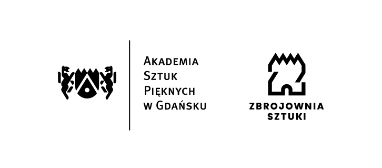 Znak sprawy:  ZK-213/16/2022SPECYFIKACJA WARUNKÓW ZAMÓWIENIAUsługa ochrony i monitoringu mienia i obiektów Akademii Sztuk Pięknych  w Gdańsku Zamawiający:	Akademia Sztuk Pięknych w Gdańsku, ul. Targ Węglowy 6; 80-836 Gdańsk	tel.: (58) 301-28-01, (58) 320-12-78; fax: (58) 320-12-78	adres poczty elektronicznej: monika.wilczynska@asp.gda.pl	strona internetowa Zamawiającego: www.asp.gda.pl	strona internetowa prowadzonego postępowania: https://bip.asp.gda.pl/przetargi/139Tryb udzielenia zamówienia: Postępowanie o udzielenie zamówienia publicznego prowadzone jest w trybie podstawowym o wartości szacunkowej mniejszej niż progi unijne, zgodnie z art. 275 pkt 1) ustawy z dnia 11 września 2019r. Prawo zamówień publicznych (Dz. U. z 2021r. poz. 1129 z późniejszymi zmianami).Użyte w treści Specyfikacji Warunków Zamówienia:pojęcie ustawy dotyczy Ustawy z dnia 11 września 2019r. – Prawo zamówień publicznych (Dz. U. z 2021r. poz. 1129 z późniejszymi zmianami);pojęcie rozporządzenia dotyczy rozporządzenia Ministra Rozwoju, Pracy i Technologii z dnia 23 grudnia 2020r. w sprawie podmiotowych środków dowodowych oraz innych dokumentów lub oświadczeń, jakich może żądać zamawiający od wykonawcy (t.j. Dz. U. z 2020r. poz. 2415);pojęcie SWZ dotyczy niniejszej Specyfikacji Warunków Zamówienia.pojęcie dokumentów zamówienia dotyczy dokumentów sporządzonych przez Zamawiającego lub dokumentów do których Zamawiający odwołuje się, innych niż ogłoszenie, służących do określenia lub opisania warunków zamówienia, w tym Specyfikacja Warunków Zamówienia.Informacje ogólne dotyczące przedmiotowej procedury:Postępowanie prowadzone jest w języku polskim drogą elektroniczną przy użyciu miniPortalu, który dostępny jest pod adresem: https://miniportal.uzp.gov.pl/, ePUAP, dostępnego pod adresem: https://epuap.gov.pl/wps/portal oraz poczty elektronicznej i pod oznaczeniem oraz nazwą postępowania wskazaną w tytule niniejszej SWZ.Adres strony internetowej, na której udostępniane będą zmiany i wyjaśnienia treści SWZ oraz inne dokumenty zamówienia bezpośrednio związane z postępowaniem o udzielenie zamówienia: https://bip.asp.gda.pl/przetargi/139Zamawiający udzieli zamówienia w trybie podstawowym, w którym w odpowiedzi na ogłoszenie o zamówieniu oferty mogą składać wszyscy zainteresowani Wykonawcy, a następnie Zamawiający wybierze najkorzystniejszą ofertę bez przeprowadzenia negocjacji.W przypadku, gdy Wykonawca zamierza realizować przedmiot zamówienia z udziałem Podwykonawców Zamawiający żąda wskazania przez Wykonawcę w ofercie części zamówienia, których wykonanie zamierza powierzyć Podwykonawcom oraz podania nazw ewentualnych podwykonawców, jeżeli są już znani.Zamawiający dopuszcza składanie ofert częściowych w liczbie 3 części. Wykonawca może złożyć ofertę na dowolną ilość części. Ofertę należy złożyć zgodnie ze wzorem formularza oferty stanowiącym załącznik do SWZ. Maksymalna liczba części, na które może zostać udzielone zamówienie jednemu Wykonawcy to 3 części.                     Zamawiający nie dopuszcza składania ofert wariantowych oraz w postaci katalogów elektronicznych.Zamawiający przewiduje wznowienia. Zamawiający przewiduje udzielenie zamówień, o których mowa w art. 214 ust. 1 pkt 7 zwanych dalej Wznowieniem.WznowieniaW niniejszym postępowaniu dla Części 2 Zamawiający zastrzega sobie możliwość skorzystania z wznowienia określonego w art. 214 ust. 1 pkt 7 ustawy w okresie 3 lat od dnia udzielenia zamówienia podstawowego. W przypadku nie skorzystania z wznowień, Wykonawcy nie przysługują żadne roszczenia z tego tytułu. Warunkiem skorzystania z wznowienia jest wysłanie przez Zamawiającego zaproszenia do negocjacji z wolnej ręki. Efektem negocjacji będzie: aneks do umowy przedłużający jej realizację o kolejny okres w przypadku ciągłości świadczenia usług nowa umowa na wzorze z niniejszego postępowania na okres od 1 do 36 miesięcy w przypadku przerwy w świadczeniu usług. Wznowienie nie wymagają zmiany umowy i dotyczą umów zawartych na czas określony, które zgodnie z warunkami w nich zawartymi na podstawie decyzji zamawiającego podlegają przedłużaniu na kolejny okres.Wznowieniem zamówienia jest wykonywanie po raz kolejny tych samych usług przewidzianych w pierwotnej umowie. Wznowienie może nastąpić w okresie od 01.01.2023 r. do 01.08.2025 r. Zamawiający przewiduje opcję.Prawo opcji:W niniejszym postępowaniu dla Części 1 Zamawiający zastrzega sobie możliwość skorzystania z opcji określonej w art. 441 ust. 1 ustawy, do 20% wartości zamówienia podstawowego. W przypadku nie skorzystania z opcji, Wykonawcy nie przysługują żadne roszczenia z tego tytułu. Warunkiem skorzystania z opcji jest złożenie przez Zamawiającego oświadczenia woli o skorzystaniu z opcji.Realizacja opcji polegać będzie na ochronie osób i mienia podczas wystaw otwartych dla publiczności w okresie nie przekraczającym okresu, na który zostanie zawarta umowa. Stawka za jedną roboczogodzinę objętą opcją będzie taka sama, jak określona w ofercie Wykonawcy dla świadczenia usługi podstawowej.Opcja realizowana będzie na warunkach zgodnie z poniższym:Bezpośrednia ochrona eksponatów oraz wyposażenia, w okresie trwania wystawy przez wskazaną w osobnym piśmie liczbę pracowników w przestrzeniach Wielkiej Zbrojowni ( w zależności od miejsca wystawy).Otwieranie i zamykanie przestrzeni wystawienniczej po wcześniejszym przeszkoleniuWłączanie i wyłączanie sprzętu multimedialnego oraz oświetlenia (zgodnie z zaplanowaną konfiguracją) znajdującego się na przestrzeni wystawienniczej po wcześniejszym przeszkoleniu.Sprawdzanie zgodności i ilości eksponatów i sprzętów na wystawie z pisemnym wykazem przekazanym Wykonawcy co najmniej 1 dzień przed rozpoczęciem się wystawy, w tym pisemne potwierdzenie każdorazowo przed otwarciem i po zamknięciu przestrzeni wystawienniczej zgodności ilościowej eksponatów z ww. wykazem.Niezwłoczne zgłaszanie Zamawiającemu uszkodzenia lub utraty eksponatu.Podjęcie niezwłocznej interwencji w razie zagrożenia życia, zdrowia lub mienia chronionego oraz osób przebywających na terenie obiektu ochranianego podczas wystawy, a także podjęcie niezwłocznej interwencji także wobec zaistnienia innych okoliczności wymagających reakcji.Wezwanie do opuszczenia wystawy osób w przypadku stwierdzenia braku uprawnień do ich przebywania na wystawie albo zakłócania przez te osoby porządku na terenie obiektu ochranianego podczas trwania wystawy.Ujęcie, w celu niezwłocznego przekazania Policji, osób stwarzających bezpośrednie zagrożenie dla życia lub zdrowia ludzkiego, a także mienia chronionego.W razie zaistnienia kradzieży, włamania, nieuprawnionego wstępu, zniszczeń, uszkodzeń, zaprószenia ognia lub pożaru, czynów zabronionych przez prawo, pracownik Wykonawcy dokona zabezpieczenia śladów, a w miarę możliwości ustali tożsamość sprawców i dokona telefonicznego zgłoszenia o zaistniałych przypadkach Policji, Straży Pożarnej, Pogotowia, innych właściwych służb oraz Zamawiającego.Pracownik pełniący obowiązki zobowiązany jest do współpracy z Policją w przypadkach wymagających takiego współdziałania oraz powiadomienia odpowiednich służby w wypadkach tego wymagających (pogotowie, straż pożarna, służby miejskie) Zgodnie z art. 95 ust. 1 ustawy Zamawiający określa, iż czynności bezpośrednio związane z realizacją przedmiotu zamówienia, tj.: świadczenie usługi ochrony, mają być wykonywane przez osoby zatrudnione na umowę o pracę (dotyczy wszystkich Części). Obowiązek zatrudnienia na umowę o pracę nie dotyczy pracowników grupy patrolowo-interwencyjnej.Zamawiający, najpóźniej w dniu przystąpienia do realizacji umowy, wymaga od Wykonawcy przedłożenia wykazu osób zatrudnionych na umowę o pracę, mających realizować przedmiot zamówienia. Wykaz ma zawierać następujące informacje: imiona i nazwiska, daty zawarcia umów, rodzaj umów o pracę oraz wymiar etatu osób zatrudnionych na umowę o pracę, doświadczenie zawodowe zgodne z przedmiotem zamówienia pracowników zatrudnionych na umowę o pracę. Zamawiający zastrzega sobie prawo do kontroli na miejscu w zakresie spełnienia przez Wykonawcę lub Podwykonawcę powyższego wymagania. W przypadku uzasadnionych wątpliwości co do przestrzegania prawa pracy przez Wykonawcę lub Podwykonawcę, Zamawiający może zwrócić się o przeprowadzenie kontroli przez Państwową Inspekcję Pracy. Zamawiający zastrzega sobie również możliwość żądania poświadczonej za zgodność z oryginałem kopii umowy o pracę zatrudnionego pracownika. Sankcją z tytułu niespełnienia wymagań Zamawiającego w zakresie zatrudnienia na podstawie umowy o pracę osób wykonujących czynności podczas realizacji zadań wynikających z opisu przedmiotu zamówienia, będzie naliczenie Wykonawcy kary umownej, w wysokości 1 000,00 zł (słownie: jeden tysiąc złotych 00/100) za każdy stwierdzony przypadek niezatrudnienia na umowę o pracę lub za każdy przypadek nieutrzymania ciągłości zatrudnienia na umowę o pracę (kara może być wielokrotnie ponawiana).Zamawiający nie wymaga składania przedmiotowych środków dowodowych.Przedmiot zamówienia:Przedmiotem zamówienia jest ochrona i monitoring mienia i obiektów Akademii Sztuk Pięknych w Gdańsku, z podziałem na poniżej wymienione części:Część 1 – Całodobowa bezpośrednia ochrona fizyczna obiektu oraz mienia, monitoring, w tym obsługa portierni, terenu wraz z pozostałymi budynkami Małej Zbrojowni zlokalizowanej przy Placu Wałowym 15 w Gdańsku wraz z interwencją patrolu;Część 2 – Całodobowa bezpośrednia ochrona fizyczna obiektu oraz mienia, monitoring, w tym obsługa portierni, terenu budynku zlokalizowanego przy ul. Chlebnickiej 13/16 w Gdańsku wraz z interwencją patrolu;Część 3 – Monitorowanie elektroniczne systemu alarmowego zlokalizowanego w obiekcie Wielkiej Zbrojowni przy ul. Targ Węglowy 6 w Gdańsku wraz z interwencją patrolu.Szczegółowy opis przedmiotu zamówienia zawarty jest w załączniku do SWZ.Określenie przedmiotu zamówienia za pomocą kodów CPV:- 79710000-4 – Usługi ochroniarskie - 79714000-2 – Usługi w zakresie nadzoru- 79711000-1 – Usługi nadzoru przy użyciu alarmu- 79992000-4 – Usługi recepcyjneUwagi dotyczące Części 1 i 2:Przedmiot zamówienia obejmuje maksymalnie 35 064 godziny.Termin wykonania zamówienia:Zamówienie realizowane będzie Część 1 - przez okres 48 miesięcy od dnia następującego po dniu zawarcia umowy, z zastrzeżeniem, że rozpoczęcie świadczenia usługi nastąpi nie wcześniej niż 01.09.2022r. godz. 12:00.Część 2 - przez okres 4 miesięcy od dnia następującego po dniu zawarcia umowy, z zastrzeżeniem, że rozpoczęcie świadczenia usługi nastąpi nie wcześniej niż 01.09.2022r. godz. 12:00.Część 3 - przez okres 48 miesięcy od dnia następującego po dniu zawarcia umowy, z zastrzeżeniem, że rozpoczęcie świadczenia usługi nastąpi nie wcześniej niż 01.09.2022r. godz. 12:00.Warunki udziału w postępowaniu: O udzielenie zamówienia mogą ubiegać się Wykonawcy, którzy:Nie podlegają wykluczeniu na podstawie art. 108 ust. 1 oraz art. 109 ust. 1 pkt 1-5 oraz 7-10  ustawy.Spełniają warunki udziału w postępowaniu w zakresie:Zdolności do występowania w obrocie gospodarczym:Zamawiający nie określa warunków w tym zakresie.Uprawnień do prowadzenia określonej działalności gospodarczej lub zawodowej (dotyczy wszystkich Części):Wykonawca spełni warunek jeśli wykaże, że posiada aktualną koncesję na prowadzenie działalności gospodarczej w zakresie usług ochrony osób i mienia, zgodnie z przepisami ustawy z dnia 22 sierpnia 1997 r. o ochronie osób i mienia (t.j. Dz. U. z 2020 r., poz. 838). Sytuacji ekonomicznej lub finansowej:Zamawiający nie określa warunków w tym zakresie.Zdolności technicznej lub zawodowej – Zamawiający określa minimalne warunki w tym zakresie, tj.:A) doświadczenie:Część 1:Wykonawca spełni warunek, jeżeli wykaże, że w okresie ostatnich trzech lat przed upływem terminu składania ofert,                   a jeżeli okres prowadzenia działalności jest krótszy - w tym okresie, należycie wykonał/wykonuje co najmniej dwie usługi w zakresie ochrony mienia z obsługą portierni/recepcji, o wartości nie mniejszej niż 200 000,00 złotych brutto* dla jednej usługi w wymienionym zakresie.Wykonawca spełni warunek jeśli wykaże, że doświadczenie zawodowe zgodne z opisem przedmiotu zamówienia każdej osób oddelegowanych do realizacji umowy jest nie krótsze niż 6 miesięcyCzęść 2:Wykonawca spełni warunek, jeżeli wykaże, że w okresie ostatnich trzech lat przed upływem terminu składania ofert,                   a jeżeli okres prowadzenia działalności jest krótszy - w tym okresie, należycie wykonał/wykonuje co najmniej dwie usługi w zakresie ochrony mienia z obsługą portierni/recepcji, o wartości nie mniejszej niż 280 000,00 złotych brutto* dla jednej usługi w wymienionym zakresie.Przez wartość jednej usługi Zamawiający rozumie łączną wartość wykonanych usług w ramach jednej umowy.Wykonawca spełni warunek jeśli wykaże, że doświadczenie zawodowe zgodne z opisem przedmiotu zamówienia każdej osób oddelegowanych do realizacji umowy jest nie krótsze niż 6 miesięcy* W przypadku podania kwot w walutach obcych Zamawiający dokona ich przeliczenia według średniego kursu Narodowego Banku Polskiego (NBP) z dnia opublikowania ogłoszenia o zamówieniu w Biuletynie Zamówień Publicznych. Jeżeli w dniu opublikowania ogłoszenia o zamówieniu, NBP nie opublikuje informacji o średnim kursie walut, Zamawiający dokona odpowiednich przeliczeń według średniego kursu z pierwszego, kolejnego dnia, w którym NBP opublikuje wyżej wymienione informacje.B) zdolność techniczna (dotyczy wszystkich Części):Wykonawca spełni warunek, jeżeli wykaże, iż:1)	dysponuje przynajmniej dwiema grupami patrolowo-interwencyjnymi;2)	posiada co najmniej dwa użytkowe i oznakowane samochody wchodzące w skład grup patrolowo-interwencyjnych.W przypadku, gdy Wykonawcy wspólnie ubiegają się o zamówienie powyższe warunki powinien spełnić co najmniej jeden Wykonawca lub wszyscy Wykonawcy wspólnie.Poleganie na potencjale innych podmiotów:Wykonawca może w celu potwierdzenia spełniania warunków udziału w postępowaniu polegać na zdolnościach technicznych lub zawodowych podmiotów udostępniających zasoby, niezależnie od charakteru prawnego łączących go z nimi stosunków prawnych. W odniesieniu do warunków dotyczących wykształcenia, kwalifikacji zawodowych lub doświadczenia, Wykonawcy mogą polegać na zdolnościach podmiotów udostępniających zasoby, jeśli podmioty te wykonają usługi do realizacji których te zdolnością są wymagane.Wykonawca, który polega na zdolnościach lub sytuacji podmiotów udostępniających zasoby składa wraz z ofertą, zobowiązanie podmiotu udostępniającego zasoby do oddania mu do dyspozycji niezbędnych zasobów na potrzeby realizacji danego zamówienia lub inny podmiotowy środek dowodowy potwierdzający, że Wykonawca realizując zamówienie, będzie dysponował niezbędnymi zasobami tych podmiotów.Zobowiązanie podmiotu udostępniającego zasoby musi potwierdzać, że stosunek łączący Wykonawcę z podmiotami udostępniającymi zasoby gwarantuje rzeczywisty dostęp do tych zasobów oraz musi określać w szczególności:zakres dostępnych Wykonawcy zasobów podmiotu udostępniającego zasoby,sposób i okres udostępnienia Wykonawcy i wykorzystania przez niego zasobów podmiotu udostępniającego te zasoby przy wykonywaniu zamówienia,czy i w jakim zakresie podmiot udostępniający zasoby, na zdolnościach którego Wykonawca polega w odniesieniu do warunków udziału w postępowaniu dotyczących wykształcenia, kwalifikacji zawodowych lub doświadczenia, zrealizuje usługi, których wskazane zdolności dotyczą.Wykonawca nie może, po upływie terminu składania ofert, powoływać się na zdolności podmiotów udostępniających zasoby, jeżeli na etapie składania ofert nie polegał on w danym zakresie na zdolnościach podmiotów udostępniających zasoby.W przypadku, gdy Wykonawca polega na zdolnościach technicznych lub zawodowych innych podmiotów na zasadach określonych w art. 118 ustawy, Zamawiający żąda przedstawienia w odniesieniu do tych podmiotów dokumentów wymienionych w pkt 6.1 SWZ oraz pkt 6.2 lit. A. SWZ.Wykaz wymaganych dokumentów i oświadczeń potwierdzających spełnienie warunków udziału w postępowaniu oraz brak podstaw wykluczenia z udziału w postępowaniu:6.1  	Oświadczenia składane przez Wykonawcę:Aktualne na dzień składania ofert oświadczenie o niepodleganiu wykluczeniu na podstawie art. 108 ust. 1 oraz 109 ust 1 pkt 2c, 5, 7-10  ustawy (w formie elektronicznej, w postaci elektronicznej opatrzonej podpisem zaufanym lub podpisem osobistym), według wzoru stanowiącego załącznik do SWZ.Aktualne na dzień składania ofert oświadczenie o spełnianiu warunków udziału w postępowaniu, o których mowa                     w art. 112 ust. 2 ustawy (w formie elektronicznej, w postaci elektronicznej opatrzonej podpisem zaufanym lub podpisem osobistym), według wzoru stanowiącego załącznik do SWZ.W przypadku wspólnego ubiegania się o zamówienie przez Wykonawców, oświadczenia o których mowa w pkt 6.1 SWZ składa każdy z Wykonawców. Oświadczenia te potwierdzają brak podstaw wykluczenia oraz spełnianie warunków udziału w postępowaniu w zakresie, w jakim każdy z Wykonawców wykazuje spełnianie warunków udziału w postępowaniu.Wykonawca, w przypadku polegania na zdolnościach podmiotów udostępniających zasoby, przedstawia wraz                               z oświadczeniami o których mowa w pkt 6.1 SWZ, także oświadczenia podmiotu udostępniającego zasoby, potwierdzające brak podstaw wykluczenia tego podmiotu oraz odpowiednio spełnianie warunków udziału w postępowaniu, w zakresie w jakim Wykonawca powołuje się na jego zasoby.Podmiotowe środki dowodowe składane przez Wykonawcę na wezwanie Zamawiającego:Zamawiający wezwie Wykonawcę, którego oferta została najwyżej oceniona, do złożenia w wyznaczonym terminie,                        nie krótszym niż 5 dni od dnia wezwania, aktualnych na dzień złożenia następujących podmiotowych środków dowodowych:W celu potwierdzenia braku podstaw wykluczenia Wykonawcy z udziału w postępowaniu, Zamawiający żąda:Odpisu lub informacji z Krajowego Rejestru Sądowego lub z Centralnej Ewidencji i Informacji o Działalności Gospodarczej w zakresie art. 109 ust. 1 pkt 4) ustawy, sporządzonych nie wcześniej niż 3 miesiące przed jej złożeniem, jeżeli odrębne przepisy wymagają wpisu do rejestru lub ewidencji (w formie elektronicznej, w postaci elektronicznej opatrzonej podpisem zaufanym lub podpisem osobistym).Oświadczenia Wykonawcy o aktualności informacji zawartych w oświadczeniu, o którym mowa w art. 125 ust. 1 ustawy w zakresie podstaw wykluczenia z postępowania wskazanych przez Zamawiającego o których mowa                              w art. 108. ust. 1 pkt 3), 5) i 6) oraz art. 109 ust 1 pkt 2c, 5, 7-10 ustawy (w formie elektronicznej, w postaci elektronicznej opatrzonej podpisem zaufanym lub podpisem osobistym).informacji z Krajowego Rejestru Karnego w zakresie:a) art. 108 ust. 1 pkt 1 i 2 ustawy z dnia 11 września 2019 r. – Prawo zamówień publicznych, zwanej dalej „ustawą”,b) art. 108 ust. 1 pkt 4 ustawy, dotyczącej orzeczenia zakazu ubiegania się o zamówienie publiczne tytułem środka karnego,c) art. 109 ust. 1 pkt 2 lit. a ustawy,d) art. 109 ust. 1 pkt 2 lit. b ustawy, dotyczącej ukarania za wykroczenie, za które wymierzono karę aresztu,e) art. 109 ust. 1 pkt 3 ustawy, dotyczącej skazania za przestępstwo lub ukarania za wykroczenie, za które wymierzono karę aresztu– sporządzonej nie wcześniej niż 6 miesięcy przed jej złożeniem;Zaświadczenia właściwego naczelnika urzędu skarbowego potwierdzającego, że wykonawca nie zalega z opłacaniem podatków i opłat, w zakresie art. 109 ust. 1 pkt 1 ustawy, wystawionego nie wcześniej niż 3 miesiące przed jego złożeniem, a w przypadku zalegania z opłacaniem podatków lub opłat wraz z zaświadczeniem zamawiający żąda złożenia dokumentów potwierdzających, że odpowiednio przed upływem terminu składania wniosków o dopuszczenie do udziału w postępowaniu albo przed upływem terminu składania ofert wykonawca dokonał płatności należnych podatków lub opłat wraz z odsetkami lub grzywnami lub zawarł wiążące porozumienie w sprawie spłat tych należności;Zaświadczenia albo innego dokumentu właściwej terenowej jednostki organizacyjnej Zakładu Ubezpieczeń Społecznych lub właściwego oddziału regionalnego lub właściwej placówki terenowej Kasy Rolniczego Ubezpieczenia Społecznego potwierdzającego, że wykonawca nie zalega z opłacaniem składek na ubezpieczenia społeczne i zdrowotne, w zakresie art. 109 ust. 1 pkt 1 ustawy, wystawionego nie wcześniej niż 3 miesiące przed jego złożeniem, a w przypadku zalegania z opłacaniem składek na ubezpieczenia społeczne lub zdrowotne wraz z zaświadczeniem albo innym dokumentem zamawiający żąda złożenia dokumentów potwierdzających, że odpowiednio przed upływem terminu składania wniosków o dopuszczenie do udziału w postępowaniu albo przed upływem terminu składania ofert wykonawca dokonał płatności należnych składek na ubezpieczenia społeczne lub zdrowotne wraz odsetkami lub grzywnami lub zawarł wiążące porozumienie w sprawie spłat tych należności;Wykazu osób, skierowanych przez wykonawcę do realizacji zamówienia publicznego, w szczególności odpowiedzialnych za świadczenie usług, kontrolę jakości lub kierowanie zespołem, wraz z informacjami na temat ich kwalifikacji zawodowych, uprawnień, doświadczenia i wykształcenia niezbędnych do wykonania zamówienia publicznego, a także zakresu wykonywanych przez nie czynności oraz informacją o podstawie do dysponowania tymi osobami;W przypadku kiedy Wykonawca ma siedzibę lub miejsce zamieszkania poza granicami Rzeczypospolitej Polskiej dokumenty należy przedstawić analogicznie zgodnie ze wskazaniem ROZPORZĄDZENIA MINISTRA ROZWOJU, PRACY I TECHNOLOGII z dnia 23 grudnia 2020 r. w sprawie podmiotowych środków dowodowych oraz innych dokumentów lub oświadczeń, jakich może żądaćzamawiający od wykonawcy paragraf 4. W celu potwierdzenia spełniania przez Wykonawcę warunków udziału w postępowaniu dotyczących uprawnień do prowadzenia określonej działalności gospodarczej lub zawodowej, Zamawiający żąda:Aktualnej koncesji na prowadzenie działalności gospodarczej w zakresie usług ochrony osób i mienia na terenie całego kraju, zgodnie z przepisami ustawy o ochronie osób i mienia;W celu potwierdzenia spełniania przez Wykonawcę warunków udziału w postępowaniu dotyczących zdolności technicznej lub zawodowej Zamawiający żąda:Wykazu usług (w formie elektronicznej, w postaci elektronicznej opatrzonej podpisem zaufanym lub podpisem osobistym), według wzoru stanowiącego załącznik do SWZ, w zakresie niezbędnym do wykazania spełniania warunku zdolności technicznej lub zawodowej (doświadczenia) opisanego w pkt 5.2 ppkt 3) lit. A) SWZ, wykonanych/wykonywanych, w okresie ostatnich trzech lat przed upływem terminu składania ofert, a jeżeli okres prowadzenia działalności jest krótszy – w tym okresie, wraz z podaniem ich wartości, przedmiotu, dat wykonania i podmiotów, na rzecz których usługi zostały wykonane / są wykonywane należycie oraz załączeniem dowodów (w formie elektronicznej lub w postaci elektronicznej opatrzonej podpisem zaufanym lub podpisem osobistym), określających czy te usługi zostały wykonane należycie.Dowodami, o których mowa, są referencje bądź inne dokumenty sporządzone przez podmiot, na rzecz którego usługi zostały wykonane/są wykonywane, a jeżeli Wykonawca z przyczyn niezależnych od niego nie jest w stanie uzyskać tych dokumentów – oświadczenie Wykonawcy. W odniesieniu do nadal wykonywanych usług, dowody powinny być wystawione nie wcześniej niż na 3 miesiące przed upływem terminu składania ofert.Jeżeli Wykonawca powołuje się na doświadczenie w realizacji usług, wykonanych/wykonywanych wspólnie z innymi Wykonawcami, wykaz dotyczy usług, w których wykonaniu/wykonywaniu Wykonawca ten bezpośrednio uczestniczył.W przypadku przedstawienia przez Wykonawcę usług obejmujących szerszy zakres niż wskazany                                              w warunku zdolności technicznej lub zawodowej (doświadczenia), Wykonawca powinien podać całkowitą wartość usług oraz podać wartość usług w zakresie wymaganym warunkiem.Wykazu użytkowanych samochodów (w formie elektronicznej, w postaci elektronicznej opatrzonej podpisem zaufanym lub podpisem osobistym), według wzoru stanowiącego załącznik do SWZ, w zakresie niezbędnym do wykazania spełniania warunku zdolności technicznej lub zawodowej opisanego w pkt 5.2 ppkt 3) lit. B) SWZ, wchodzących w skład grup patrolowo-interwencyjnych, dostępnych Wykonawcy w celu wykonania zamówienia publicznego wraz z informacją o podstawie do dysponowania tymi zasobami, Jeżeli z uzasadnionej przyczyny Wykonawca nie może złożyć podmiotowych środków dowodowych wymaganych przez Zamawiającego, w celu potwierdzenia spełniania przez Wykonawcę warunków udziału w postępowaniu dotyczących zdolności technicznej lub zawodowej, Wykonawca składa inne podmiotowe środki dowodowe, które w wystarczający sposób potwierdzają spełnianie opisanego przez Zamawiającego warunku udziału w postępowaniu dotyczącego zdolności technicznej lub zawodowej.Dokumenty wymagane w przypadku składania oferty wspólnej, przez kilku przedsiębiorców (konsorcjum) lub przez spółkę cywilną:Oświadczenia i dokumenty potwierdzające, że Wykonawca nie podlega wykluczeniu, wymienione w pkt 6.1 ppkt 1) SWZ, pkt 6.2 lit. A. ppkt 1) – 5) SWZ oraz oświadczenie potwierdzające spełnianie warunków udziału w postępowaniu wymienione w pkt 6.1 ppkt 2) SWZ, składa każdy z Wykonawców wspólnie ubiegających się o zamówienie oddzielnie.Oświadczenia i dokumenty wymienione w pkt 6.2 lit. B oraz w pkt 6.2 lit. C SWZ, oświadczenie o którym mowa w pkt 6.4 ppkt 3) SWZ oraz formularz oferty, są składane przez pełnomocnika Wykonawców wspólnie ubiegających się o udzielenie zamówienia.W odniesieniu do warunków dotyczących wykształcenia, kwalifikacji zawodowych lub doświadczenia Wykonawcy wspólnie ubiegający się o udzielenie zamówienia mogą polegać na zdolnościach tych z Wykonawców, którzy wykonają usługi, do realizacji których te zdolności są wymagane. W takim przypadku, Wykonawcy wspólnie ubiegający się o udzielenie zamówienia dołączają do oferty oświadczenie (w formie elektronicznej, w postaci elektronicznej opatrzonej podpisem zaufanym lub podpisem osobistym), z którego wynika, które usługi wykonają poszczególni Wykonawcy (art. 117 ust. 4 ustawy).Poza oświadczeniami i dokumentami wymienionymi w ppkt 1) i 2) Wykonawcy wspólnie ubiegający się o udzielenie zamówienia winni załączyć do oferty pełnomocnictwo (w formie elektronicznej, w postaci elektronicznej opatrzonej podpisem zaufanym lub podpisem osobistym).Wykonawcy wspólnie ubiegający się o udzielenie zamówienia, zobowiązani są do ustanowienia pełnomocnika do reprezentowania ich w postępowaniu o udzielenie zamówienia albo reprezentowania w postępowaniu i zawarcia umowy w sprawie zamówienia publicznego. Treść pełnomocnictwa powinna dokładnie określać zakres umocowania. Dokument pełnomocnictwa powinien zostać podpisany przez wszystkich Wykonawców ubiegających się wspólnie o udzielenie zamówienia, w tym Wykonawcę pełnomocnika. Podpisy muszą być złożone przez osoby uprawnione do składania oświadczeń woli. Wszelka korespondencja oraz rozliczenia dokonywane będą wyłącznie z pełnomocnikiem. Oferta musi być podpisana w taki sposób, aby prawnie zobowiązywała wszystkich Wykonawców występujących wspólnie.Oświadczenia wskazane w pkt 6.1 SWZ oraz oświadczenie, o którym mowa w pkt 6.4 ppkt 3) SWZ składane są wraz z ofertą. Pozostałe dokumenty i oświadczenia (podmiotowe środki dowodowe) wymienione w pkt 6.2 SWZ wymagane będą tylko od Wykonawcy, którego oferta zostanie najwyżej oceniona.Zamawiający nie wzywa do złożenia podmiotowych środków dowodowych, jeżeli może je uzyskać za pomocą bezpłatnych i ogólnodostępnych baz danych, w szczególności rejestrów publicznych w rozumieniu ustawy z dnia 17 lutego 2005 r.                             o informatyzacji działalności podmiotów realizujących zadania publiczne, o ile Wykonawca wskazał w oświadczeniu, dane umożliwiające dostęp do tych środków.Informacje o środkach komunikacji elektronicznej, przy użyciu których Zamawiający będzie komunikował się z Wykonawcami, oraz informacje o wymaganiach technicznych i organizacyjnych sporządzania, wysyłania i odbierania korespondencji elektronicznej, a także wskazanie osób uprawnionych do komunikowania się z Wykonawcami:Komunikacja między Zamawiającym a Wykonawcami odbywa się przy użyciu ePUAP https://epuap.gov.pl/wps/portal za pośrednictwem formularzy udostępnianych także za pośrednictwem miniPortalu https://miniportal.uzp.gov.pl w zakładce „dla Wykonawców”, „Formularze do komunikacji” oraz poczty elektronicznej.Wykonawca zamierzający wziąć udział w postępowaniu o udzielenie zamówienia publicznego, musi posiadać konto na ePUAP. Wykonawca posiadający konto na ePUAP ma dostęp do formularzy: złożenia, zmiany, wycofania oferty lub wniosku oraz do formularza do komunikacji.Wymagania techniczne i organizacyjne wysyłania i odbierania dokumentów elektronicznych, elektronicznych kopii dokumentów i oświadczeń oraz informacji przekazywanych przy ich użyciu opisane zostały w Regulaminie korzystania z miniPortalu (dostępnym pod adresem: https://miniportal.uzp.gov.pl/WarunkiUslugi) oraz Regulaminie ePUAP (dostępnym pod adresem: https://epuap.gov.pl/wps/portal/strefa-klienta/regulamin).Maksymalny rozmiar plików przesyłanych za pośrednictwem dedykowanych formularzy do: złożenia, zmiany, wycofania oferty lub wniosku oraz do komunikacji wynosi 150 MB.Za datę przekazania oferty, wniosków, zawiadomień, dokumentów elektronicznych, oświadczeń lub elektronicznych kopii dokumentów lub oświadczeń oraz innych informacji przyjmuje się datę ich przekazania na ePUAP.Identyfikator postępowania oraz inne dane konieczne do poprawnego złożenia oferty, a także klucz publiczny dla danego postępowania o udzielenie zamówienia dostępne są na miniPortalu w zakładce „Lista wszystkich postępowań”, „Szczegóły”. Składając ofertę wykonawca zobowiązany jest podać właściwe dane postępowania – w przypadku podania niewłaściwych danych odpowiedzialność za nieprawidłowe złożenie albo niezłożenie oferty ponosi Wykonawca.Wykonawca składa ofertę za pośrednictwem Formularza do złożenia, zmiany, wycofania oferty lub wniosku dostępnego na ePUAP i udostępnionego również za pośrednictwem miniPortalu. Klucz publiczny niezbędny do zaszyfrowania oferty przez Wykonawcę jest dostępny dla wykonawców na miniPortalu, w zakładce „Lista wszystkich postępowań”, „Szczegóły”.Nazwa Zamawiającego w systemie ePUAP (nazwa odbiorcy) to: AKADEMIA SZTUK PIĘKNYCH W GDAŃSKU. Po jego podaniu w formularzu, adres skrzynki ePUAP Zamawiającego automatycznie pojawi się w odpowiednim polu formularza. Za złożenie oferty podmiotowi innemu niż Zamawiający w wyniku podania niewłaściwej nazwy Zamawiającego w systemie ePUAP odpowiada Wykonawca.W formularzu oferty Wykonawca zobowiązany jest podać adres skrzynki ePUAP, za pośrednictwem którego prowadzona będzie korespondencja związana z postępowaniem, a także adresu poczty elektronicznej.Oferta powinna być sporządzona w języku polskim, w formie elektronicznej w formacie danych pdf, doc., docx., rtf, .xps, .odt. lub w postaci elektronicznej opatrzonej podpisem zaufanym lub podpisem osobistym.Sposób złożenia oferty, w tym zaszyfrowania oferty opisany został w Regulaminie korzystania z miniPortalu. Zalecenia Zamawiającego odnośnie do kwalifikowanego podpisu elektronicznego: dla dokumentów w formacie „pdf” zaleca się podpis w formatem PAdES;dokumenty w formacie innym niż „pdf” zaleca się podpisywać formatem XAdES.Zamawiający zaleca stosowanie podpisu wewnętrznego, który polega na tym, że jest zapisany łącznie z podpisywanym dokumentem (tworząc jeden plik), a nie oddzielnie (plik podpisywany i plik podpisu). Zamawiający dopuszcza przesyłanie danych w formatach dopuszczonych odpowiednimi przepisami prawa, tj. m.in.: .doc., .docx., ath, .kst, .zip, .rar, przy czym zaleca się wykorzystywanie plików w formacie .pdfKażdy załączany plik zawierający dokumenty, oświadczenia lub pełnomocnictwa musi być uprzednio podpisany podpisami kwalifikowanymi przez upoważnione osoby reprezentujące odpowiednio Wykonawcę, współkonsorcjanta lub podmiot trzeci.Sposób złożenia oferty, w tym jej zaszyfrowania opisany został w udostępnionej przez Urząd Zamówień Publicznych Instrukcji użytkownika dostępnej na miniPortalu (https://miniportal.uzp.gov.pl/Instrukcja_uzytkownika_miniPortal-ePUAP.pdf). Uwaga! Zaszyfrowanie oferty więcej niż jeden raz spowoduje brak możliwości jej odszyfrowania z przyczyn leżących po stronie wykonawcy. Ofertę należy złożyć w oryginale.W przypadku, gdy do reprezentowania Wykonawcy wymagana jest reprezentacja łączna (więcej niż jedna osoba), do oferty należy dołączyć stosowne pełnomocnictwo/a podpisane kwalifikowanym podpisem elektronicznym łącznie przez wszystkie osoby uprawnione do reprezentacji.W postępowaniu o udzielenie zamówienia komunikacja pomiędzy Zamawiającym a Wykonawcami, w szczególności składanie oświadczeń, wniosków o wyjaśnienie treści SWZ, zawiadomień oraz przekazywanie informacji odbywa się elektronicznie za pośrednictwem dedykowanego formularza dostępnego na ePUAP oraz udostępnionego za pośrednictwem miniPortalu (Formularz do komunikacji). We wszelkiej korespondencji Przykładowe zapisy SWZ opracowane na bazie wzorca opublikowanego przez Urząd Zamówień Publicznych związanej z niniejszym postępowaniem Zamawiający i Wykonawcy posługują się numerem ogłoszenia BZP lub identyfikatorem postępowania dostępnym w miniPortalu.Zamawiający zastrzega sobie możliwość komunikowania się z Wykonawcami za pomocą poczty elektronicznej: monika.wilczynska @asp.gda.pl Zamawiający udzieli wyjaśnień niezwłocznie, jednak nie później niż na 2 dni przed upływem terminu składania ofert, pod warunkiem, że wniosek o wyjaśnienie treści SWZ wpłynął do Zamawiającego nie później niż na 4 dni przed upływem terminu składania ofert. Jeżeli wniosek o wyjaśnienie treści SWZ nie wpłynął w wymaganym terminie, Zamawiający nie ma obowiązku udzielania wyjaśnień SWZ oraz obowiązku przedłużenia terminu składania ofert. Przedłużenie terminu składania ofert nie wpływa na bieg terminu składania wniosku o wyjaśnienie treści SWZ. Treść zapytań wraz z wyjaśnieniami Zamawiający udostępnia, bez ujawniania źródła zapytania, na stronie internetowej prowadzonego postępowania. Zamawiający zastrzega sobie prawo wnioskowania o przekazanie treści zapytań w wersji elektronicznej, w formie edytowalnej, pocztą email na adres: monika.wilczynska@asp.gda.plW przypadku rozbieżności pomiędzy treścią SWZ, a treścią udzielonych wyjaśnień i zmian, jako obowiązującą należy przyjąć treść informacji zawierającej późniejsze oświadczenie Zamawiającego.Nie udziela się żadnych ustnych i telefonicznych informacji, wyjaśnień czy odpowiedzi na kierowane do Zamawiającego zapytania.W uzasadnionych przypadkach Zamawiający może przed upływem terminu składania ofert zmienić treść SWZ.                            Każda wprowadzona przez Zamawiającego zmiana stanie się częścią SWZ. Dokonana zmiana treści SWZ zostanie udostępniona na stronie internetowej prowadzonego postępowania.Zamawiający nie przewiduje zorganizowania zebrania z Wykonawcami w celu wyjaśnienia treści SWZ.Osobą uprawnioną do komunikowania się z Wykonawcami w sprawach formalnych jest:Monika Wilczyńska, tel. 58 320 12 78, e-mail: monika.wilczynska@asp.gda.pl.Zamawiający nie wymaga wniesienia wadium.Termin związania ofertą:Ustala się, że Wykonawca składający ofertę pozostaje nią związany przez 30 (trzydzieści) dni kalendarzowych, do dnia 29.07.2022r. Pierwszym dniem terminu związania ofertą jest dzień, w którym upływa termin składania ofert.W przypadku gdy wybór najkorzystniejszej oferty nie nastąpi przed upływem terminu związania ofertą, o którym mowa                  w pkt 9.1 SWZ, Zamawiający przed upływem terminu związania ofertą, zwróci się jednokrotnie do Wykonawców                             o wyrażenie zgody na przedłużenie tego terminu o wskazany okres, nie dłuższy niż 30 (trzydzieści) dni.Przedłużenie terminu związania ofertą, o którym mowa w pkt 9.2 SWZ wymaga złożenia przez Wykonawcę pisemnego oświadczenia o wyrażeniu zgody na przedłużenie terminu związania ofertą.Jeżeli termin związania ofertą upłynął przed wyborem najkorzystniejszej oferty, Zamawiający wezwie Wykonawcę, którego oferta otrzymała najwyższą ocenę, do wyrażenia, w wyznaczonym przez Zamawiającego terminie, pisemnej zgody na wybór jego oferty. W przypadku braku zgody, Zamawiający zwróci się o wyrażenie takiej zgody do kolejnego Wykonawcy, którego oferta została najwyżej oceniona, chyba że zachodzą przesłanki do unieważnienia postępowania.Opis sposobu przygotowania oferty:Na ofertę składają się:Wypełniony formularz oferty (w formie elektronicznej, w postaci elektronicznej opatrzonej podpisem zaufanym lub podpisem osobistym), zgodny ze wzorem formularza oferty, stanowiącym załącznik do SWZ. W przypadku złożenia oferty bez użycia załączonego formularza, złożona oferta musi zawierać wszelkie informacje wymagane w SWZ i wynikające z zawartości wzoru formularza oferty.Wypełnione oświadczenia wskazane w pkt 6.1 SWZ (w formie elektronicznej, w postaci elektronicznej opatrzonej podpisem zaufanym lub podpisem osobistym), zgodne ze wzorem oświadczeń, według wzoru stanowiących załączniki      do SWZ.Do oferty winny być dołączone:Pełnomocnictwo do podpisania oferty, o ile umocowanie do dokonania przedmiotowej czynności nie wynika z dokumentów rejestrowych (w formie elektronicznej lub w postaci elektronicznej opatrzonej podpisem zaufanym lub podpisem osobistym). Dopuszczalna jest elektroniczna kopia notarialnie potwierdzona przez notariusza.W  przypadku złożenia oferty wspólnej – pełnomocnictwo udzielone liderowi;Zobowiązanie podmiotu udostępniającego zasoby do dyspozycji Wykonawcy na potrzeby realizacji zamówienia lub inny podmiotowy środek dowodowy – jeżeli Wykonawca będzie korzystał z takich zasobów (w formie elektronicznej lub w postaci elektronicznej opatrzonej podpisem zaufanym lub podpisem osobistym).Oświadczenie o którym mowa w pkt 6.4 ppkt 3) SWZ – jeżeli Wykonawcy wspólnie ubiegający się o udzielenie zamówienia polegają na zasobach podmiotu trzeciego.Ofertę należy przygotować według wymagań określonych w niniejszej SWZ. Treść oferty musi być zgodna z wymaganiami Zamawiającego określonymi w dokumentach zamówienia. Wzory formularzy należy wypełnić ściśle według wskazówek określonych w SWZ. Zamawiający nie dopuszcza dokonywania w treści załączonych formularzy jakichkolwiek zmian. W przypadku złożenia przez Wykonawcę własnych formularzy ich treść musi być tożsama z treścią formularzy załączonych do SWZ.Wykonawca może złożyć tylko jedną ofertę. Do upływu terminu składania ofert Wykonawca może wycofać ofertę.Do przygotowania oferty konieczne jest posiadanie przez osobę upoważnioną do reprezentowania Wykonawcy kwalifikowanego podpisu elektronicznego lub podpisu zaufanego lub podpisu osobistego.Oferta oraz każdy z załączników powinny być sporządzone w języku polskim, z zachowaniem formy elektronicznej lub                    w postaci elektronicznej opatrzonej podpisem zaufanym lub podpisem osobistym pod rygorem nieważności i podpisane przez właściwe osoby ze względu na rodzaj dokumentu (odpowiednio Wykonawca, współkonsorcjant, podmiot trzeci użyczający zasoby, reprezentant banku lub ubezpieczyciel itp.).Nie ujawnia się informacji stanowiących tajemnicę przedsiębiorstwa w rozumieniu przepisów ustawy z dnia 16 kwietnia 1993 r. o zwalczaniu nieuczciwej konkurencji (Dz. U. z 2020 r. poz. 1913), jeżeli wykonawca, wraz z przekazaniem takich informacji, zastrzegł, że nie mogą być one udostępniane oraz wykazał, że zastrzeżone informacje stanowią tajemnicę przedsiębiorstwa. Wykonawca nie może zastrzec informacji, o których mowa w art. 222 ust. 5 ustawy.Wykonawca, w celu utrzymania w poufności tych informacji, przekazuje je w wydzielonym i odpowiednio oznaczonym pliku, wraz z jednoczesnym zaznaczeniem polecenia „Załącznik stanowiący tajemnicę przedsiębiorstwa” a następnie wraz z plikami stanowiącymi jawną część należy ten plik zaszyfrować.Wykonawca może przed upływem terminu do składania ofert zmienić lub wycofać ofertę za pośrednictwem Formularza do złożenia, zmiany, wycofania oferty lub wniosku dostępnego na ePUAP i udostępnionych również na miniPortalu. Sposób zmiany i wycofania oferty został opisany w Instrukcji użytkownika dostępnej bezpośrednio na miniPortalu (pod adresem: https://www.uzp.gov.pl/__data/assets/pdf_file/0030/37596/Instrukcja-Uzytkownika-Systemu-miniPortal-ePUAP.pdf). Po upływie terminu do składania ofert, Wykonawca nie może skutecznie dokonać zmiany ani wycofać złożonej oferty (załączników).Dokumenty lub oświadczenia, w tym pełnomocnictwa, wymagane zapisami SWZ składa się w formie, zakresie i w sposób określony w rozporządzeniu Ministra Rozwoju, Pracy i Technologii z dnia 23 grudnia 2020r. w sprawie podmiotowych środków dowodowych oraz innych dokumentów lub oświadczeń, jakich może żądać zamawiający od wykonawcy oraz                      w rozporządzeniu Prezesa Rady Ministrów z dnia 30 grudnia 2020r. w sprawie sposobu sporządzania i przekazywania informacji oraz wymagań technicznych dla dokumentów elektronicznych oraz środków komunikacji elektronicznej                              w postępowaniu o udzielenie zamówienia publicznego lub konkursie.Uwagi dotyczące składanych dokumentów:Podmiotowe środki dowodowe, przedmiotowe środki dowodowe oraz inne dokumenty lub oświadczenia, sporządzone w języku obcym przekazuje się wraz z tłumaczeniem na język polski.W przypadku gdy podmiotowe środki dowodowe, przedmiotowe środki dowodowe, inne dokumenty, w tym dokumenty potwierdzające umocowanie do reprezentowania odpowiednio Wykonawcy, Wykonawców wspólnie ubiegających się o udzielenie zamówienia publicznego, zostały wystawione przez upoważnione podmioty inne niż Wykonawca, Wykonawca wspólnie ubiegający się o udzielenie zamówienia, Podwykonawca, zwane dalej „upoważnionymi podmiotami”, jako dokument elektroniczny, przekazuje się ten dokument.W przypadku, gdy podmiotowe środki dowodowe, przedmiotowe środki dowodowe, inne dokumenty, w tym dokumenty potwierdzające umocowanie do reprezentowania, zostały wystawione przez upoważnione podmioty jako dokument w postaci papierowej, przekazuje się cyfrowe odwzorowanie tego dokumentu opatrzone kwalifikowanym podpisem elektronicznym, podpisem zaufanym lub podpisem osobistym, poświadczające zgodność cyfrowego odwzorowania z dokumentem w postaci papierowej.Poświadczenia zgodności cyfrowego odwzorowania z dokumentem w postaci papierowej, o którym mowa w ppkt 3) dokonuje w przypadku:dokumentów potwierdzających umocowanie do reprezentowania – odpowiednio Wykonawca, Wykonawca wspólnie ubiegający się o udzielenie zamówienia, podmiot udostępniający zasoby lub Podwykonawca, w zakresie podmiotowych środków dowodowych lub dokumentów potwierdzających umocowanie do reprezentowania, które każdego z nich dotyczą.podmiotowych środków dowodowych, przedmiotowych środków dowodowych – odpowiednio Wykonawca lub Wykonawca wspólnie ubiegający się o udzielenie zamówienia.innych dokumentów – odpowiednio Wykonawca lub Wykonawca wspólnie ubiegający się o udzielenie zamówienia, w zakresie dokumentów, które każdego z nich dotyczą.Poświadczenia zgodności cyfrowego odwzorowania z dokumentem w postaci papierowej, którym mowa w ppkt 3) może dokonać również notariusz.W przypadku gdy podmiotowe środki dowodowe, w tym oświadczenie, o którym mowa w art. 117 ust. 4 ustawy, oraz zobowiązanie podmiotu udostępniającego zasoby, przedmiotowe środki dowodowe lub pełnomocnictwo, zostały sporządzone jako dokument w postaci papierowej i opatrzone własnoręcznym podpisem, przekazuje się cyfrowe odwzorowanie tego dokumentu opatrzone kwalifikowanym podpisem elektronicznym, podpisem zaufanym lub podpisem elektronicznym, poświadczającym zgodność cyfrowego odwzorowania z dokumentem w postaci papierowej.Poświadczenia zgodności cyfrowego odwzorowania z dokumentem w postaci papierowej, o którym mowa w ppkt 7) dokonuje w przypadku:podmiotowych środków dowodowych – odpowiednio Wykonawca, Wykonawca wspólnie ubiegający się                                 o udzielenie zamówienia, podmiot udostępniający zasoby lub Podwykonawca, w zakresie podmiotowych środków dowodowych, które każdego z nich dotyczą.przedmiotowego środka dowodowego, oświadczenia, o którym mowa w art. 117 ust. 4 ustawy, lub zobowiązania podmiotu udostępniającego zasoby – odpowiednio Wykonawca lub Wykonawca wspólnie ubiegający się                              o udzielenie zamówienia.pełnomocnictwa – mocodawca. Poświadczenia zgodności cyfrowego odwzorowania dokumentem w postaci papierowej, o którym mowa w ppkt 7) może dokonać również notariusz.W przypadku przekazywania w postępowaniu dokumentu elektronicznego w formacie poddającym dane kompresji, opatrzenie pliku zawierającego skompresowane dokumenty kwalifikowanym podpisem elektronicznym, podpisem zaufanym lub podpisem osobistym jest równoznaczne z opatrzeniem wszystkich dokumentów zawartych w tym pliku kwalifikowanym podpisem elektronicznym.Sposób oraz termin składania ofert. Termin otwarcia ofert:Ofertę wraz ze wszystkimi wymaganymi oświadczeniami i dokumentami należy złożyć elektronicznie w terminie do dnia 29.06.2022r., do godziny 10:00. Otwarcie ofert nastąpi w dniu 29.06.2022r., o godzinie 10:30. Zamawiający przed otwarciem ofert udostępni na stronie internetowej prowadzonego postępowania informację o kwocie, jaką zamierza przeznaczyć na sfinansowanie zamówienia.Informacja z otwarcia ofert zostanie zamieszczona w dniu ich otwarcia na stronie internetowej prowadzonego postępowania i będzie zawierała informacje określone w art. 222 ust. 5 ustawy.Zgodnie z art. 222 ust. 2 ustawy, jeżeli otwarcie ofert następuje przy użyciu systemu teleinformatycznego, w przypadku awarii tego systemu, która powoduje brak możliwości otwarcia ofert w terminie określonym przez Zamawiającego, otwarcie ofert następuje niezwłocznie po usunięciu awarii.Zamawiający poinformuje o zmianie terminu otwarcia ofert na stronie internetowej prowadzonego postępowania.Opis sposobu obliczenia ceny oferty:Wykonawca określi całkowitą cenę oferty brutto i netto dla przedmiotu zamówienia w tym składowe, podając je w zapisie liczbowym w formularzu oferty. Cena winna obejmować wszystkie koszty i opłaty, jakie powstaną w związku z wykonaniem zamówienia oraz z warunkami i wymaganiami stawianymi przez Zamawiającego.Cena może być tylko jedna za oferowany przedmiot zamówienia, nie dopuszcza się wariantowości cen.Cenę oferty należy podać w PLN. Cena musi być wyrażona w jednostkach nie mniejszych niż grosze (do dwóch miejsc po przecinku), przy zachowaniu matematycznej zasady zaokrąglania liczb (nie dopuszcza się podania jednostek w tysięcznych częściach złotego).Rozliczenia między Zamawiającym a Wykonawcą będą prowadzone w złotych polskich (PLN).Jeżeli została złożona oferta, której wybór prowadziłby do powstania u Zamawiającego obowiązku podatkowego zgodnie z ustawą z dnia 11 marca 2004r. o podatku od towarów i usług (tekst jednolity Dz. U. z 2020r. poz. 106), dla celów zastosowania kryterium ceny Zamawiający dolicza do przedstawionej w ofercie ceny kwotę podatku od towarów i usług, którą miałby obowiązek rozliczyć. W takim wypadku, Wykonawca w ofercie ma obowiązek poinformowania Zamawiającego, że wybór jego oferty będzie prowadził do powstania u Zamawiającego obowiązku podatkowego oraz wskazania informacji o których mowa w art. 225 ust. 2 ustawy.Opis kryteriów oceny ofert, którymi Zamawiający będzie się kierował przy wyborze oferty wraz z podaniem wag tych kryteriów oraz sposobu oceny ofert:Kryteria oceny ofert:dla Części 1 i dla Części 2:Cena * 																	– waga kryterium: 60%Czas dojazdu grupy patrolowo-interwencyjnej **						– waga kryterium: 20%Częstotliwość przeprowadzenia kontroli przez koordynatora ***		– waga kryterium: 20%* - ocenie będzie podlegała łączna cena brutto, podana przez Wykonawcę w formularzu oferty.** - ocenie będzie podlegał zadeklarowany czas dojazdu grupy patrolowo-interwencyjnej, podany przez Wykonawcę w formularzu oferty.*** - ocenie będzie podlegała zadeklarowana częstotliwość przeprowadzenia kontroli przez koordynatora, podana przez Wykonawcę w formularzu oferty.dla Części 3:Cena * 																	– waga kryterium: 60%Czas dojazdu grupy patrolowo-interwencyjnej **						– waga kryterium: 40%* - ocenie będzie podlegała łączna cena brutto, podana przez Wykonawcę w formularzu oferty.** - ocenie będzie podlegał zadeklarowany czas dojazdu grupy patrolowo-interwencyjnej, podany przez Wykonawcę w formularzu oferty.Przy dokonywaniu oceny, Komisja przetargowa posłuży się następującymi wzorami:dla wszystkich Części:przy kryterium cena (C):C = (Cn / Co) x 60 pkt, gdzie:C – przyznane punkty w kryterium cena;Cn – najniższa cena ofertowa (brutto) spośród wszystkich ważnych ofert;Co – cena oferty ocenianej (brutto).Oferta najkorzystniejsza w tym kryterium może otrzymać maksymalnie 60 punktów.dla Części 1 i dla Części 2:przy kryterium: czas dojazdu grupy patrolowo-interwencyjnej (T) = [(Tmax – Tmin) / (Tmax – Tb)] x 20 pkt, gdzie:T – przyznane punkty w kryterium czas dojazdu grupy patrolowo-interwencyjnej;Tb – deklarowany czas dojazdu grupy patrolowo-interwencyjnej badanej oferty;Tmin – minimalny czas dojazdu grupy patrolowo-interwencyjnej określony przez Zamawiającego;Tmax – maksymalny czas dojazdu grupy patrolowo-interwencyjnej określony przez Zamawiającego.Oferta najkorzystniejsza w tym kryterium może otrzymać maksymalnie 20 punktów.Maksymalny deklarowany czas dojazdu grupy patrolowo-interwencyjnej wynosi do 30 minut. W przypadku gdy Wykonawca poda dłuższy czas dojazdu grupy patrolowo-interwencyjnej niż 30 minut, oferta Wykonawcy będzie podlegała odrzuceniu.W przypadku gdy Wykonawca zadeklaruje krótszy czas dojazdu grupy patrolowo-interwencyjnej niż 15 minut, ocenie będzie podlegał czas dojazdu do 15 minut.dla Części 3:przy kryterium: czas dojazdu grupy patrolowo-interwencyjnej (T) = [(Tmax – Tmin) / (Tmax – Tb)] x 40 pkt, gdzie:T – przyznane punkty w kryterium czas dojazdu grupy patrolowo-interwencyjnej;Tb – deklarowany czas dojazdu grupy patrolowo-interwencyjnej badanej oferty;Tmin – minimalny czas dojazdu grupy patrolowo-interwencyjnej określony przez Zamawiającego;Tmax – maksymalny czas dojazdu grupy patrolowo-interwencyjnej określony przez Zamawiającego.Oferta najkorzystniejsza w tym kryterium może otrzymać maksymalnie 40 punktów.Maksymalny deklarowany czas dojazdu grupy patrolowo-interwencyjnej wynosi do 30 minut. W przypadku gdy Wykonawca poda dłuższy czas dojazdu grupy patrolowo-interwencyjnej niż 30 minut, oferta Wykonawcy będzie podlegała odrzuceniu.W przypadku gdy Wykonawca zadeklaruje krótszy czas dojazdu grupy patrolowo-interwencyjnej niż 15 minut, ocenie będzie podlegał czas dojazdu do 15 minut.dla Części 1 i dla Części 2:przy kryterium: częstotliwość przeprowadzenia kontroli przez koordynatora (K)oferta Wykonawcy, w tym kryterium, zostanie oceniona zgodnie z poniższym:kontrola zadań ochrony przez koordynatora 7 razy w tygodniu – otrzyma 20 pkt;kontrola zadań ochrony przez koordynatora 6 razy w tygodniu – otrzyma 18 pkt;kontrola zadań ochrony przez koordynatora 5 razy w tygodniu – otrzyma 15 pkt;kontrola zadań ochrony przez koordynatora 4 razy w tygodniu – otrzyma 10 pkt;kontrola zadań ochrony przez koordynatora 3 razy w tygodniu – otrzyma 5 pkt;kontrola zadań ochrony przez koordynatora 2 razy w tygodniu – otrzyma 2 pkt;kontrola zadań ochrony przez koordynatora 1 raz w tygodniu – otrzyma 0 pkt.Oferta najkorzystniejsza w tym kryterium może otrzymać maksymalnie 20 punktów.Maksymalna deklarowana częstotliwość przeprowadzenia kontroli przez koordynatora wynosi 7 razy w tygodniu. Minimalna częstotliwość przeprowadzenia kontroli przez koordynatora wymagana przez Zamawiającego wynosi 1 raz w tygodniu.W przypadku gdy Wykonawca zadeklaruje mniejszą częstotliwość przeprowadzenia kontroli przez koordynatora niż 1 raz w tygodniu, oferta Wykonawcy będzie podlegała odrzuceniu.Sposób obliczenia ostatecznej oceny ofert:dla Części 1 i dla Części 2: S = C + T + K, dla Części 3: S = C + Tgdzie:S – suma przyznanych punktów ze składowych będących cząstkowymi kryteriami oceny ofert.T, K – zgodnie z definicjami jak powyżej.Łącznie oferta najkorzystniejsza może uzyskać maksymalnie 100 pkt.W celu obliczenia punktów wyniki poszczególnych działań matematycznych będą zaokrąglane do dwóch miejsc po przecinku lub z większą dokładnością, jeśli będzie to konieczne.Zamawiający udzieli zamówienia Wykonawcy, którego oferta odpowiada wszystkim wymaganiom przedstawionym w ustawie oraz SWZ i która została najwyżej oceniona w oparciu o podane kryteria oceny ofert.Informacja o formalnościach jakie muszą zostać dopełnione po wyborze oferty w celu zawarcia umowy w sprawie zamówienia publicznego:Niezwłocznie po wyborze najkorzystniejszej oferty, Zamawiający poinformuje równocześnie Wykonawców, którzy złożyli oferty o wynikach postępowania, zgodnie z art. 253 ustawy, a także zamieści tę informację na stronie internetowej prowadzonego postępowania. Jeżeli oferta Wykonawców ubiegających się wspólnie o udzielenie zamówienia zostanie wybrana, Zamawiający przed zawarciem umowy zastrzega sobie możliwość żądania przedłożenia kopii umowy regulującej współpracę tych Wykonawców.Umowa taka winna zawierać co najmniej:oznaczenie stron,datę i miejsce jej zawarcia,preambułę, w której wskazany jest wspólny cel, dla którego zawiera się tą umowę,wskazanie lidera Konsorcjum,rozdzielenie w sposób precyzyjny zadań w ramach realizacji zamówienia pomiędzy strony umowy, w tym podmiotu uprawnionego do wystawienia faktury,wskazanie sposobu podziału wynagrodzenia pomiędzy strony umowy,wskazanie pełnomocnika i zakresu jego uprawnień,określenie zasad odpowiedzialności stron w przypadku, gdy Zamawiającemu zostanie wyrządzona szkoda,podpisy stron.Jeżeli Wykonawca, którego oferta została wybrana jako najkorzystniejsza, uchyla się od zawarcia umowy w sprawie zamówienia publicznego, Zamawiający może dokonać ponownego badania i oceny ofert spośród ofert pozostałych                          w postępowaniu Wykonawców oraz wybrać najkorzystniejszą ofertę albo unieważnić postępowanie.Wykonawca, którego oferta została wybrana jako najkorzystniejsza odpowiednio dla Części, przed podpisaniem umowy zobowiązany jest do przedłożenia Zamawiającemu następujących dokumentów: pełnego wykazu osób wykonujących usługę ochrony, wraz z kserokopiami zaświadczeń o wpisie tych osób na listę kwalifikowanych pracowników ochrony prowadzoną przez Komendanta Wojewódzkiego Policji oraz informacjami o podstawie dysponowania tymi osobami (np.: umowa o pracę, umowa zlecenie, itp.) (dotyczy wszystkich Części);kserokopii polisy lub innego dokumentu ubezpieczenia. Wykonawca zobowiązany jest przez cały okres trwania umowy, posiadać ubezpieczenie odpowiedzialności cywilnej w zakresie prowadzonej działalności na sumę gwarancyjną nie niższą niż 2 000 000,00 zł, zgodnie z warunkami ustalonymi we wzorze umowy (dotyczy Części 1 i Części 2).Brak przedłożenia dokumentów wskazanych w pkt 14.4 przed podpisaniem umowy traktowany będzie jako odmowa jej podpisania.Zabezpieczenie należytego wykonania umowy nie jest wymagane przez Zamawiającego.Projektowane postanowienia umowy w sprawie zamówienia publicznego, które zostaną wprowadzone do treści zawieranej umowy:Zamawiający zawrze umowę, według projektowanych postanowień umowy zawartych w SWZ z Wykonawcą, który złożył najkorzystniejszą ofertę, zgodnie z 308. ust. 2 ustawy, z zastrzeżeniem art. 308 ust. 3 pkt 1) lit. a) ustawy oraz zgodnie z postanowieniami Działu VII ustawy.Zmiana umowy w sprawie zamówienia publicznego może nastąpić w formie pisemnego aneksu pod rygorem nieważności. Zmiana umowy może nastąpić w przypadkach określonych w projektowanych postanowieniach umowy, stanowiących załącznik do SWZ.Strona występująca o zmianę postanowień umowy zobowiązana jest do udokumentowania zaistnienia okoliczności zmiany. Wniosek o zmianę postanowień umowy musi być wyrażony na piśmie.Zmiany umowy nie mogą naruszać postanowień zawartych w art. 454 ustawy.Pouczenie o środkach ochrony prawnej przysługujących Wykonawcy:Środki ochrony prawnej przysługują Wykonawcy oraz innemu podmiotowi, jeżeli ma lub miał interes w uzyskaniu zamówienia lub poniósł lub może ponieść szkodę w wyniku naruszenia przez Zamawiającego przepisów ustawy, o których mowa w dziale IX ustawy, tj.: odwołanie oraz skarga.Odwołanie przysługuje na:niezgodną z przepisami ustawy czynność Zamawiającego, podjętą w postępowaniu o udzielenie zamówienia, w tym na projektowane postanowienie umowy;zaniechanie czynności w postępowaniu o udzielenie zamówienia, do której Zamawiający był obowiązany na podstawie ustawy;zaniechanie przeprowadzenia postępowania o udzielenie zamówienia na podstawie ustawy, mimo że Zamawiający był do tego obowiązany.Odwołanie wnosi się w terminie 5 dni od dnia przekazania informacji o czynności Zamawiającego stanowiącej podstawę jego wniesienia.Odwołanie wobec treści ogłoszenia wszczynającego postępowanie o udzielenie zamówienia lub wobec treści dokumentów zamówienia wnosi się w terminie 5 dni od dnia zamieszczenia ogłoszenia w Biuletynie Zamówień Publicznych lub dokumentów zamówienia na stronie internetowej.Odwołanie w przypadkach innych niż określone w pkt. 17.4 SWZ wnosi się w terminie 5 dni od dnia, w którym powzięto lub przy zachowaniu należytej staranności można było powziąć wiadomość o okolicznościach stanowiących podstawę jego wniesienia.Na orzeczenie Izby oraz postanowienie Prezesa Izby, o którym mowa w art. 519 ust. 1 ustawy, stronom oraz uczestnikom postępowania odwoławczego przysługuje skarga do sądu.Szczegółowe informacje dotyczące środków ochrony prawnej określone są w Dziale IX „Środki ochrony prawnej” ustawy.W sprawach nieuregulowanych SWZ stosuje się obowiązujące przepisy ustawy Prawo zamówień publicznych, Kodeksu cywilnego, przepisy wykonawcze do ustawy oraz inne przepisy właściwe dla przedmiotu zamówienia.Załączniki składające się na integralną część SWZ:Załącznik nr 1 – opis przedmiotu zamówieniaZałącznik nr 2 – formularz ofertyZałącznik nr 3 – oświadczenie dotyczące przesłanek wykluczenia z postępowaniaZałącznik nr 4 – oświadczenie dotyczące spełnienia warunków udziału w postępowaniuZałącznik nr 5a – projektowane postanowienia umowy (Część 1 i Część 2)Załącznik nr 5b – projektowane postanowienia umowy (Część 3)Załącznik nr 6 – wykaz usługZałącznik nr 7 – wykaz użytkowanych samochodówZałącznik nr 8 – klauzula informacyjna z art. 13 RODOZałącznik nr 1 do SWZOPIS PRZEDMIOTU ZAMÓWIENIADotyczy postępowania o udzielenie zamówienia publicznego prowadzonego w trybie podstawowym pn.: „Usługa ochrony i monitoringu mienia i obiektów Akademii Sztuk Pięknych  w Gdańsku”  (znak sprawy: ZK-213/16/2022)W związku ze specyfiką budynków oraz terenów objętych usługami określonymi jako Część 1 i 2 Zamawiający Wymaga, aby osoby świadczące usługi na rzecz Zamawiającego posiadały wysoką sprawność fizyczną określoną jako:zdolność do ochrony fizycznej eksponatów oraz mienia w sytuacji zagrożenia aktami wandalizmu w szczególności kradzież z włamaniem w tym, w szczególnych wypadkach stawanie w zagrożeniu zdrowia i życia,szybkie przemieszczanie się w sytuacji ryzyka uszkodzenia eksponatów bądź mienia po stopniach i nierównych powierzchniach (bieg przez 8 kondygnacji budynku, bieg po nierównym terenie zastawionym rzeźbami i dziełami sztuki) w budynkach historycznych,zdolność do przebywania w sytuacjach stresowych, zagrożenia.W sytuacji gdy Zamawiający poweźmie w wątpliwość, że:sprawność fizyczna bądź psychiczna pracownika Wykonawcy oddelegowanego do wykowywana czynności określonych w umowie jest niewystarczająca do pełnienia ich należycie stan zdrowia pracownika Wykonawcy oddelegowanego do wykowywana czynności określonych w umowie sugerował będzie iż sytuacje wymienione powyżej stanowią zagrożenie dla jego życia bądź zdrowia pracownik Wykonawcy zostanie odsunięty od świadczenia usług w jego imieniu. W to miejsce Zamawiający zatrudni innego wykonawcę do czasu pojawienia się innego pracownika Wykonawcy nie budzącego wątpliwości. CZĘŚĆ 1: Całodobowa bezpośrednia ochrona fizyczna obiektu oraz mienia, monitoring, w tym obsługa portierni, terenu wraz z     pozostałymi budynkami Małej Zbrojowni zlokalizowanej przy Placu Wałowym 15 w Gdańsku wraz z interwencją patroluPrzedmiotem zamówienia jest świadczenie całodobowego nadzoru obiektu Akademii Sztuk Pięknych w Gdańsku zlokalizowanego przy ul. Plac Wałowy 15 wraz z obsługą portierni w okresie 48 miesięcy od dnia następującego po dniu zawarcia umowy, z zastrzeżeniem, że rozpoczęcie świadczenia usługi nastąpi nie wcześniej niż 01.09.2022r. godz. 12:00. Przedmiot zamówienia obejmuje maksymalnie 35 064 godzin. Przez nadzór należy rozumieć ochronę, czyli działania zapobiegające popełnianiu przestępstw i wykroczeń przeciwko mieniu, a także przeciwdziałające powstaniu szkód z wyżej określonych przyczyn, oraz szkód z powodów awarii, pożarów, katastrof.Zakres świadczonych usług obejmuje również usługę dozoru grupy interwencyjnej. Opis obszaru chronionego:Ochroną objęte są następujące obiekty wchodzące w skład tzw. Małej Zbrojowni tj.: Budynek główny dydaktyczno- warsztatowy - Mała Zbrojownia (3 kondygnacje nadziemne) o powierzchni 2 851,8 m²,Laboratorium Forteczne – budynek dydaktyczno- warsztatowy o powierzchni 547,5 m²,Pomieszczenia pod rampą – 300,1 m².Cały teren jest ogrodzony i zamykany dwiema bramami wjazdowymi. Plac jest oświetlony.Obiekt wyposażony jest w 1 centralę SSWiN.                                                Zamawiający udostępni pomieszczenie portierni znajdujące się w budynku głównym osobom wykonującym usługę ochrony mienia. Pomieszczenie jest ogrzewane, oświetlone, z telefonem i niezbędnym wyposażeniem. Zamawiający zapewnia dostęp do toalety znajdującej się w tym samym budynku.Obiekt jest objęty bezwzględnym zakazem palenia wyrobów tytoniowych i elektronicznych (waporyzery) zgodnie z Ustawą z dn. 8 kwietnia 2010 r. o zmianie ustawy o ochronie zdrowia przed następstwami używania tytoniu i wyrobów tytoniowych oraz Ustawy o Państwowej Inspekcji Sanitarnej, (Dz.U. z 2010r. Nr 81 poz. 529).Wykonawca w ramach świadczenia całodobowej ochrony fizycznej osób i mienia Obiektu oraz obsługi recepcji/portierni (wymagane służby 24-godzinne) zobowiązany jest do:całodobowej ochrony powierzonego mienia – w tym przed kradzieżą i kradzieżą z włamaniem,opieki nad portiernią,obchodów obiektu, koordynowania ruchem na terenie parkingu,udaremniania prób dokonania kradzieży i dewastacji mienia,interwencji w przypadku ingerencji osób z zewnątrz, zagrażającej zniszczeniem, kradzieżom i innym naruszeniem mienia,nadzoru i niezwłocznego informowania Zamawiającego o zdarzeniach mogących wpłynąć na mienie oraz dobre imię ASP, w szczególności o pożarze, zalaniu, itp. oraz o zagrożeniu ich powstania,kontroli ruchu osobowego i materiałowego na terenie obiektu,ochrony przed zniszczeniem urządzeń i instalacji na terenie obiektu,zapewnienia bezpieczeństwa osób przebywających w obiekcie,przeciwdziałania aktom terroru, dywersji, sabotażu oraz zakłóceniom porządku publicznego w obiekcie,przestrzegania przepisów i procedur obowiązujących w ASP w Gdańsku,prowadzenia odpowiednich dla obiektu ewidencji i rejestrów,współdziałania w zakresie zabezpieczenia obiektu z właściwymi służbami, wychwytywania zdarzeń przestępczych i wykroczeń.Wymagania dotyczące działań grupy interwencyjnej:obowiązek skierowania do utrzymywania grupy patrolowo – interwencyjnej w gotowości do działania celem interwencji wobec osób stwarzających zagrożenie dla osób i mienia podlegającego ochronie;obowiązek dostarczenia Zamawiającemu najpóźniej w dniu przystąpienia do realizacji umowy, w formie pisemnej podstawowych danych osobowych dotyczących pracowników grupy patrolowo – interwencyjnej, którzy będą wykonywali obowiązki na rzecz i na terenie Zamawiającego. O każdej zmianie w tej grupie Wykonawca będzie informował Zamawiającego, również w formie pisemnej;obowiązek skierowania do realizowanych zadań pracowników posiadających wpis na listę kwalifikowanych pracowników ochrony fizycznej w ramach grupy patrolowo-interwencyjnej, w składzie co najmniej dwóch uzbrojonych pracowników ochrony fizycznej wyposażonych w oznakowany pojazd, niezbędne środki bezpieczeństwa i łączności.Wykonawca zobowiązany jest do:bieżącej współpracy z pracownikami administracyjnymi i nauczycielami akademickimi ASP, studentami i pozostałymi współpracownikami i  serwisami świadczącymi usługi na terenie obiektu, w tym z serwisem utrzymania porządku, obsługą techniczną, przedstawicielami instytucji państwowych służb bezpieczeństwa w celu optymalnej realizacji usługi na rzecz i korzyść Zamawiającego,przestrzegania zasad należytego zachowania się podczas służby oraz dbania o wygląd zewnętrzny i higienę personelu. Wykonawca w trakcie realizacji usługi nie będzie nadużywał wizerunku oraz dobrego imienia Zamawiającego,przedstawiania Zamawiającemu miesięcznych pisemnych raportów z przebiegu służby w terminie do 5 dnia następnego miesiąca za miesiąc poprzedni,protokolarnego przejęcia od Zamawiającego zainstalowanych urządzeń alarmowych i monitorujących  w celu ich obsługi i użytkowania na czas trwania umowy,zapewnienia całodobowej (od poniedziałku do niedzieli) ochrony osób i mienia poprzez kontrolę wysyłanych sygnałów alarmowych z systemów Zamawiającego, odebranych w siedzibie Wykonawcy, w jego centrum nadzorującym wraz z interwencją załogi patrolowej do miejsca nadania sygnału,w razie konieczności, pracownika ochrony będzie wspomagał wzywany przez niego patrol interwencyjny Wykonawcy, który zobowiązany jest dojechać do obiektu Zamawiającego w nieprzekraczalnym czasie 30 minut od wezwania, oddelegowania do bieżącej współpracy Koordynatora Ochrony będącego odpowiedzialnym ze strony Wykonawcy za prawidłową realizacje przedmiotu zamówienia. Koordynator będzie:odpowiedzialny za organizację i koordynowanie pracowników ochrony, wyposażenie przydzielone pracownikom, dokumentację, a także utrzymanie bezpośrednich kontaktów z wyznaczonymi przedstawicielami Zamawiającego;odpowiedzialny za przeprowadzanie cyklicznych szkoleń pracowników, z zakresu poprawy bezpieczeństwa i ewakuacji ludności z terenu należącego do Zamawiającego, w porozumieniu z przedstawicielami Zamawiającego;odpowiedzialny za przeprowadzanie kontroli zadań ochrony minimum 1 raz w tygodniu przedstawiając Zamawiającemu stosowny dokument z przeprowadzonej kontroli;odpowiedzialny za sporządzenie grafiku służb pracowników ochrony i dostarczenie go Zamawiającemu nie później niż 3 dni robocze przed końcem miesiąca,wypełniał swoje obowiązki w obiekcie Zamawiającego w zależności od potrzeb;dostosowania się do obowiązującego i przygotowanego przez Zamawiającego Planu Ochrony. Wykonawca ma prawo zgłosić uwagi i wnioski do Planu Ochrony w trakcie realizacji przedmiotu zamówienianiezwłocznego skierowania do wykonania prac innego pracownika w przypadku:nie stawienia się do pracy pracownika wyznaczonego do wykonywania usługi ochrony,stawienia się do pracy pracownika w stanie uniemożliwiającym mu wykonywanie obowiązków,zachowania w tajemnicy wszelkich informacji, które mają lub mogą mieć wpływ na stan bezpieczeństwa Zamawiającego: ogólnego, bezpieczeństwa przetwarzanych danych osobowych i informacji niejawnych oraz bezpieczeństwa informacji dotyczących Zamawiającego, w okresie obowiązywania umowy oraz po jej rozwiązaniu,zgłaszania wszelkich braków, uszkodzeń, dewastacji i innych usterek technicznych infrastruktury budynku zauważonych w trakcie realizacji usług (telefonicznie, mailowo) oraz do wyznaczonego przedstawiciela Zamawiającego wraz ze wskazaniem miejsca dewastacji mienia.znajomości topografii obiektu i aktualnego rozmieszczenia, ze szczególnym uwzględnieniem pomieszczeń wyposażonych w istotne dla obiektu urządzenia techniczne jak np. z instalacją hydrantową, agregatami prądotwórczymi, węzła cieplnego, z głównym zaworem wody, serwerowni oraz innymi ważnymi z punktu widzenia bezpieczeństwa,znajomości i przestrzegania wszelkich regulaminów, zarządzeń i instrukcji wewnętrznych Zamawiającego,znajomości Instrukcji Bezpieczeństwa Pożarowego obiektu z uwzględnieniem rozmieszczenia przenośnego sprzętu p.poż. oraz umiejętności jego obsługi,znajomości rozmieszczenia wyjść ewakuacyjnych oraz sposobu ich otwierania,znajomości numerów telefonów alarmowych oraz numerów telefonów wskazanych przez Zamawiającego w dniu rozpoczęcia świadczenia usługi,odbierania telefonu służbowego znajdującego się w portierni,sprawowania bieżącego nadzoru, szczególnie w miejscach gdzie istnieje zwiększone ryzyko zagrożenia pożarowego,postępowania zgodnie z instrukcją alarmową w przypadku zagrożenia pożarowego, bombowego czy terrorystycznego,umożliwienia wejścia do obiektu przedstawicielom podmiotów zewnętrznych w celu usuwania awarii w godzinach funkcjonowania budynku oraz dopuszczenia ich do wykonywania prac, rejestracji i kontroli prac w porze nocnej (w wyjątkowych sytuacjach),analizowania i reagowania na sygnały i spostrzeżenia dotyczące zagrożeń zgłaszanych przez personel ASP, w tym gości i studentów,przekazywania wszelkich informacji o zdarzeniach związanych z ochroną obiektu przedstawicielowi Zamawiającego,stałego nadzorowania pracy pracowników ochrony w celu zapewnienia najlepszej jakości świadczonych usług,eliminowania stwierdzonych uchybień pracowników, wynikających z własnych obserwacji oraz uwag Zamawiającego,prowadzenia stałej obserwacji ruchu osobowego na terenie ciągów komunikacyjnych, wyjść ewakuacyjnych oraz terenu przyległego do obiektu,zapobiegania wstępu do obiektu osób nietrzeźwych, odurzonych środkami psychoaktywnymi, bezdomnych, prowadzących sprzedaż obwoźną i innych osób stanowiących potencjalne zagrożenie,utrzymywania w pełnej sprawności posiadanego sprzętu będącego na wyposażeniu portierni,sporządzania dokumentacji w zakresie:odnotowywania ewidencji, w formie ustalonej z Zamawiającym, godzin wejścia i wyjścia osób wchodzących do obiektu,odnotowywania stanów awaryjnych urządzeń i instalacji w obiekcie wraz z informacją o podjętych działaniach doraźnych,wydawania i przyjmowania (za pokwitowaniem) oraz rejestracja w Księdze Wydawania Kluczy do pomieszczeń dydaktycznych,bezzwłocznego sporządzenia raportów o zaistniałych zdarzeniach lub zauważonych stanach awaryjnych, mających wpływ na bezpieczeństwo osób i mienia,wykonywania innych czynności zleconych przez Zamawiającego w zakresie zapewnienia lub przywrócenia bezpiecznego funkcjonowania obiektu.Ogólne wymagania dotyczące Wykonawcy:Wymagania dotyczące stroju pracowników:pracownicy Wykonawcy powinni wykonywać czynności obejmujące przedmiot zamówienia w jednolitym, schludnym stroju roboczym (zgodnym z przepisami BHP). Zamawiający dopuszcza zamieszczenie na stroju roboczym oznaczeń firmowych Wykonawcy (tj. logo lub nazwy Wykonawcy), w wielkości nie większej niż 15% powierzchni stroju. Strój podlega akceptacji Zamawiającego;wymagania dotyczące elementów ubioru dziennego (godz. 06:00-22:00) oraz  nocnego (godz. 22:00-06:00) zostaną szczegółowo ustalone przez Zamawiającego po zawarciu umowy z Wykonawcą;Wymagania dotyczące wyposażenia pracowników Wykonawcy w czasie pełnienia służby – odpowiednie wyposażenie:identyfikator – osobisty przypięty w widocznym miejscu, umożliwiający identyfikację osoby (imię i nazwisko), zgodnie z obowiązującymi przepisami o ochronie danych osobowych;Wykonawca zapewni wyposażenie pracowników ochrony w odpowiednie dzienniki zgodnie z obowiązującym wzorem oraz w materiały służące do właściwego dokumentowania przez pracowników ochrony oraz przez nadzór Wykonawcy przebiegu służb, ze szczególnym uwzględnieniem dokumentowania zdarzeń.Na żądanie Zamawiającego, Wykonawca niezwłocznie zmieni pracownika niewłaściwie wykonującego swoje obowiązki lub którego zachowanie odbiega od ogólnie przyjętych zasad.Pracownicy Wykonawcy oraz osoby oddelegowane przez Wykonawcę do realizacji przedmiotu zamówienia zobowiązani(e) są do bezwzględnego przestrzegania regulaminów i zarządzeń ASP oraz zasad bezpieczeństwa, w tym Instrukcji Bezpieczeństwa Pożarowego Budynku.Wykonawca ma obowiązek pisemnego powiadomienia Zamawiającego o każdorazowej zmianie w składzie osób przewidzianych do realizacji przedmiotu zamówienia, z zastrzeżeniem iż do wykonywania określonych obowiązków Wykonawca może skierować jedynie pracownika, który jest przeszkolony w zakresie wykonywania tych obowiązków.Wykonawca zobowiązuje się zapewnić pełną dyspozycyjność personelu przez 7 (siedem) dni w tygodniu w czasie świadczenia usługi.Wykonawca ponosi odpowiedzialność odszkodowawczą wobec Zamawiającego i osób trzecich za ewentualne szkody powstałe w związku z wykonywaniem przedmiotu zamówienia.Pracownicy ochrony zobowiązani są do posiadania odpowiednich kwalifikacji do wykonywania przedmiotu zamówienia. Wszyscy pracownicy ochrony wykonujący czynności będące przedmiotem zamówienia muszą posiadać zaświadczenie o wpisaniu na listę kwalifikowanych pracowników ochrony fizycznej prowadzoną przez Komendanta Policji, posiadać sprawność fizyczną i psychiczną, potwierdzoną aktualnym orzeczeniem lekarskimPodstawowe obowiązki pracowników ochrony:Bezwzględna uczciwość i sumienność w wykonywaniu przedmiotu zamówienia.Schludny wygląd oraz kultura osobista w kontaktach międzyludzkich.Zachowanie w tajemnicy wszystkich informacji dotyczących Zamawiającego oraz pracowników Zamawiającego, o których dowiedzieli się w trakcie wykonywania przedmiotu zamówienia.Pozostawianie w stanie nienaruszonym wszelkich materiałów, do których mają dostęp w trakcie wykonywania usługi ochrony.Natychmiastowe reagowanie w przypadku powstania zagrożeń.Sprawdzanie prawidłowego zabezpieczenia pomieszczeń w ochranianym obiekcie: zablokowania drzwi wejściowych, zamknięcia okien, wygaszenia świateł po godzinach pracy oraz po opuszczeniu budynku przez pracowników Zamawiającego.Systematyczne, nieregularne obchody obiektu w godzinach nocnych; w godzinach od 21:00 do 06:00 powinno być przeprowadzonych z częstotliwością ustaloną z administratorami obiektów. Zabezpieczanie śladów i dowodów przestępstw oraz wykroczeń dokonanych na terenie obiektu poprzez niedopuszczanie osób trzecich do miejsca zdarzenia, wygrodzenia tych miejsc taśmą a także niezwłocznego powiadamiania Zamawiającego i właściwych służb (straży miejskiej, policji, straży pożarnej) o zaistniałych zdarzeniach, poprzez udzielanie im wszelkich informacji w tym zakresie.Niedopuszczenie osób nieuprawnionych do wejścia do stref ograniczonego dostępu, wydawania zezwoleń na wejście do stref ograniczonego dostępu oraz dopuszczania do wykonywania prac na podstawie właściwych awizacji (zezwoleń na wejście do obiektu) zgodnie z właściwym wzorem awizacji; wzory awizacji Wykonawca uzgodni z Zamawiającym po podpisaniu umowy.Niewprowadzanie na teren ochranianego obiektu osób nie upoważnionych ze strony Wykonawcy.Egzekwowanie od osób przebywających na terenie chronionego obiektu przestrzegania przepisów przeciwpożarowych.Egzekwowanie przestrzegania regulaminów i zarządzeń ASP w Gdańsku.Udzielanie podstawowych informacji gościom ASP.Asystowanie osobom z niepełnosprawnościami dla zapewnienia komfortu ich przebywania w obiekcie.Potwierdzanie swojej obecności na terenie obiektu (wejść i wyjść) wpisem na listę obecności.Prawidłowe prowadzenie dokumentacji służbowej.Obsługa centrali telefonicznej.Odbiór przesyłek pocztowych i kurierskich po godzinach pracy Zmawiającego.Wydawanie  kluczy do pomieszczeń dydaktycznych zgodnie z Instrukcją Gospodarki Kluczami obowiązującą w obiekcie.Utrzymanie czystości na stanowisku pracy.Nie dopuszcza się do pozostawienia terenu obiektu bez dozorowania w czasie trwania wykonywania służby.W przypadku opuszczenia pomieszczenia portierni przez pracownika ochrony (obchód itp.) portiernia musi być każdorazowo zamykana na klucz, a w widocznym miejscu winien być udostępniony nr telefonu, pod którym dostępny jest pracownik ochrony.Po zakończonej służbie zakaz wpuszczania na teren obiektu osób nieupoważnionych.Sprawowanie obsługi parkingu strzeżonego z uwzględnieniem monitorowania zapełnienia parkingów, wpuszczania upoważnionych pojazdów na teren parkingu, jak również koordynacja w zakresie sprawnego i bezkolizyjnego parkowania aut.Wykonywanie drobnych prac porządkowych polegających na utrzymaniu czystości chronionego terenu w sytuacji konieczności.Utrzymanie porządku i czystości ciągów komunikacyjnych wokół obiektu (ścieżka o długości ok. 50 m i 2 m szerokości) w sezonie zimowym w soboty i niedziele polegające na odśnieżaniu, posypywaniu odpowiednimi środkami  (sól, piasek, mieszanka), które zapewni Zamawiający. Czynności te pracownik ochrony będzie mógł wykonać w trakcie służby.Szczegółowy zakres usługi monitoringu:Poniedziałek – piątek:   Włączenie alarmu  godz. 22:30 Wyłączenie alarmu  godz. 5:30Sobota, niedziela:    Włączenie alarmu godz. 19:00 Wyłączenie alarmu  godz. 7:00Święta:  Alarm włączonyUWAGA: Włączanie i wyłączanie alarmu dokonuje pracownik ochrony.W przypadku wystąpienia alarmu lub włączenia/wyłączenia alarmu przez pracownika ochrony o niewłaściwej porze, pracownik centrum monitorowania jest zobowiązany do telefonicznego potwierdzenia sygnału pod nr 58 305 81 65 (portiernia)Interwencja grupy patrolowej w sytuacji odebrania sygnału alarmowego oraz dodatkowo kiedy pracownik ochrony potwierdzi zagrożenie. W razie wykazania przez centrum monitorowania awarii elektronicznego systemu alarmowego Wykonawca powiadamia telefonicznie przedstawiciela Zamawiającego. Ze względu na potrzeby dydaktyczne uczelni, może następować zmiana godzin włączenia/wyłączenia alarmu w obiekcie, w takiej sytuacji pracownik ochrony jest zobowiązany do telefonicznego  powiadomienia centrum monitoringu o przesunięciu godzin włączenia/wyłączenia alarmu. W przypadku braku powiadomienia, pracownik centrum monitoringu  ma obowiązek telefonicznego sprawdzenia przyczyn nie włączenia/wyłączenia alarmu.Wizja lokalna:Wykonawcy przystępujący do postępowania mają możliwość zapoznania się z obiektem przed terminem składania ofert. W tym celu należy skontaktować się z Administratorem obiektu i ustalić termin wizyty.CZĘŚĆ 2: Całodobowa bezpośrednia ochrona fizyczna obiektu oraz mienia, monitoring, w tym obsługa portierni, terenu budynku zlokalizowanego przy ul. Chlebnickiej 13/16 w Gdańsku wraz z interwencją patroluPrzedmiotem zamówienia jest świadczenie całodobowego nadzoru wielofunkcyjnego obiektu Akademii Sztuk Pięknych w Gdańsku zlokalizowanego przy ul. Chlebnickiej 13-16 wraz z obsługą portierni/recepcji w okresie 4 miesięcy od dnia następującego po dniu zawarcia umowy, z zastrzeżeniem, że rozpoczęcie świadczenia usługi nastąpi nie wcześniej niż 01.09.2022r. godz. 12:00. Przedmiot zamówienia obejmuje maksymalnie 2916 godzin. W przypadku wznowienia maksymalna ilość godzin brana pod uwagę przy ocenie wartości zamówienia to 27 012 godziny Przez nadzór należy rozumieć ochronę, czyli działania zapobiegające popełnianiu przestępstw i wykroczeń przeciwko mieniu, a także przeciwdziałające powstaniu szkód z wyżej określonych przyczyn, oraz szkód z powodów awarii, pożarów, katastrof.Zakres świadczonych usług obejmuje również usługę dozoru grupy interwencyjnej.Obiekt będący miejscem świadczenia usługi obejmuje: Wydział Grafiki ASP w Gdańsku, przestrzeń Domu Studenta ASP oraz Pokoje Gościnne ASP (pokoje hotelowe) na 2 kondygnacjach.Obiekt wyposażony jest w 1 centralę SSWiN.Obiekt jest objęty bezwzględnym zakazem palenia wyrobów tytoniowych i elektronicznych (waporyzery) zgodnie z Ustawą z dn. 8 kwietnia 2010 r. o zmianie ustawy o ochronie zdrowia przed następstwami używania tytoniu i wyrobów tytoniowych oraz Ustawy o Państwowej Inspekcji Sanitarnej (Dz.U. z 2010r. Nr 81 poz. 529).Obsada służby ochronnej:Całodobowy posterunek stały (recepcja) obsługiwany przez pracownika ochrony usytuowany jest w wejściu głównym.Praca posterunku powinna być zorganizowana w sposób umożliwiający w  szczególności:stałą ochronę wejścia do budynku wielofunkcyjnego i ochronę budynku;stałe sprawowanie nadzoru nad punktem informacji i punktem kasowym;stałą obsługę monitoringu;wykonywanie zadań patrolowych wewnątrz obiektu w godzinach nocnych z częstotliwością nie mniejszą niż co 3 godziny.Wykonawca w ramach świadczenia całodobowej ochrony fizycznej osób i mienia Obiektu oraz obsługi portierni/recepcji (wymagane służby 24-godzinne) zobowiązany jest do:całodobowej ochrony powierzonego mienia – w tym przed kradzieżą i kradzieżą  z włamaniem,opieki nad posterunkiem (recepcja),obchodu obiektu,udaremnianiu prób dokonania kradzieży i dewastacji mienia,interwencji w przypadku prób ingerencji osób z zewnątrz, zagrażającej zniszczeniem, kradzieżom i innym naruszeniem mienia,nadzoru i niezwłocznego informowania Zamawiającego o zdarzeniach mogących wpłynąć na mienie oraz dobre imię ASP, w szczególności o pożarze, zalaniu, itp. oraz o zagrożeniu ich powstania,kontroli ruchu osobowego i materiałowego na terenie obiektu,ochrony przed zniszczeniem urządzeń i instalacji na terenie obiektu,zapewnienia bezpieczeństwa osób przebywających w obiekcie,przeciwdziałania aktom terroru, dywersji, sabotażu oraz zakłóceniom porządku publicznego w obiekcie,przestrzegania przepisów i procedur obowiązujących w ASP w Gdańsku,prowadzenia odpowiednich dla obiektu ewidencji i rejestrów,współdziałania w zakresie zabezpieczenia obiektu z właściwymi służbami, wychwytywaniu zdarzeń przestępczych i wykroczeń,obsługi gości hotelowych,przyjęcia i wymeldowania gości z hotelu (procedura check – in, procedura check – out),rozliczeń kasowych pobytu gości hotelowych,Wymagania dotyczące działań grupy interwencyjnej:obowiązek skierowania do utrzymywania grupy patrolowo – interwencyjnej w gotowości do działania celem interwencji wobec osób stwarzających zagrożenie dla osób i mienia podlegającego ochronie;obowiązek dostarczenia Zamawiającemu najpóźniej w dniu przystąpienia do realizacji umowy, w formie pisemnej podstawowych danych osobowych dotyczących pracowników grupy patrolowo – interwencyjnej, którzy będą wykonywali obowiązki na rzecz i na terenie Zamawiającego. O każdej zmianie w tej grupie Wykonawca będzie informował Zamawiającego, również w formie pisemnej;obowiązek skierowania do realizowanych zadań pracowników posiadających wpis na listę kwalifikowanych pracowników ochrony fizycznej w ramach grupy patrolowo-interwencyjnej, w składzie co najmniej dwóch uzbrojonych pracowników ochrony fizycznej wyposażonych w oznakowany pojazd, niezbędne środki bezpieczeństwa i łączności.Wykonawca zobowiązany jest do:bieżącej współpracy z pracownikami administracyjnymi i nauczycielami akademickimi ASP, studentami i pozostałymi współpracownikami i  serwisami świadczącymi usługi na terenie obiektu, w tym z serwisem utrzymania porządku, obsługą techniczną, najemcami budynku, przedstawicielami instytucji oraz państwowych służb bezpieczeństwa w celu optymalnej realizacji usługi na rzecz i korzyść Zamawiającego,przestrzegania zasad należytego zachowania się podczas służby oraz dbania o wygląd zewnętrzny i higienę personelu. Wykonawca w trakcie realizacji usługi nie będzie nadużywał wizerunku oraz dobrego imienia Zamawiającego,protokolarnego przejęcia od Zamawiającego kluczy do chronionego obiektu oraz zainstalowanych urządzeń alarmowych i monitorujących w celu ich obsługi i użytkowania na czas trwania umowy,zapewnienia całodobowej (od poniedziałku do niedzieli) ochrony osób i mienia poprzez kontrolę wysyłanych sygnałów alarmowych z systemów Zamawiającego, odebranych w siedzibie Wykonawcy, w jego centrum nadzorującym wraz z interwencją załogi patrolowej do miejsca nadania sygnału.oddelegowania do bieżącej współpracy Koordynatora Ochrony będącego odpowiedzialnym ze strony Wykonawcy za prawidłową realizacje przedmiotu zamówienia. Koordynator będzie:odpowiedzialny za organizację i koordynowanie pracowników ochrony, wyposażenie przydzielone pracownikom, dokumentację, a także utrzymanie bezpośrednich kontaktów z wyznaczonymi przedstawicielami Zamawiającego;odpowiedzialny za przeprowadzanie cyklicznych szkoleń pracowników, z zakresu poprawy bezpieczeństwa i ewakuacji ludności z terenu należącego do Zamawiającego, w porozumieniu z przedstawicielami Zamawiającego;odpowiedzialny za przeprowadzanie kontroli zadań ochrony minimum 2 razy w miesiącu przedstawiając Zamawiającemu stosowny dokument z przeprowadzonej kontroli;wypełniał swoje obowiązki w obiekcie Zamawiającego w zależności od potrzeb;dostosowania się do obowiązującego i przygotowanego przez Zamawiającego Planu Ochrony. Wykonawca ma prawo zgłosić uwagi i wnioski do Planu Ochrony w trakcie realizacji przedmiotu zamówienia,w razie konieczności, pracownika ochrony będzie wspomagał wzywany przez niego patrol interwencyjny Wykonawcy, który zobowiązany jest dojechać do obiektu Zamawiającego w nieprzekraczalnym czasie 30 minut od wezwania, niezwłocznego skierowania do wykonania prac innego pracownika w przypadku:nie stawienia się do pracy pracownika wyznaczonego do wykonywania usługi ochrony,stawienia się do pracy pracownika w stanie uniemożliwiającym mu wykonywanie obowiązkówzachowania w tajemnicy wszelkich informacji, które mają lub mogą mieć wpływ na stan bezpieczeństwa Zamawiającego: ogólnego, bezpieczeństwa przetwarzanych danych osobowych i informacji niejawnych oraz bezpieczeństwa informacji dotyczących Zamawiającego, w okresie obowiązywania umowy oraz po jej rozwiązaniu,zgłaszania wszelkich braków, uszkodzeń, dewastacji i innych usterek technicznych infrastruktury budynku zauważonych w trakcie realizacji usług (telefonicznie, mailowo) oraz do wyznaczonego przedstawiciela Zamawiającego wraz ze wskazaniem miejsca dewastacji mienia,znajomości topografii obiektu i aktualnego rozmieszczenia pomieszczeń, ze szczególnym uwzględnieniem pomieszczeń wyposażonych w istotne dla obiektu urządzenia techniczne jak np. z instalacją hydrantową, agregatami prądotwórczymi, węzła cieplnego, z głównym zaworem wody, serwerowni oraz innymi ważnymi z punktu widzenia bezpieczeństwa,znajomości i przestrzegania wszelkich regulaminów, zarządzeń i instrukcji wewnętrznych Zamawiającego,znajomości instrukcji i umiejętności obsługi systemów alarmowych, w tym.: Systemu Sygnalizacji Pożaru, SSWN, CCTV, DSO,znajomości Instrukcji Bezpieczeństwa Pożarowego obiektu z uwzględnieniem rozmieszczenia przenośnego sprzętu p.poż. oraz umiejętność jego obsługi,znajomości rozmieszczenia wyjść ewakuacyjnych oraz sposobu ich otwierania,znajomości numerów telefonów alarmowych oraz numerów telefonów wskazanych przez Zamawiającego w dniu rozpoczęcia świadczenia usługi,odbierania telefonu służbowego znajdującego się w recepcji/portierni,sprawowania bieżącego nadzoru, szczególnie w miejscach gdzie istnieje zwiększone ryzyko zagrożenia pożarowego,postępowania zgodnie z instrukcją alarmową w przypadku zagrożenia pożarowego, bombowego czy terrorystycznego,umożliwienia wejścia do obiektu przedstawicielom podmiotów zewnętrznych w celu usuwania awarii w godzinach funkcjonowania budynku oraz dopuszczenia ich do wykonywania prac, rejestracji i kontroli prac w porze nocnej (w wyjątkowych sytuacjach),analizowania i reagowania na sygnały i spostrzeżenia dotyczące zagrożeń zgłaszanych przez personel ASP, w tym gości hotelowych i studentów i mieszkańców Domu Studenta,przekazywania wszelkich informacji o zdarzeniach związanych z ochroną obiektu przedstawicielowi Zamawiającego,stałego nadzorowania pracy pracowników ochrony w celu zapewnienia najlepszej jakości świadczonych usług,eliminowania stwierdzonych uchybień pracowników, wynikających z własnych obserwacji oraz uwag Zamawiającego,prowadzenia stałej obserwacji ruchu osobowego na terenie ciągów komunikacyjnych, wyjść ewakuacyjnych oraz terenu przyległego do obiektu,zapobiegania wstępu do obiektu osób nietrzeźwych, odurzonych środkami psychoaktywnymi, bezdomnych, prowadzących sprzedaż obwoźną i innych osób stanowiących potencjalne zagrożenie,utrzymywania w pełnej sprawności posiadanego sprzętu będącego na wyposażeniu recepcji/portierni,sporządzania dokumentacji w zakresie:odnotowywania ewidencji, w formie ustalonej z Zamawiającym, godzin wejścia i wyjścia osób wchodzących do obiektu,odnotowywania stanów awaryjnych urządzeń i instalacji w obiekcie wraz z informacją o podjętych działaniach doraźnych,wydawania i przyjmowania (za pokwitowaniem) oraz rejestracja w Księdze Wydawania Kluczy do pomieszczeń dydaktycznych,   na polecenie Zamawiającego,bezzwłocznego sporządzenia raportów o zaistniałych zdarzeniach lub zauważonych stanach awaryjnych, mających wpływ na bezpieczeństwo osób i mienia,wykonywania innych czynności zleconych przez Zamawiającego w zakresie zapewnienia lub przywrócenia bezpiecznego funkcjonowania obiektu.obsługi gości hotelowych poprzez  meldowanie gości, wydawanie kluczy do pokoi, prowadzenie rachunków związanych z pobytem gości, obsługą systemu komputerowego oraz telefonicznym udzielaniem informacji.Ogólne wymagania dotyczące Wykonawcy:Wymagania dotyczące stroju pracowników:pracownicy Wykonawcy powinni wykonywać czynności obejmujące przedmiot zamówienia w jednolitym, schludnym stroju roboczym (zgodnym z przepisami BHP). Zamawiający dopuszcza zamieszczenie na stroju roboczym oznaczeń firmowych Wykonawcy (tj. logo lub nazwy Wykonawcy), w wielkości nie większej niż 15% powierzchni stroju. Strój podlega akceptacji Zamawiającego;wymagania dotyczące elementów ubioru dziennego (godz. 06:00-22:00): koszula (krótki lub długi rękaw), kolor biały bez widocznych zagnieceń, marynarka, spodnie/spódnica – kolor czarny, pasek do spodni – kolor czarny, półbuty – kolor czarny, skarpetki – kolor czarnywymagania dotyczące elementów ubioru nocnego (godz. 22:00-06:00): koszula T-shirt – kolor czarny, bluza typu polar, spodnie – kolor czarny, buty – kolor czarny, skarpetki – kolor czarny.Wymagania dotyczące wyposażenia pracowników Wykonawcy w czasie pełnienia służby – odpowiednie wyposażenie:identyfikator – osobisty przypięty w widocznym miejscu, umożliwiający identyfikację osoby (imię i nazwisko), zgodnie z obowiązującymi przepisami o ochronie danych osobowych;Wykonawca zapewni wyposażenie pracowników ochrony w odpowiednie dzienniki zgodnie z obowiązującym wzorem oraz w materiały służące do właściwego dokumentowania przez pracowników ochrony oraz przez nadzór Wykonawcy przebiegu służb, ze szczególnym uwzględnieniem dokumentowania zdarzeń.Na żądanie Zamawiającego, Wykonawca niezwłocznie zmieni pracownika niewłaściwie wykonującego swoje obowiązki lub którego zachowanie odbiega od ogólnie przyjętych zasad.Pracownicy Wykonawcy oraz osoby oddelegowane przez Wykonawcę do realizacji przedmiotu zamówienia zobowiązani(e) są do bezwzględnego przestrzegania regulaminów i zarządzeń ASP oraz zasad bezpieczeństwa, w tym Instrukcji Bezpieczeństwa Pożarowego Budynku.Wykonawca ma obowiązek pisemnego powiadomienia Zamawiającego o każdorazowej zmianie w składzie osób przewidzianych do realizacji przedmiotu zamówienia, z zastrzeżeniem iż do wykonywania określonych obowiązków Wykonawca może skierować jedynie pracownika, który jest przeszkolony w zakresie wykonywania tych obowiązków.Wykonawca zobowiązuje się zapewnić pełną dyspozycyjność personelu przez 7 (siedem) dni w tygodniu w czasie świadczenia usługi.Wykonawca ponosi odpowiedzialność odszkodowawczą wobec Zamawiającego i osób trzecich za ewentualne szkody powstałe w związku z wykonywaniem przedmiotu zamówienia.Pracownicy ochrony zobowiązani są do posiadania odpowiednich kwalifikacji do wykonywania przedmiotu zamówienia, w tym znajomości języka angielskiego w stopniu komunikatywnym. Zamawiający zastrzega sobie prawo przeprowadzenia testu językowego.Wszyscy pracownicy ochrony wykonujący czynności będące przedmiotem zamówienia muszą posiadać zaświadczenie o wpisaniu na listę kwalifikowanych pracowników ochrony fizycznej prowadzoną przez Komendanta Policji, posiadać sprawność fizyczną i psychiczną, potwierdzoną aktualnym orzeczeniem lekarskim, jak również nieposiadających statusu osób niepełnosprawnychPodstawowe obowiązki pracowników ochrony:Bezwzględna uczciwość i sumienność w wykonywaniu przedmiotu zamówienia.Komunikatywna znajomości języka angielskiego, schludny wygląd oraz kultura osobista w kontaktach międzyludzkich.Zachowanie w tajemnicy wszystkich informacji dotyczących Zamawiającego oraz pracowników Zamawiającego, o których dowiedzieli się w trakcie wykonywania przedmiotu zamówienia.Pozostawianie w stanie nienaruszonym wszelkich materiałów, do których mają dostęp w trakcie wykonywania usługi ochrony.Stosowanie się do wskazań i zaleceń Zamawiającego, szczególnie do Planu Ochrony oraz wszelkich innych obowiązujących regulaminów obiektu.Natychmiastowe reagowanie w przypadku powstania zagrożeń.Sprawdzanie prawidłowego zabezpieczenia pomieszczeń w ochranianym obiekcie: zablokowania drzwi wejściowych, zamknięcia okien, wygaszenia świateł po godzinach pracy oraz po opuszczeniu budynku przez pracowników Zamawiającego.Systematyczne, nieregularne obchody obiektu w godzinach nocnych; w godzinach od 20:00 do 06:00 powinno być przeprowadzonych minimum sześć obchodów.Zabezpieczanie śladów i dowodów przestępstw oraz wykroczeń dokonanych na terenie obiektu poprzez niedopuszczanie osób trzecich do miejsca zdarzenia, wygrodzenia tych miejsc taśmą a także niezwłocznego powiadamiania Zamawiającego i właściwych służb (straży miejskiej, policji, straży pożarnej) o zaistniałych zdarzeniach, poprzez udzielanie im wszelkich informacji w tym zakresie.Niedopuszczenie osób nieuprawnionych do wejścia do stref ograniczonego dostępu, wydawania zezwoleń na wejście do stref ograniczonego dostępu oraz dopuszczania do wykonywania prac na podstawie właściwych awizacji (zezwoleń na wejście do obiektu) zgodnie z właściwym wzorem awizacji; wzory awizacji Wykonawca uzgodni z Zamawiającym po podpisaniu umowy.Niewprowadzanie na teren ochranianego obiektu osób nie upoważnionych ze strony Wykonawcy.Egzekwowanie od osób przebywających na terenie chronionego obiektu przestrzegania przepisów przeciwpożarowych.Egzekwowanie przestrzegania regulaminów i zarządzeń ASP w Gdańsku.Udzielanie podstawowych informacji gościom ASP.Potwierdzanie swojej obecności na terenie obiektu (wejść i wyjść) wpisem na listę obecności.Prawidłowe prowadzenie dokumentacji służbowej.Obsługa centrali telefonicznej.Odbiór przesyłek pocztowych i kurierskich po godzinach pracy Zmawiającego.Wydawanie  kluczy do pomieszczeń dydaktycznych zgodnie z Instrukcją Gospodarki Kluczami obowiązującą w obiekcie.Obsługa gości hotelowych w zakresie  zameldowania, wymeldowywania, rozliczenia pobytu  dokonywanych za pośrednictwem transakcji gotówkowych i bezgotówkowych.Utrzymanie czystości na stanowisku pracy.Nie dopuszcza się do pozostawienia terenu obiektu bez dozorowania w czasie trwania wykonywania służby.Po zakończonej służbie zakaz wpuszczania na teren obiektu osób nieupoważnionych.Dbanie o porządek przedproża i schodów wiodących do obiektu ( powierzchnia ok. 100m2 z czego 1/8 stanowią schody) w soboty i niedziele, w tym odśnieżanie przyległego terenu wejściowego w sezonie zimowym (soboty, niedziele oraz kiedy sytuacja tego wymaga). Czynności te pracownik ochrony będzie mógł wykonać w trakcie służby.Szkolenia:1.Wykonawca będzie prowadził cykliczne szkolenia z zakresu instrukcji wewnętrznych obowiązujących w obiekcie Zamawiającego oraz funkcjonowania i obsługi systemów zabezpieczeń technicznych, uwzględniające funkcję i specyfikę wykonywanych czynności i rodzaj ochranianego obiektu w celu zapoznania pracowników ze specyfiką ochrony obiektu, zasadami postępowania w sytuacjach szczególnych, zagrażających bezpieczeństwu pracowników oraz zwiedzających a także chronionego obiektu.2.Wykonawca przeszkoli pracowników oraz osoby oddelegowane do realizacji przedmiotu zamówienia z instrukcji bezpieczeństwa pożarowego.3.Wykonawca przeszkoli pracowników oraz osoby oddelegowane do realizacji przedmiotu zamówienia z obsługi klienta 4.Ponadto, pracownicy oraz osoby oddelegowane do realizacji przedmiotu zamówienia zobowiązani są do ukończenia szkolenia:przeciwpożarowego, w szczególności z ewakuacji ludzi przebywających w budynku oraz udzielenia pierwszej pomocy - szkolenie zorganizuje i przeprowadzi Wykonawca co najmniej 1 raz w roku;antyterrorystycznego– szkolenie zorganizuje i przeprowadzi Wykonawca jeden raz w trakcie trwania umowy5.Wykonawca we współpracy z serwisem technicznym obiektu zorganizuje przeszkolenie pracowników w zakresie obsługi systemów zabezpieczenia technicznego i przeciwpożarowego obiektu (SSWiN, CCTV).Zamawiający zobowiązuje się do:zapoznania Wykonawcy z regulaminami i zwyczajami obowiązującymi na terenie obiektu,zapewnienia Wykonawcy pomieszczenia przeznaczonego do wykonywania obowiązków oraz dostępu do pomieszczenia socjalnego. Zabrania się spożywania posiłków poza pomieszczeniem socjalnym, m.in. w pomieszczeniu przeznaczonym do wykonywania obowiązków,zapewnienia Wykonawcy dostępu do energii elektrycznej, niezbędnego sprzętu elektronicznego, wody zimnej i ciepłej w sposób umożliwiający prawidłowe i bezpieczne wykonanie usługi.Wizja lokalna:Wykonawcy przystępujący do postępowania mają możliwość zapoznania się z obiektem przed terminem składania ofert. W tym celu należy skontaktować się z Administratorem obiektu i ustalić termin wizyty.CZĘŚĆ 3: Monitorowanie elektroniczne systemu alarmowego zlokalizowanego w obiekcie Wielkiej Zbrojowni przy ul. Targ Węglowy 6 w Gdańsku wraz z interwencją patroluSzczegółowy zakres usługi monitoringu:Czas świadczenia usługi: 48 miesięcy od dnia następującego po dniu od dnia zawarcia umowy, z zastrzeżeniem, że rozpoczęcie świadczenia usługi nastąpi nie wcześniej niż 01.09.2022r. godz. 12:00Poniedziałek – piątek Włączenie alarmu w godz.   20:15 – 20:45Wyłączenie alarmu w godz. 5:00 – 5:30Sobota, niedziela, święta:Alarm włączony od piątku godz.   20:15 – 20:45 do poniedziałku godz. 5:00 – 5:30UWAGA: Włączanie i wyłączanie alarmu dokonuje portier ASP.W przypadku odebrania sygnału alarmowego lub włączenia/wyłączenia alarmu przez portiera o niewłaściwej porze, pracownik centrum monitorowania jest zobowiązany do telefonicznego potwierdzenia sygnału pod nr 58 301 28 01 (portiernia)Interwencja grupy patrolowej w sytuacji odebrania sygnału alarmowego oraz dodatkowo kiedy pracownik portierni potwierdzi zagrożenie. Czas interwencji maksymalnie do 30 minut.W razie wykazania przez stację monitorowania awarii elektronicznego systemu alarmowego Wykonawca powiadamia telefonicznie przedstawiciela Zamawiającego. Ponadto Wykonawca zobowiązany jest do:Zapewnienia bieżącego i aktualnego przeszkolenia w zakresie ochrony przeciwpożarowej pracowników i innych osób wykonujących z ramienia Wykonawcy czynności na rzecz Zamawiającego.Wykonawca zobowiązany jest przed przystąpieniem do wykonywania umowy dostarczyć Zamawiającemu zaświadczenia o przeszkoleniu pracowników Wykonawcy w zakresie ochrony przeciwpożarowej. Pracownicy Wykonawcy i inne osoby wykonujące z ramienia Wykonawcy  czynności na rzecz Zamawiającego  zobowiązani są przed przystąpieniem do wykonywania pracy, do zapoznania się z Instrukcją Bezpieczeństwa Pożarowego obowiązująca w Akademii Sztuk Pięknych w Gdańsku.W każdym przypadku zmiany osób wykonujących czynności ochraniarskie w  obiekcie Wielka Zbrojownia w Gdańsku Wykonawca w sposób określony powyżej dokona właściwego przygotowania swoich pracowników i innych osób wykonujących z ramienia Wykonawcy  czynności na rzecz Zamawiającego w zakresie p.poż.Pracowników Wykonawcy świadczących usługi obowiązuje jednolity strój służbowy z logo firmy Wykonawcy – niebieskie koszule, granatowe marynarki, spodnie lub spódnice oraz noszenie identyfikatorów z imieniem i nazwiskiem.UWAGA:	Koszt podłączenia elektronicznych systemów alarmowych zainstalowanych w obiektach do centrum monitorowania Wykonawcy na swój koszt oraz koszt odbioru sygnałów alarmowych, zazbrojenia, rozbrojenia i awarii w oparciu o łącze telefoniczne ponosi Wykonawca.Wszyscy pracownicy ochrony wykonujący czynności będące przedmiotem niniejszego zamówienia muszą posiadać zaświadczenie o wpisaniu na listę kwalifikowanych pracowników ochrony fizycznej prowadzoną przez KomendantaZałącznik nr 2 do SWZ					Zamawiający:Akademia Sztuk Pięknych w Gdańskuul. Targ Węglowy 6, 80-836 GdańskFORMULARZ OFERTYWykonawca:………………………………………………………………………………………………………………………………………………………………………  (pełna nazwa / firma, adres)reprezentowany przez: ……………………………………………………………………………………………………………………………………………………(imię, nazwisko, stanowisko/podstawa do reprezentacji)tel., adres e-mail:    ..............................................................................................................................................................NIP: ……………………………………….. REGON: …………………………………………..Wykonawca jest*: □ mikro □ małym □ średnim przedsiębiorcą □ osobą prowadzącą jednoosobową działalność gospodarczą□ osobą fizyczną nie prowadzącą działalności gospodarczejw odpowiedzi na ogłoszenie o zamówieniu w trybie podstawowym prowadzonym, pod nazwą:  Usługa ochrony i monitoringu mienia i obiektów Akademii Sztuk Pięknych  w Gdańsku(znak sprawy: ZK-213/16/2022)składamy niniejszą ofertę.Oświadczamy, że zapoznaliśmy się ze Specyfikacją Warunków Zamówienia i nie wnosimy do niej zastrzeżeń oraz zdobyliśmy konieczne informacje potrzebne do właściwego wykonania zamówienia.Oferujemy wykonanie zamówienia w pełnym rzeczowym zakresie, zgodnie z opisem przedmiotu zamówienia, za łączną cenę brutto, według stawki VAT 23%, zgodnie z poniższym (wypełnia Wykonawca):CZĘŚĆ 1: Całodobowa bezpośrednia ochrona fizyczna obiektu oraz mienia, monitoring, w tym obsługa portierni, terenu wraz z     pozostałymi budynkami Małej Zbrojowni zlokalizowanej przy Placu Wałowym 15 w Gdańsku wraz z interwencją patroluCZĘŚĆ 2: Całodobowa bezpośrednia ochrona fizyczna obiektu oraz mienia, monitoring, w tym obsługa portierni, terenu budynku zlokalizowanego przy ul. Chlebnickiej 13/16 w Gdańsku wraz z interwencją patroluW przypadku wznowienia maksymalna ilość godzin brana pod uwagę przy ocenie wartości zamówienia to 27 012 godzinyCZĘŚĆ 3: Monitorowanie elektroniczne systemu alarmowego zlokalizowanego w obiekcie Wielkiej Zbrojowni przy ul. Targ Węglowy 6 w Gdańsku wraz z interwencją patrolu**Deklarujemy czas dojazdu grupy patrolowo-interwencyjnej w Części 1 do ……………………… minut (należy podać dokładną ilość minut, maksymalnie 30 minut).**Deklarujemy czas dojazdu grupy patrolowo-interwencyjnej w Części 2 do ……………………… minut (należy podać dokładną ilość minut, maksymalnie 30 minut).**Deklarujemy czas dojazdu grupy patrolowo-interwencyjnej w Części 3 do ……………………… minut (należy podać dokładną ilość minut, maksymalnie 30 minut).**Deklarujemy przeprowadzenie kontroli przez koordynatora w Części 1: ………………………raz/razy w tygodniu (należy podać dokładną ilość przeprowadzanych kontroli, minimum 1 raz w tygodniu).**Deklarujemy przeprowadzenie kontroli przez koordynatora w Części 2: ………………………raz/razy w tygodniu (należy podać dokładną ilość przeprowadzanych kontroli, minimum 1 raz w tygodniu).Zobowiązujemy się realizować zamówienie w terminach określonych w SWZ oraz w umowie.Oświadczamy, że zawarte w Specyfikacji Warunków Zamówienia projektowane postanowienia umowy zostały przez nas zaakceptowane i zobowiązujemy się w przypadku wybrania naszej oferty do zawarcia umowy na wymienionych w nich warunkach w miejscu i terminie wyznaczonym przez Zamawiającego.W przypadku udzielenia nam zamówienia zobowiązujemy się przed zawarciem umowy do przedłożenia Zamawiającemu, pełnego wykazu osób wykonujących usługę ochrony, wraz z kserokopiami zaświadczeń o wpisie tych osób na listę kwalifikowanych pracowników ochrony prowadzoną przez Komendanta Wojewódzkiego Policji oraz informacjami o podstawie dysponowania tymi osobami.W przypadku udzielenia nam zamówienia zobowiązujemy się, przed zawarciem umowy, do przedłożenia Zamawiającemu  kserokopii polisy lub innego dokumentu ubezpieczenia. Wykonawca zobowiązany jest przez cały okres trwania umowy, posiadać ubezpieczenie odpowiedzialności cywilnej w zakresie prowadzonej działalności na sumę gwarancyjną nie niższą niż 2 000 000,00 zł, zgodnie z warunkami ustalonymi we wzorze umowy (dotyczy 1 i 2 Części).Oświadczamy, że czynności bezpośrednio związane z realizacją przedmiotu zamówienia, tj.: świadczenie usługi ochrony będą wykonywane przez osoby zatrudnione na umowę o pracę, z zastrzeżeniem pkt 2.8 SWZ zdanie drugie.Uważamy się za związanych niniejszą ofertą do okresu wskazanego w punkcie 9.1 SWZ.Zamówienie powierzymy podwykonawcom w następującym zakresie:   ……………………………………………………………………………………………………………………………………………………………………………………………………	(proszę również podać nazwy Podwykonawców, jeżeli są już znani).Wartość lub procentowa część zamówienia, jaka zostanie powierzona Podwykonawcy lub Podwykonawcom: …………………………***Oświadczamy, że wypełniliśmy obowiązki informacyjne przewidziane w art. 13 lub art. 14 RODO1) wobec osób fizycznych, od których dane osobowe bezpośrednio lub pośrednio pozyskaliśmy w celu ubiegania się o udzielenie zamówienia publicznego w niniejszym postępowaniu. 2)* 	 zaznaczyć właściwe**	uzupełnić właściwe***      wypełnia Wykonawca, który zamierza powierzyć część zamówienia Podwykonawcy lub Podwykonawcom……………………………………………...                                                                                                                      (miejscowość, data) Oferta winna być złożona w formie elektronicznej lub w postaci elektronicznej opatrzonej podpisem zaufanym lub podpisem osobistymprzez osobę/y upoważnione do reprezentowania Wykonawcy1) rozporządzenie Parlamentu Europejskiego i Rady (UE) 2016/679 z dnia 27 kwietnia 2016r. w sprawie ochrony osób fizycznych w związku z przetwarzaniem danych osobowych i w sprawie swobodnego przepływu takich danych oraz uchylenia dyrektywy 95/46/WE (ogólne rozporządzenie o ochronie danych) (Dz. Urz. UE L 119 z 04.05.2016, str. 1). 2) W przypadku, gdy Wykonawca nie przekazuje danych osobowych innych niż bezpośrednio jego dotyczących lub zachodzi wyłączenie stosowania obowiązku informacyjnego, stosownie do art. 13 ust. 4 lub art. 14 ust. 5 RODO treści oświadczenia Wykonawca nie składa (usunięcie treści oświadczenia np. przez jego wykreślenie).Załącznik nr 3 do SWZ – składany wraz z ofertą Wykonawca: ……………………………………………………………………………………………………………………………………………………………………………………… (pełna nazwa / firma, adres) reprezentowany przez: ………………………………………………………………………………………….…………………………………………………………………………… (imię, nazwisko, stanowisko oraz podstawa do reprezentacji)Oświadczenie Wykonawcyna podstawie art. 125 ust. 1 ustawy z dnia 11 września 2019r. Prawo zamówień publicznychDOTYCZĄCE PRZESŁANEK WYKLUCZENIA Z POSTĘPOWANIADotyczy postępowania o udzielenie zamówienia publicznego prowadzonego w trybie podstawowym, pod nazwą:Usługa ochrony i monitoringu mienia i obiektów Akademii Sztuk Pięknych  w Gdańsku(znak sprawy: ZK-213/16/2022)I. OŚWIADCZENIA WYKONAWCY:Oświadczam, że nie podlegam wykluczeniu z postępowania na podstawie art. 108 ust. 1 ustawy.Oświadczam, że nie podlegam wykluczeniu z postępowania na podstawie art. 109 ust. 1 pkt 1-5 oraz 7-10  .Oświadczam, że zachodzą w stosunku do mnie podstawy wykluczenia z postępowania na podstawie art.* …………………………..……. ustawy (podać mającą zastosowanie podstawę wykluczenia spośród wymienionych w art. 108 ust. 1 oraz art. 109 ust. 1 pkt 1-5 oraz 7-10  ustawy).Jednocześnie oświadczam, że w związku z ww. okolicznością, na podstawie art. 110 ust. 2 ustawy podjąłem następujące środki naprawcze: ……………………………………………………………………………………………………………………………………………………………………………………II. INFORMACJA DOTYCZĄCA PODMIOTOWYCH ŚRODKÓW DOWODOWYCH:Oświadczam, że Zamawiający może uzyskać podmiotowe środki dowodowe za pomocą bezpłatnych i ogólnodostępnych baz danych,                       (jeżeli dotyczy Wykonawca zaznacza właściwy kwadrat / kwadraty):□ ekrs.ms.gov.pl 		– odpis z właściwego rejestru.□ prod.ceidg.gov.pl 	– informacja z centralnej ewidencji i informacji o działalności gospodarczej.□ ………………………… 	– inny rejestr.Oświadczam, że wszystkie informacje podane w powyższych oświadczeniach są aktualne i zgodne z prawdą oraz zostały przedstawione z pełną świadomością konsekwencji wprowadzenia Zamawiającego w błąd przy przedstawianiu informacji.…………………………………….………..	                                              (miejscowość i data)		                                                                                              Oświadczenie składane jest w formie elektronicznej lub w postaci elektronicznej opatrzonej podpisem zaufanym lub podpisem osobistym* Jeśli nie dotyczy należy wpisać „nie dotyczy”U W A G A:W przypadku wspólnego ubiegania się o zamówienie przez Wykonawców, w/w oświadczenie składa każdy z Wykonawców.Wykonawca, w przypadku polegania na zdolnościach podmiotu/ów udostępniających zasoby, przedstawia, wraz z w/w oświadczeniem, także oświadczenie podmiotu udostępniającego zasoby, potwierdzające brak podstaw wykluczenia tego podmiotu w zakresie określonym w SWZ.Załącznik nr 4 do SWZ – składany wraz z ofertąWykonawca: ……………………………………………………………………………………………………………………………………………………………………………………… (pełna nazwa / firma, adres)reprezentowany przez: ……………………………………………………………………………………………………………………………………………………………………… (imię, nazwisko, stanowisko oraz podstawa do reprezentacji)Oświadczenie Wykonawcyna podstawie art. 125 ust. 1 ustawy z dnia 11 września 2019r. Prawo zamówień publicznychDOTYCZĄCE SPEŁNIANIA WARUNKÓW UDZIAŁU W POSTĘPOWANIUDotyczy postępowania o udzielenie zamówienia publicznego prowadzonego w trybie podstawowym, pod nazwą:Usługa ochrony i monitoringu mienia i obiektów Akademii Sztuk Pięknych  w Gdańsku(znak sprawy: ZK-213/16/2022)I. INFORMACJA DOTYCZĄCA WYKONAWCY:Oświadczam, że spełniam warunki udziału w postępowaniu określone przez Zamawiającego w Specyfikacji Warunków Zamówienia.II. INFORMACJA W ZWIĄZKU Z POLEGANIEM NA ZASOBACH INNYCH PODMIOTÓW: Oświadczam, że w celu wykazania spełniania warunków udziału w niniejszym postępowaniu, określonych przez Zamawiającego w Specyfikacji Warunków Zamówienia, polegam na zasobach następującego/ych podmiotu/ów: *………………………… ……………………………………………. w następującym zakresie: …………………………………………………………………………………………………………………..………(wskazać podmiot i określić odpowiedni zakres dla wskazanego podmiotu). Oświadczam, że wszystkie informacje podane w powyższych oświadczeniach są aktualne i zgodne z prawdą oraz zostały przedstawione z pełną świadomością konsekwencji wprowadzenia Zamawiającego w błąd przy przedstawianiu informacji.…………………………………….………..	                                              (miejscowość i data)		                                                                                              Oświadczenie składane jest w formie elektronicznej lub w postaci elektronicznej opatrzonej podpisem zaufanym lub podpisem osobistym* Jeśli nie dotyczy należy wpisać „nie dotyczy”U W A G A:W przypadku wspólnego ubiegania się o zamówienie przez Wykonawców, w/w oświadczenie składa każdy z Wykonawców w zakresie w jakim wykazuje spełnianie warunków udziału w postępowaniu.Wykonawca, w przypadku polegania na zdolnościach podmiotu/ów udostępniających zasoby, przedstawia, wraz z w/w oświadczeniem, także oświadczenie podmiotu udostępniającego zasoby, potwierdzające spełnianie warunków udziału w postępowaniu , w zakresie, w jakim Wykonawca powołuje się na zasoby podmiotu trzeciego.Załącznik nr 5a do SWZUMOWA NR ………………..…… - projektowane postanowienia umowy (Część 1 i 2)zawarta dnia ……..…….....2022r. w Gdańskupomiędzy Akademią Sztuk Pięknych w Gdańsku, ul. Targ Węglowy 6, 80-836 Gdańsk, NIP: 583-000-93-46, REGON:  000275820, reprezentowaną przez:………………………………….. zwaną dalej w treści umowy „Zamawiającym”a:…………………...………………………..…, reprezentowanym/ą przez: ……………………., zwanym/ą dalej w treści umowy „Wykonawcą”,łącznie zwanych „Stronami”, a z osobna „Stroną”.W wyniku postępowania o udzielenie zamówienia publicznego przeprowadzonego w trybie podstawowym o wartości szacunkowej mniejszej niż progi unijne, zgodnie z art. 275 ustawy z dnia 11 września 2019r. Prawo zamówień publicznych Dz. U. z 2021r. poz. 1129 z późniejszymi zmianami) – zwanej dalej ustawą Pzp, została zawarta umowa o następującej treści:§1Przedmiot umowyPrzedmiotem umowy jest:Całodobowa bezpośrednia ochrona fizyczna obiektu oraz mienia, monitoring, w tym obsługa portierni, terenu wraz z pozostałymi budynkami Małej Zbrojowni zlokalizowanej przy Placu Wałowym 15 w Gdańsku wraz z interwencją patrolu (Część 1)*;Całodobowa bezpośrednia ochrona fizyczna obiektu oraz mienia, monitoring, w tym obsługa portierni, terenu budynku zlokalizowanego przy ul. Chlebnickiej 13/16 w Gdańsku wraz z interwencją patrolu (Część 2)*;* w zależności od wygranej częściokreślona szczegółowo w Opisie Przedmiotu Zamówienia stanowiącym załącznik nr 2 do umowy. Usługa będzie wykonywana na zasadach określonych w niniejszej umowie, SWZ oraz zgodnie z obowiązującymi przepisami prawa, w szczególności zgodnie z ustawą z dnia 22 sierpnia 1997 r. o ochronie osób i mienia (t.j. Dz. U. z 2020 r., poz. 838) oraz rozporządzeniem z dnia 19 grudnia 2013 r. w sprawie szczegółowego trybu działań pracowników ochrony (Dz.U. z 2013 r., poz. 1681).§2Termin realizacji umowyRealizacja przedmiotu umowy nastąpi w terminie 48 miesięcy ( dotyczy części 1 i 3) 4 miesięcy ( dotyczy części 2) od dnia następującego po dniu zawarcia umowy, z zastrzeżeniem, że rozpoczęcie świadczenia usługi nastąpi nie wcześniej niż 01.09.2022r. godz. 12:00.Planowaną ilość roboczogodzin objętą przedmiotem umowy określa załącznik nr 1 do umowy.§3Obowiązki i prawa ZamawiającegoZamawiający zobowiązany jest do:przyjmowania od Wykonawcy wszelkich uwag i spostrzeżeń dotyczących przedmiotu umowy, o którym mowa w §1 umowy,terminowej akceptacji dokumentów przedstawianych przez Wykonawcę.Zamawiający ma prawo do:kontroli sposobu i jakości wykonywania przez Wykonawcę przedmiotu umowy,wydawania doraźnych poleceń pracownikom ochrony Wykonawcy przy realizacji przedmiotu umowy co do sposobu i jakości wykonywanych usług, o ile polecenia te będą zgodne z przedmiotem umowy i nie będą sprzeczne z przepisami prawa oraz nie wpłyną ujemnie na stan bezpieczeństwa chronionego obiektu,potwierdzania wykonywania przedmiotu umowy przez Wykonawcę poprzez przedstawiania raportów z przebiegu służby,kontrolowania stanu trzeźwości pracowników ochrony Wykonawcy oraz pozostawania pracowników ochrony Wykonawcy pod wpływem środków psychotropowych lub odurzających, zwracając się o przeprowadzenie kontroli przez Organ Policji,kontroli na miejscu świadczenia usługi w zakresie spełnienia przez Wykonawcę lub Podwykonawcę wymogu zatrudniania na umowę o pracę zgodnie z art. 95 ust. 1 ustawy Pzp. W przypadku uzasadnionych wątpliwości co do przestrzegania prawa pracy przez Wykonawcę lub Podwykonawcę, Zamawiający może zwrócić się o przeprowadzenie kontroli przez Państwową Inspekcję Pracy. Zamawiający zastrzega sobie również możliwość żądania poświadczonej za zgodność z oryginałem kopii umowy o pracę zatrudnionego pracownika.W związku ze specyfiką budynków oraz terenów objętych usługami Zamawiający Wymaga, aby osoby świadczące usługi na rzecz Zamawiającego posiadały wysoką sprawność fizyczną określoną jako: zdolność do ochrony fizycznej eksponatów oraz mienia w sytuacji zagrożenia aktami wandalizmu w szczególności kradzież z włamaniem w tym, w szczególnych wypadkach stawanie w zagrożeniu zdrowia i życia, szybkie przemieszczanie się w sytuacji ryzyka uszkodzenia eksponatów bądź mienia po stopniach i nierównych powierzchniach (bieg przez 8 kondygnacji budynku, bieg po nierównym terenie zastawionym rzeźbami i dziełami sztuki) w budynkach historycznych, zdolność do przebywania w sytuacjach stresowych i zagrożenia.Zmawiający ma prawo zweryfikować powyższe w dowolnym momencie trwania umowy i świadczenia usług.  Zmawiający ma prawo reagować gdy poweźmie w wątpliwość, że:sprawność fizyczna bądź psychiczna pracownika Wykonawcy oddelegowanego do wykowywana czynności określonych w umowie określona w ustępie 3 jest niewystarczająca do pełnienia ich należycie stan zdrowia pracownika Wykonawcy oddelegowanego do wykowywana czynności określonych w umowie sugerował będzie iż sytuacje wymienione powyżej stanowią zagrożenie dla jego życia bądź zdrowia Zmawiający ma prawo do odsunięcia pracownika Wykonawcy od świadczenia usług. W trakcie wykonywania tej czynności ma obowiązek poinformować niezwłocznie Wykonawcę. Wykonawca ma 2 godziny na znalezienie zastępstwa w miejsce aktualnego pracownika. W przypadku nie pojawienia się zastępstwa. W to miejsce Zamawiający zatrudni innego usługodawcę do czasu pojawienia się pracownika Wykonawcy nie budzącego wątpliwości wskazanych w ust. 4  Osobą upoważnioną ze strony Zamawiającego, do bieżących uzgodnień w sprawie realizacji umowy jest: dla obiektu Małej Zbrojowni w Gdańsku: …………………………..;dla obiektu przy ul. Chlebnickiej 13/16: …………………………..;w zakresie skorzystania z opcji: …………………………….§4Obowiązki i prawa WykonawcyWykonawca zobowiązany jest do stosowania się do uwag i poleceń Zamawiającego dotyczących przedmiotu umowy, o ile polecenia te będą zgodne z przedmiotem umowy i nie będą sprzeczne z przepisami prawa oraz nie wpłyną ujemnie na stan bezpieczeństwa chronionego obiektu.Wykonawca realizować będzie czynności ochrony w ramach uprawnień posiadanych przez jego pracowników i zgodnie z zakresem wskazanym w załączniku nr 1 do umowy.Wykonawca zobowiązuje się wykonać przedmiot umowy z należytą starannością, zgodnie z najlepszymi praktykami przyjętymi przy świadczeniu usług, a także chronić interesy Zamawiającego w zakresie powierzonych czynności i ponosi odpowiedzialność za ich prawidłową realizację.Wykonawca odpowiada wobec Zamawiającego za wszelkie szkody wyrządzone na osobach oraz w mieniu Zamawiającego przez personel Wykonawcy oraz przez osoby trzecie, powstałe z przyczyn leżących po stronie Wykonawcy. Za działania lub zaniechania osób wykonujących w imieniu lub na rzecz Wykonawcy czynności objęte umową, w tym za działania lub zaniechania pracowników Wykonawcy, Wykonawca ponosi odpowiedzialność, jak za własne działania lub zaniechania.Wykonawca, najpóźniej w dniu przystąpienia do realizacji umowy, przedłoży Zamawiającemu wykaz osób zatrudnionych na umowę o pracę, mających realizować przedmiot umowy. Wykaz ma zawierać następujące informacje: imiona i nazwiska, daty zawarcia umów, rodzaj umów o pracę oraz wymiar etatu osób zatrudnionych na umowę o pracę. Wykonawca zobowiązany jest do zachowania tajemnicy w zakresie wszystkich informacji uzyskanych w związku z realizacją niniejszej umowy w czasie jej obowiązywania oraz w terminie 10 lat po jej zakończeniu. Wykonawca zobowiązany jest do zobowiązania swoich pracowników oraz osób, którymi posługuje się przy wykonaniu przedmiotu umowy do zachowania tajemnicy, o której mowa w zdaniu poprzednim, na warunkach dotyczących Wykonawcy. Wykonawca ponosi odpowiedzialność za szkody spowodowane Zamawiającemu naruszeniem tajemnicy przez Wykonawcę, pracowników oraz współpracowników Wykonawcy.W razie dokonania lub usiłowania dokonania przestępstwa lub wykroczenia przeciwko mieniu, nieuprawnionego wstępu, zniszczeń, uszkodzeń, zaprószenia ognia pożaru, czynów zabronionych przez obowiązujące prawo, pracownicy ochrony Wykonawcy mają obowiązek zabezpieczenia śladów, a w miarę możliwości stwierdzenia tożsamości sprawców i telefonicznego zgłoszenia o zaistniałych przypadkach policji, straży pożarnej, pogotowia, innych właściwych służb oraz kierownictwa Zamawiającego.Wykonawca zobowiązany jest do wprowadzenia ujednoliconych estetycznych ubrań służbowych pracowników ochrony (według wymagań Zamawiającego) z nazwą firmy Wykonawcy oraz identyfikatorów z imieniem i nazwiskiem, które zobowiązani będą nosić pracownicy ochrony Wykonawcy podczas wykonywania przedmiotu umowy.Wykonawca zobowiązany jest do zapewnienia i wyposażenia pracowników ochrony w sprzęt i narzędzia niezbędne do należytej realizacji przedmiotu umowy.Koszt podłączenia elektronicznych systemów alarmowych zainstalowanych w obiekcie Małej Zbrojowni (dotyczy Części 1), do centrum monitorowania Wykonawcy oraz koszt odbioru sygnałów alarmowych, zazbrojenia, rozbrojenia i awarii w oparciu o łącze telefoniczne ponosi Wykonawca.Wykonawca zobowiązuje się do zapewnienia bieżącego i aktualnego przeszkolenia w zakresie ochrony przeciwpożarowej pracowników i innych osób wykonujących w imieniu Wykonawcy usługi ochrony osób i mienia.Pracownicy ochrony Wykonawcy i inne osoby wykonujące w imieniu Wykonawcy czynności na rzecz Zamawiającego  zobowiązani są przed przystąpieniem do wykonywania pracy, do zapoznania się z Instrukcją Bezpieczeństwa Pożarowego obowiązującą w Akademii Sztuk Pięknych w Gdańsku.W każdym przypadku zmiany osób wykonujących czynności związane z ochroną osób i mienia w obiektach Zamawiającego w Gdańsku, Wykonawca w sposób określony w ust. 11 dokona właściwego przygotowania swoich pracowników i innych osób wykonujących w imieniu Wykonawcy  czynności na rzecz Zamawiającego w zakresie p.poż.Wykonawca ponosi pełną odpowiedzialność za niewłączanie elektronicznego systemu alarmowego na obiekcie Małej Zbrojowni w Gdańsku (dotyczy Części 1).Wykonawca nie ponosi odpowiedzialności za niesprawny stan elektronicznego systemu alarmowego, jeżeli Zamawiający nie prowadzi konserwacji tych urządzeń (dotyczy Części 1).Wykonawca w razie stwierdzenia awarii systemu alarmowego ma obowiązek natychmiastowego powiadomienia Zamawiającego (dotyczy Części 1).Wykonawca nie może powierzyć wykonania usługi osobom trzecim bez pisemnej zgody Zamawiającego.Osobą upoważnioną ze strony Wykonawcy, do bieżących uzgodnień w sprawie realizacji umowy jest: ………………Wykonawca obowiązany jest niezwłocznie (nie później niż na 3 dni przed planowaną zmianą) informować pisemnie Zamawiającego o planowanych zmianach w składzie pracowników ochrony, w tym zastępstwach pracowników ochrony w obiektach Zamawiającego, oraz każdorazowo uzyskać uprzednią zgodę Zamawiającego na zaproponowaną nową osobę. Każdorazowo osoba taka winna spełniać wymagania określone w Specyfikacji Istotnych Warunków Zamówienia oraz w umowie, w szczególności: być pracownikiem ochrony wpisanym na listę kwalifikowanych pracowników ochrony posiadającym zaświadczenie wydane przez Komendanta Wojewódzkiego Policji.Zmiana pracownika ochrony dokonana zgodnie z ust. 19 skutkuje zmianą załącznika nr 3 do umowy i nie wymaga zawierania przez Strony aneksu do umowy.§5Wartość umowyMaksymalne wynagrodzenie Wykonawcy za realizację przedmiotu umowy  ustala się w wysokości brutto: ......... zł (słownie: ..........).Kwota brutto, o której mowa w ust. 1, obejmuje ceny określone w ofercie Wykonawcy stanowiącej załącznik nr 2 do umowy: wartość brutto: ………….…zł (słownie:…………………), stawka za jedną roboczogodzinę brutto wynosi: …………. złotych (słownie:  ….)§6Termin i warunki płatnościPodstawą do wystawienia faktury jest protokół odbioru podpisany bez zastrzeżeń, potwierdzający zgodność wykonania usługi z wymaganiami określonymi niniejszą umową oraz ilością realizowanych roboczogodzin.Strony ustalają miesięczny okres rozliczeniowy. Faktury wystawiane będą ostatniego dnia każdego miesiąca dla obiektu, na którym będzie wykonywana usługa. Miesięczne wynagrodzenie Wykonawcy za świadczone usługi w obiekcie stanowi iloczyn stawki za roboczogodzinę pracownika ochrony oraz liczby godzin przepracowanych przez pracowników ochrony w wykonywaniu umowy. Roboczogodzina w rozumieniu niniejszej Umowy wynosi jedną godzinę zegarową.Wykonawca dostarczy Zamawiającemu faktury w ciągu 7 dni od zakończenia danego miesiąca świadczenia usługi.Zapłata za przedmiot umowy będzie dokonana raz w miesiącu, przelewem, na podstawie prawidłowo wystawionej faktury VAT, w terminie 21 dni od daty otrzymania faktury przez Zamawiającego.Za datę zapłaty przyjmuje się dzień obciążenia rachunku bankowego Zamawiającego. Termin uważa się za zachowany, jeśli obciążenie rachunku bankowego Zamawiającego nastąpi najpóźniej w ostatnim dniu terminu płatności.Wykonawca nie może przenosić wierzytelności wynikającej z umowy na rzecz osoby trzeciej, bez pisemnej pod rygorem nieważności zgody Zamawiającego. Treść dokumentów, dotyczących przenoszonej wierzytelności (umowy o przelew, pożyczki, zawiadomienia, oświadczenia itp.) nie może stać w sprzeczności z postanowieniami umowy.W przypadku gdy wskazany rachunek bankowy Wykonawcy będącego podatnikiem podatku VAT,  na dzień zlecenia przelewu nie figuruje w prowadzonym przez Szefa Krajowej Administracji Skarbowej wykazie podmiotów zarejestrowanych jako podatnicy VAT, w tym podmiotów których rejestracja jako podatników VAT została przywrócona (zwanym dalej „białą listą podatników”),  o którym mowa w art. 96b ust. 1 pkt 2) ustawy z dnia 11 marca 2004 r. o podatku od towarów i usług (tekst jednolity Dz. U. z 2020r. poz. 106), Zamawiający może dokonać zapłaty na dowolny rachunek bankowy Wykonawcy wskazany na białej liście podatników. Jeżeli na białej liście podatników nie figuruje żaden rachunek bankowy Wykonawcy, Zamawiający może wstrzymać płatność do czasu ujawnienia tego rachunku informując o tym Wykonawcę.  W takim przypadku Wykonawca ma obowiązek niezwłocznego poinformowania Zamawiającego o ujawnieniu rachunku bankowego na białej liście podatników. Opóźnienie w zapłacie faktury z powodu braku rachunku bankowego Wykonawcy na białej liście podatników nie stanowi podstawy do naliczenia przez Wykonawcę odsetek za opóźnienie w transakcjach handlowych.§7Kary umowneWykonawca zapłaci Zamawiającemu następujące kary umowne:za odstąpienie od umowy przez Zamawiającego z przyczyn leżących po stronie Wykonawcy bądź rozwiązanie umowy z przyczyn leżących po stronie  Wykonawcy w wysokości 10% wynagrodzenia brutto określonego w §5 ust. 1 umowy;z tytułu zwłoki w przyjęciu do realizacji przedmiotu umowy w wysokości 2% wynagrodzenia brutto określonego w §5 ust. 1 umowy za każdy dzień zwłoki, liczony od dnia wskazanego w §2 ust. 1 umowy;w przypadku uchybienia obowiązkowi dostarczenia Zamawiającemu ustalonego z nim regulaminu ochrony obiektu, o którym mowa §4 ust.4 w określonym w Umowie terminie, Zamawiającemu przysługuje kara umowna w wysokości 1.000, 00 zł (słownie: tysiąc złotych);w przypadku niedotrzymania terminu dostarczenia potwierdzenia ubezpieczenia od odpowiedzialności cywilnej o której mowa w §4 ust.6, Zamawiającemu przysługuje kara umowna w wysokości 1.000,00 zł (słownie: tysiąc złotych) za każdy dzień zwłoki;                                                                                                                                                                                                                                                                                                                                                                                                                                                                                                                                                                                                                                                                                                                                                                                                                                                                                                                                                                                                                                                                                                                                                                                                                                                                                                                                                                                                                                                                                                                                                                                                                                                                                                                                                                                                                                                                                                                                                                                                                                                                                                                                                                                                                                                                                                                                                                                                                                                                                                                                                                                                                                                                    z tytułu nieprzestrzegania przepisów przeciwpożarowych, stawianie się w miejscu wykonywania obowiązków w stanie nietrzeźwości lub pod wpływem środków odurzających, spożywanie w miejscu wykonywania obowiązków alkoholu lub zażywanie środków odurzających przez pracowników Wykonawcy, w wysokości 0,5% wynagrodzenia brutto określonego w §5 ust. 1 umowy za każdy przypadek naruszenia;w przypadku pozostawienia choćby jednego z obiektów bez ochrony w czasie do 1 godziny, Zamawiającemu przysługuje kara umowna w wysokości 5.000,00 zł (słownie: pięć tysięcy złotych),w przypadku pozostawienia choćby jednego z obiektów bez ochrony w czasie powyżej 1 godziny, Zamawiającemu przysługuje kara umowna w wysokości 10.000,00 zł (słownie dziesięć tysięcy złotych),W przypadku niedostarczenia Zamawiającemu, w ustalonym wcześniej terminie, raportów koordynatora z przebiegu służb w chronionym obiekcie, Zamawiającemu przysługuje kara umowna w wysokości 500,00 zł (słownie: pięćset złotych) za każdy dzień zwłoki,W przypadku niezapewnienia przyjazdu grupy interwencyjnej w czasie deklarowanym przez Wykonawcę, Zamawiającemu przysługuje kara w wysokości 1.000, 00 zł (słownie: tysiąc złotych),z tytułu naruszenia przez Wykonawcę, któregokolwiek ze zobowiązań określonych w umowie, innego niż wskazane w pkt 2 lub 3 powyżej, w wysokości 2% wynagrodzenia brutto  określonego w §5 ust. 1 umowy za każdy przypadek naruszenia.W przypadku niewykonania lub powtarzającego się nienależytego wykonania przedmiotu umowy Zamawiający zastrzega sobie prawo do obciążenia Wykonawcy kosztami poniesionymi w związku z koniecznością zlecenia (w trybie doraźnym) czynności innemu podmiotowi.W przypadku ujawnienia niespełnienia wymogu zatrudnienia przez Wykonawcę lub podwykonawcę na podstawie umowy o pracę osób wykonujących czynności podczas realizacji zadań wynikających z opisu przedmiotu zamówienia, Wykonawca będzie zobowiązany do zapłacenia Zamawiającemu kary umownej, w wysokości 1 000,00 zł (słownie: jeden tysiąc złotych 00/100) za każdą osobę niezatrudnioną na umowę o pracę lub za każdy przypadek nie utrzymania ciągłości zatrudnienia na umowę o pracę (kara może być wielokrotnie ponawiana).Zamawiający zastrzega sobie prawo dochodzenia odszkodowania na zasadach ogólnych, o ile wartość faktycznie poniesionych szkód przekracza wysokość zastrzeżonych kar umownych.Kary nałożone przez właściwe organy za nieprzestrzeganie przepisów bhp, ppoż., i innych w zakresie prac objętych umową obciążają Wykonawcę.Kary umowne zastrzeżone na rzecz Zamawiającego mogą być dochodzone z każdego tytułu odrębnie i podlegają łączeniu - mogą wynieść maksymalnie 50% wynagrodzenia brutto określonego  §5 ust. 1 umowy.Wykonawca wyraża zgodę na potrącenie przez Zamawiającego kar umownych z wynagrodzenia Wykonawcy.§8Rozwiązanie umowy. Odstąpienie od umowyZamawiającemu przysługuje prawo rozwiązania umowy w trybie natychmiastowym bez zachowania okresu wypowiedzenia, w przypadku gdy:Wykonawca utraci koncesję na działalność gospodarczą w zakresie ochrony osób i mienia,zostanie wszczęte postępowanie likwidacyjne wobec Wykonawcy,nastąpi znaczne pogorszenie sytuacji finansowej Wykonawcy, szczególnie w razie powzięcia wiadomości o wszczęciu postępowania egzekucyjnego z majątku Wykonawcy,Wykonawca wykonuje umowę niezgodnie z jej warunkami i pomimo uprzedniego wezwania przez Zmawiającego do usunięcia naruszeń, naruszenia te nie zostaną usunięte przez Wykonawcę w wyznaczonym przez Zamawiającego co najmniej 7-dniowym terminie.Wykonawca, w ciągu jednego miesiąca, dwukrotnie naruszy postanowienia Umowy.Oświadczenie o rozwiązaniu umowy, w trybie o którym mowa w ust. 1, wymaga formy pisemnej z podaniem uzasadnienia pod rygorem nieważności.Każdej ze Strony przysługuje prawo rozwiązania umowy z zachowaniem 3-miesięcznego okresu wypowiedzenia ze skutkiem na koniec miesiąca kalendarzowego. Oświadczenie o rozwiązaniu umowy wymaga formy pisemnej pod rygorem nieważności.Oprócz przypadków określonych w Kodeksie Cywilnym oraz zastrzeżonych w innych postanowieniach umowy, Zamawiający może odstąpić od umowy w przypadku wystąpienia istotnej zmiany okoliczności powodującej, że wykonanie umowy nie leży w interesie publicznym, czego nie można było przewidzieć w chwili zawarcia umowy.Zamawiający może odstąpić od umowy, w trybie o którym mowa w ust. 4 powyżej, w terminie 30 dni od dnia powzięcia wiadomości o okolicznościach, o których mowa w ust. 4 powyżej. Odstąpienie od umowy wymaga formy pisemnej z podaniem uzasadnienia pod rygorem nieważności.§9Ubezpieczenie OCWykonawca zobowiązuje się do ubezpieczenia odpowiedzialności cywilnej w zakresie prowadzonej działalności gospodarczej związanej z przedmiotem zamówienia, w okresie realizacji przedmiotu umowy na sumę gwarancyjną nie mniejszą niż 2 000 000,00 zł.     Wykonawca ma obowiązek po każdorazowym odnowieniu ubezpieczenia przedłożyć Zamawiającemu kserokopię polisy potwierdzoną za zgodność z oryginałem, w terminie do 14 dni kalendarzowych od daty wystawienia polisy. W przypadku nieodnowienia polisy przez Wykonawcę w trakcie realizacji umowy, Zamawiający może odstąpić od umowy  albo ubezpieczyć Wykonawcę na jego koszt. Koszty poniesione na ubezpieczenie Wykonawcy, Zamawiający potrąci z wynagrodzenia Wykonawcy.Zamawiający może odstąpić od umowy, z przyczyn o których mowa w ust. 3 zdanie pierwsze, w terminie 30 dni od dnia powzięcia wiadomości o nieodnowieniu przez Wykonawcę polisy. Odstąpienie od umowy wymaga formy pisemnej z podaniem uzasadnienia pod rygorem nieważności.Odstąpienie od umowy z przyczyn, o których mowa w ust. 3 powyżej, stanowi odstąpienie z przyczyn zawinionych przez Wykonawcę.§10Zmiana umowyWszelkie zmiany umowy wymagają formy pisemnej pod rygorem nieważności. Zmiany nie mogą naruszać postanowień zawartych w art. 454 ustawy Pzp.Zamawiający przewiduje możliwość dokonania następujących zmian w umowie:zmiany wysokości wynagrodzenia Wykonawcy, w tym poszczególnych stawek ryczałtowych - w przypadku zmiany: stawki podatku od towarów i usług (VAT), wysokości minimalnego wynagrodzenia za pracę albo wysokości minimalnej stawki godzinowej, ustalonych na podstawie przepisów o minimalnym wynagrodzeniu za pracę, zasad podlegania ubezpieczeniom społecznym lub ubezpieczeniu zdrowotnemu lub wysokości stawki składki na ubezpieczenia społeczne lub zdrowotne, zasad gromadzenia i wysokości wpłat do pracowniczych planów kapitałowych, o których mowa w ustawie z dnia 4 października 2018r. o pracowniczych planach kapitałowych (tekst jednolity Dz. U. z 2020r. poz. 1342), jeżeli zmiany te będą miały wpływ na koszty wykonania zamówienia przez Wykonawcę;zmiany postanowień umowy w zakresie wynikającym ze zmiany powszechnie obowiązujących przepisów – w przypadku zmiany powszechnie obowiązujących przepisów mających wpływ na postanowienia umowy lub wykonanie przedmiotu umowy;zmniejszenia planowanej ilości godzin świadczenia usługi ochrony w poszczególnych obiektach Zamawiającego lub wyłączenia poszczególnych budynków ze świadczenia usługi ochrony - w przypadku, gdy konieczność tych zmian wynika z powszechnie obowiązujących przepisów prawa, w oparciu o które jest realizowana umowa, w przypadku zmian organizacyjnych po stronie Zamawiającego, w przypadku wyłączenia przez Zamawiającego budynku lub jego części z użytkowania, w przypadku przekazania przez Zamawiającego w drodze czynności prawnej do używania budynku lub jego części innemu podmiotowi, w przypadku zmiany formy, w jakiej jest realizowana ochrona budynku, w przypadku dostosowania systemu ochrony do potrzeb Zamawiającego;zmiany postanowień umowy w zakresie wynikającym z zaistnienia okoliczności mających charakter siły wyższej, uniemożliwiających lub znacznie utrudniających wykonanie przedmiotu umowy – w przypadku zaistnienia takich okoliczności. Przez siłę wyższą Strony rozumieć będą zdarzenie, którego nie można było przewidzieć przy zachowaniu należytej staranności, które jest zewnętrzne w stosunku do Wykonawcy oraz od niego niezależne, któremu nie mógł się on przeciwstawić działając z należytą starannością. W szczególności za siłę wyższą uznaje się powodzie, pożary, huragany, klęski żywiołowe, epidemie, inne zdarzenia spowodowane siłami przyrody, strajki, zamieszki, rozruchy, działania o charakterze zbrojnym, a także działania władz publicznych, na które Wykonawca nie ma wpływu. Postanowienie niniejsze nie obejmuje jednak zdarzeń i działań zewnętrznych, którym zapobieganie jest celem i przedmiotem niniejszej umowy;zmiany podwykonawcy - w przypadku zmiany podwykonawcy za zgodą Zamawiającego;powierzenia podwykonawcom innej części usługi niż wskazana w ofercie Wykonawcy - w przypadku powierzenia podwykonawcom innej części usługi niż wskazana w ofercie Wykonawcy za zgodą Zamawiającego;zmiana ceny możliwa jest w sytuacji wzrostu ceny materiałów lub kosztów związanych z realizacją zamówienia, gdy poziom zmiany przekracza 5 % wartości ceny początkowej wynagrodzenia. Wzrost cen możliwy jest wtedy o wartość wskaźnika zmiany ceny materiałów lub kosztów, ogłaszanego w komunikacie Prezesa Głównego Urzędu Statystycznego. Wartość umowy nie może jednak przekroczyć po zmianie 110 % wartości brutto ujętej w §5 ust. 1 umowy.Inicjatorem zmian może być Zamawiający lub Wykonawca poprzez pisemne wystąpienie w okresie obowiązywania umowy zawierające opis proponowanych zmian i ich uzasadnienie.Nie wymagają zmiany umowy zmiany dotyczące:adresów, numerów telefonów, faksów, poczty elektronicznej, osób kontaktowych;aktualizacji danych Wykonawcy poprzez: zmianę nazwy firmy, zmianę adresu siedziby, zmianę formy prawnej Wykonawcy;aktualizacji danych Zamawiającego poprzez: zmianę nazwy,  zmianę adresu siedziby.Każda ze Stron może jednostronnie dokonać zmiany danych, o których mowa w ust. 4 w zakresie jej dotyczącym, powiadamiając o tym pisemnie drugą Stronę.Zmiana osób wskazanych w §3 ust. 3 oraz §4 ust. 18 nie stanowi zmiany umowy i wymaga dla swej skuteczności  pisemnej notyfikacji drugiej Stronie.§11Opcja (dotyczy Części 1)Zamawiający zastrzega sobie możliwość skorzystania z opcji określonej w art. 441 ust. 1 ustawy, do 20% wartości umowy (zamówienia podstawowego). W przypadku nie skorzystania z opcji, Wykonawcy nie przysługują żadne roszczenia z tego tytułu. Warunkiem skorzystania z opcji jest złożenie przez Zamawiającego oświadczenia woli o skorzystaniu z opcji zgodnie z wzorem stanowiącym Załącznik nr 5 do umowy.Realizacja opcji polegać będzie na ochronie osób i mienia podczas wystaw otwartych dla publiczności w okresie nie przekraczającym okresu, na który zostanie zawarta umowa. Stawka za jedną roboczogodzinę objętą opcją będzie taka sama, jak dla świadczenia usługi podstawowej, określona w §5 ust. 2 umowy.Opcja realizowana będzie na warunkach zgodnie z poniższym:Bezpośrednia ochrona eksponatów oraz wyposażenia, w okresie trwania wystawy przez wskazaną w osobnym piśmie liczbę pracowników w przestrzeniach Wielkiej Zbrojowni ( w zależności od miejsca wystawy).Otwieranie i zamykanie przestrzeni wystawienniczej po wcześniejszym przeszkoleniuWłączanie i wyłączanie sprzętu multimedialnego oraz oświetlenia (zgodnie z zaplanowaną konfiguracją) znajdującego się na przestrzeni wystawienniczej po wcześniejszym przeszkoleniu.Sprawdzanie zgodności i ilości eksponatów i sprzętów na wystawie z pisemnym wykazem przekazanym Wykonawcy co najmniej 1 dzień przed rozpoczęciem się wystawy, w tym pisemne potwierdzenie każdorazowo przed otwarciem i po zamknięciu przestrzeni wystawienniczej zgodności ilościowej eksponatów z ww. wykazem.Niezwłoczne zgłaszanie Zamawiającemu uszkodzenia lub utraty eksponatu.Podjęcie niezwłocznej interwencji w razie zagrożenia życia, zdrowia lub mienia chronionego oraz osób przebywających na terenie obiektu ochranianego podczas wystawy, a także podjęcie niezwłocznej interwencji także wobec zaistnienia innych okoliczności wymagających reakcji.Wezwanie do opuszczenia wystawy osób w przypadku stwierdzenia braku uprawnień do ich przebywania na wystawie albo zakłócania przez te osoby porządku na terenie obiektu ochranianego podczas trwania wystawy.Ujęcie, w celu niezwłocznego przekazania Policji, osób stwarzających bezpośrednie zagrożenie dla życia lub zdrowia ludzkiego, a także mienia chronionego.W razie zaistnienia kradzieży, włamania, nieuprawnionego wstępu, zniszczeń, uszkodzeń, zaprószenia ognia lub pożaru, czynów zabronionych przez prawo, pracownik Wykonawcy dokona zabezpieczenia śladów, a w miarę możliwości ustali tożsamość sprawców i dokona telefonicznego zgłoszenia o zaistniałych przypadkach Policji, Straży Pożarnej, Pogotowia, innych właściwych służb oraz Zamawiającego.Pracownik pełniący obowiązki zobowiązany jest do współpracy z Policją w przypadkach wymagających takiego współdziałania oraz powiadomienia odpowiednich służby w wypadkach tego wymagających (pogotowie, straż pożarna, służby miejskie) §12Postanowienia końcoweW sprawach nieuregulowanych niniejszą umową mają zastosowanie powszechnie obowiązujące przepisy prawa, w szczególności przepisy ustawy Pzp, ustawy z dnia 22.08.1997r. o ochronie osób i mienia i kodeksu cywilnego.Wszelkie spory wynikające z realizacji umowy Strony rozstrzygać będą w miarę możliwości w sposób polubowny.W przypadku niemożności osiągnięcia porozumienia w sposób określony ust. 2, sprawy sporne będą rozstrzygane przez Sąd właściwy miejscowo dla siedziby Zamawiającego.Postanowienia umowy mają charakter rozłączny, a uznanie któregokolwiek z nich za nieważne, nie uchybia mocy wiążącej pozostałych.Załączniki do umowy stanowią jej integralną część.Umowa została zawarta w dwóch jednobrzmiących egzemplarzach, po jednym dla każdej ze Stron.Załączniki stanowią integralną część umowy. Do umowy dołączono następujące załączniki:Załącznik nr 1 – Umowa powierzenia przetwarzania danych osobowychZałącznik nr 2 – Opis Przedmiotu ZamówieniaZałącznik nr 3 – Oferta Wykonawcy Załącznik nr 4 – Lista pracownikówZałącznik nr 5 – Wzór oświadczenia o skorzystaniu z opcji   						ZAMAWIAJĄCY:												  WYKONAWCA:Załącznik nr 1 do umowyUmowa powierzenia przetwarzania danych osobowychzawarta dnia ____________ pomiędzy:(zwana dalej „Umową”)…………………………………………………………. zwany w dalszej części umowy „Podmiotem przetwarzającym” reprezentowana przez: ………………………………………………………….orazAkademią Sztuk Pięknych w Gdańsku, ul. Targ Węglowy 6, 80-836 Gdańsk, NIP: 583-000-93-46, REGON: 000275820  zwaną w dalszej części umowy „Administratorem danych” lub „Administratorem” reprezentowaną przez: ………………………………………………………………§ 1Powierzenie przetwarzania danych osobowychAdministrator danych powierza Podmiotowi przetwarzającemu, w trybie art. 28 ogólnego rozporządzenia o ochronie danych z dnia 27 kwietnia 2016 r. (zwanego w dalszej części „Rozporządzeniem”) dane osobowe do przetwarzania, na zasadach 
i w celu określonym w niniejszej Umowie.Podmiot przetwarzający zobowiązuje się przetwarzać powierzone mu dane osobowe zgodnie z niniejszą umową, Rozporządzeniem oraz z innymi przepisami prawa powszechnie obowiązującego, które chronią prawa osób, których dane dotyczą.Podmiot przetwarzający oświadcza, iż stosuje środki bezpieczeństwa spełniające wymogi Rozporządzenia. §2Zakres i cel przetwarzania danychPodmiot będzie przetwarzał, powierzone na podstawie umowy, dane studentów oraz pracowników administracyjnych i dydaktycznych ASP w Gdańsku w postaci: imion  i nazwisk, numerów telefonu, PESEL oraz dat przybyć i czas pobytu, nr pokoju / sali dydaktycznej, wizerunek osób zarejestrowany przez system monitoringu wizyjnego. Powierzone przez Administratora danych dane osobowe będą przetwarzane przez Podmiot przetwarzający wyłącznie w celu realizacji umowy z dnia ………………….. nr …………………. w zakresie prowadzenia ewidencji upoważnień do wydawania kluczy do biur i pomieszczeń dydaktycznych.§3Obowiązki podmiotu przetwarzającego Podmiot przetwarzający zobowiązuje się, przy przetwarzaniu powierzonych danych osobowych, do ich zabezpieczenia poprzez stosowanie odpowiednich środków technicznych i organizacyjnych zapewniających adekwatny stopień bezpieczeństwa odpowiadający ryzyku związanym z przetwarzaniem danych osobowych, o których mowa w art. 32 Rozporządzenia.Podmiot przetwarzający zobowiązuje się dołożyć należytej staranności przy przetwarzaniu powierzonych danych osobowych.Podmiot przetwarzający zobowiązuje się do nadania upoważnień do przetwarzania danych osobowych wszystkim osobom, które będą przetwarzały powierzone dane w celu realizacji niniejszej umowy.  Podmiot przetwarzający zobowiązuje się zapewnić zachowanie w tajemnicy, (o której mowa w art. 28 ust. 3 pkt b Rozporządzenia) przetwarzanych danych przez osoby, które upoważnia do przetwarzania danych osobowych w celu realizacji niniejszej umowy, zarówno w trakcie zatrudnienia ich w Podmiocie przetwarzającym, jak i po jego ustaniu.Podmiot przetwarzający po zakończeniu świadczenia usług związanych z przetwarzaniem  zwraca Administratorowi wszelkie dane osobowe  oraz usuwa wszelkie ich istniejące kopie, chyba że prawo Unii lub prawo państwa członkowskiego nakazują przechowywanie danych osobowych.W miarę możliwości Podmiot przetwarzający pomaga Administratorowi w niezbędnym zakresie wywiązywać się z obowiązku odpowiadania na żądania osoby, której dane dotyczą oraz wywiązywania się z obowiązków określonych w art. 32-36 Rozporządzenia. Podmiot przetwarzający po stwierdzeniu naruszenia ochrony danych osobowych bez zbędnej zwłoki zgłasza je administratorowi w ciągu 24h.§4Prawo kontroliAdministrator danych zgodnie z art. 28 ust. 3 pkt h) Rozporządzenia ma prawo kontroli, czy środki zastosowane przez Podmiot przetwarzający przy przetwarzaniu i zabezpieczeniu powierzonych danych osobowych spełniają postanowienia umowy. Administrator danych realizować będzie prawo kontroli w godzinach pracy Podmiotu przetwarzającego i z minimum jednodniowym  jego uprzedzeniem.Podmiot przetwarzający zobowiązuje się do usunięcia uchybień stwierdzonych podczas kontroli w terminie wskazanym przez Administratora danych nie dłuższym niż 7 dni .Podmiot przetwarzający udostępnia Administratorowi wszelkie informacje niezbędne do wykazania spełnienia obowiązków określonych w art. 28 Rozporządzenia. §5Dalsze powierzenie danych do przetwarzaniaPodmiot przetwarzający może powierzyć dane osobowe objęte niniejszą umową do dalszego przetwarzania podwykonawcom jedynie w celu wykonania umowy po uzyskaniu uprzedniej pisemnej zgody Administratora danych.  Przekazanie powierzonych danych do państwa trzeciego może nastąpić jedynie na pisemne polecenie Administratora danych chyba, że obowiązek taki nakłada na Podmiot przetwarzający prawo Unii lub prawo państwa członkowskiego, któremu podlega Podmiot przetwarzający. W takim przypadku przed rozpoczęciem przetwarzania Podmiot przetwarzający informuje Administratora danych o tym obowiązku prawnym, o ile prawo to nie zabrania udzielania takiej informacji 
z uwagi na ważny interes publiczny.Podwykonawca, o którym mowa w §3 ust. 2 Umowy winien spełniać te same gwarancje i obowiązki jakie zostały nałożone na Podmiot przetwarzający w niniejszej Umowie. Podmiot przetwarzający ponosi pełną odpowiedzialność wobec Administratora za nie wywiązanie się ze spoczywających na podwykonawcy obowiązków ochrony danych.§ 6Odpowiedzialność Podmiotu przetwarzającegoPodmiot przetwarzający jest odpowiedzialny za udostępnienie lub wykorzystanie danych osobowych niezgodnie z treścią umowy, a w szczególności za udostępnienie powierzonych do przetwarzania danych osobowych osobom nieupoważnionym. Podmiot przetwarzający zobowiązuje się do niezwłocznego poinformowania Administratora danych o jakimkolwiek postępowaniu, w szczególności administracyjnym lub sądowym, dotyczącym przetwarzania przez Podmiot przetwarzający danych osobowych określonych w umowie, o jakiejkolwiek decyzji administracyjnej lub orzeczeniu dotyczącym przetwarzania tych danych, skierowanych do Podmiotu przetwarzającego, a także o wszelkich planowanych, 
o ile są wiadome, lub realizowanych kontrolach i inspekcjach dotyczących przetwarzania w Podmiocie przetwarzającym tych danych osobowych, w szczególności prowadzonych przez inspektorów upoważnionych przez Prezesa Urzędu Ochrony Danych Osobowych. Niniejszy ustęp dotyczy wyłącznie danych osobowych powierzonych przez Administratora danych. §7Czas obowiązywania umowyNiniejsza umowa obowiązuje w okresie 48 miesięcy od dnia następującego po dniu zawarcia umowy, z zastrzeżeniem, że rozpoczęcie świadczenia usługi nastąpi nie wcześniej niż 01.09.2022r. godz. 12:00.Każda ze stron może wypowiedzieć niniejszą umowę z zachowaniem 3-miesięcznego okresu wypowiedzenia.§8Rozwiązanie umowyAdministrator danych może rozwiązać niniejszą umowę ze skutkiem natychmiastowym gdy Podmiot przetwarzający:pomimo zobowiązania go do usunięcia uchybień stwierdzonych podczas kontroli nie usunie ich w wyznaczonym terminie;przetwarza dane osobowe w sposób niezgodny z umową;powierzył przetwarzanie danych osobowych innemu podmiotowi bez zgody Administratora danych;§9Zasady zachowania poufnościPodmiot przetwarzający zobowiązuje się do zachowania w tajemnicy wszelkich informacji, danych, materiałów, dokumentów i danych osobowych otrzymanych od Administratora danych i od współpracujących z nim osób oraz danych uzyskanych w jakikolwiek inny sposób, zamierzony czy przypadkowy w formie ustnej, pisemnej lub elektronicznej („dane poufne”).Podmiot przetwarzający oświadcza, że w związku ze zobowiązaniem do zachowania w tajemnicy danych poufnych nie będą one wykorzystywane, ujawniane ani udostępniane bez pisemnej zgody Administratora danych w innym celu niż wykonanie Umowy, chyba że konieczność ujawnienia posiadanych informacji wynika  z obowiązujących przepisów prawa lub Umowy.§10 Postanowienia końcoweUmowa została sporządzona w dwóch jednobrzmiących egzemplarzach dla każdej ze stron.W sprawach nieuregulowanych zastosowanie będą miały przepisy Kodeksu cywilnego oraz Rozporządzenia.Sądem właściwym dla rozpatrzenia sporów wynikających z niniejszej umowy będzie sąd właściwy Administratora.                      _______________________                                                                                         ____________________               Administrator danych 			                            Podmiot przetwarzającyZałącznik nr 5 do umowy      Gdańsk, dnia …………….. roku……………………………………………..  (Nazwa i adres Wykonawcy)Dotyczy: umowy nr …………………… zawartej dnia …………………… w wyniku postępowania prowadzonego w trybie podstawowym o wartości szacunkowej mniejszej niż progi unijne, zgodnie z art. 275 pkt 1) ustawy z dnia 11 września 2019r. Prawo zamówień publicznych (Dz. U. z 2021r. poz. 1129 z późniejszymi zmianami) – zwanej dalej ustawą Pzp, pn.:  „Usługa ochrony i monitoringu mienia i obiektów Akademii Sztuk Pięknych  w Gdańsku” OŚWIADCZENIE WOLI O SKORZYSTANIU Z PRAWA OPCJINa podstawie zapisów w SWZ oraz w ww. umowie, Zamawiający – Akademia Sztuk Pięknych w Gdańsku, składa oświadczenie woli o skorzystaniu z opcji określonej w art. 441 ust. 1 ustawy Pzp, polegającej na ochronie osób i mienia podczas wystawy …………………………… otwartej dla publiczności. Stawka za jedną roboczogodzinę świadczenia ww. usługi będzie taka sama, jak określona w umowie dla świadczenia usługi podstawowej, tj. …………… brutto.Prawo opcji realizowane będzie na warunkach zgodnie z poniższym:Bezpośrednia ochrona eksponatów oraz wyposażenia, w okresie trwania wystawy: tj. ………………………. (okres wystawy) przez jednego pracownika w Auli Wielkiej Zbrojowni oraz przez dwóch pracowników w Pasażu Wielkiej Zbrojowni.Włączanie i wyłączanie sprzętu multimedialnego znajdującego się na przestrzeni wystawienniczej.Sprawdzanie zgodności i ilości eksponatów na wystawie z pisemnym wykazem przekazanym Wykonawcy co najmniej 1 dzień przed rozpoczęciem się wystawy, w tym pisemne potwierdzenie każdorazowo przed otwarciem i po zamknięciu przestrzeni wystawienniczej zgodności ilościowej eksponatów z ww. wykazem.Niezwłoczne zgłaszanie Zamawiającemu uszkodzenia lub utraty eksponatu.Podjęcie niezwłocznej interwencji w razie zagrożenia życia, zdrowia lub mienia chronionego oraz osób przebywających na terenie obiektu ochranianego podczas wystawy, a także podjęcie niezwłocznej interwencji także wobec zaistnienia innych okoliczności wymagających reakcji.Wezwanie do opuszczenia wystawy osób w przypadku stwierdzenia braku uprawnień do ich przebywania na wystawie albo zakłócania przez te osoby porządku na terenie obiektu ochranianego podczas trwania wystawy.Ujęcie, w celu niezwłocznego przekazania Policji, osób stwarzających bezpośrednie zagrożenie dla życia lub zdrowia ludzkiego, a także mienia chronionego.W razie zaistnienia kradzieży, włamania, nieuprawnionego wstępu, zniszczeń, uszkodzeń, zaprószenia ognia lub pożaru, czynów zabronionych przez prawo, pracownik Wykonawcy dokona zabezpieczenia śladów, a w miarę możliwości ustali tożsamość sprawców i dokona telefonicznego zgłoszenia o zaistniałych przypadkach Policji, Straży Pożarnej, Pogotowia, innych właściwych służb oraz Zamawiającego.Otrzymują: Wykonawca;a/a.Załącznik nr 5b do SWZUMOWA NR ………………..…… - projektowane postanowienia umowy (Część 3)zawarta dnia ……..…….....2022r. w Gdańskupomiędzy Akademią Sztuk Pięknych w Gdańsku, ul. Targ Węglowy 6, 80-836 Gdańsk, NIP: 583-000-93-46, REGON:  000275820, reprezentowaną przez:………………………………….. zwaną dalej w treści umowy „Zamawiającym”a:…………………...………………………..…, reprezentowanym/ą przez: ……………………., zwanym/ą dalej w treści umowy „Wykonawcą”,łącznie zwanych „Stronami”, a z osobna „Stroną”.W wyniku postępowania o udzielenie zamówienia publicznego przeprowadzonego w trybie podstawowym o wartości szacunkowej mniejszej niż progi unijne, zgodnie z art. 275 ustawy z dnia 11 września 2019r. Prawo zamówień publicznych (Dz. U. z 2021r. poz. 1129 z późniejszymi zmianami) – zwanej dalej ustawą Pzp, została zawarta umowa o następującej treści:§1Przedmiot umowyPrzedmiotem umowy jest usługa monitorowania elektronicznego systemu alarmowego zlokalizowanego w obiekcie Wielkiej Zbrojowni przy ul. Targ Węglowy 6 w Gdańsku wraz z interwencją patrolu, określona szczegółowo w Opisie Przedmiotu Zamówienia stanowiącym załącznik nr 2 do umowy. Usługa będzie wykonywana na zasadach określonych w niniejszej umowie, SWZ oraz zgodnie z obowiązującymi przepisami prawa, w szczególności zgodnie z ustawą z dnia 22 sierpnia 1997 r. o ochronie osób i mienia (t.j. Dz. U. z 2020 r., poz. 838) oraz rozporządzeniem z dnia 19 grudnia 2013 r. w sprawie szczegółowego trybu działań pracowników ochrony (Dz.U. z 2013 r., poz. 1681).§2Termin realizacji umowyRealizacja przedmiotu umowy nastąpi w terminie 48 miesięcy od dnia następującego po dniu zawarcia umowy, z zastrzeżeniem, że rozpoczęcie świadczenia usługi nastąpi nie wcześniej niż 01.09.2022r. godz. 12:00.Planowaną ilość roboczogodzin objętą przedmiotem umowy określa załącznik nr 1 do umowy.§3Obowiązki i prawa ZamawiającegoZamawiający zobowiązany jest do:przyjmowania od Wykonawcy wszelkich uwag i spostrzeżeń dotyczących przedmiotu umowy, o którym mowa w §1 umowy,terminowej akceptacji dokumentów przedstawianych przez Wykonawcę.Zamawiający ma prawo do:kontroli sposobu i jakości wykonywania przez Wykonawcę przedmiotu umowy,wydawania doraźnych poleceń pracownikom ochrony Wykonawcy przy realizacji przedmiotu umowy co do sposobu i jakości wykonywanych usług, o ile polecenia te będą zgodne z przedmiotem umowy i nie będą sprzeczne z przepisami prawa oraz nie wpłyną ujemnie na stan bezpieczeństwa chronionego obiektu,potwierdzania wykonywania przedmiotu umowy przez Wykonawcę poprzez przedstawiania raportów z przebiegu służby,kontrolowania stanu trzeźwości pracowników ochrony Wykonawcy oraz pozostawania pracowników ochrony Wykonawcy pod wpływem środków psychotropowych lub odurzających, zwracając się o przeprowadzenie kontroli przez Organ Policji,kontroli na miejscu świadczenia usługi w zakresie spełnienia przez Wykonawcę lub Podwykonawcę wymogu zatrudniania na umowę o pracę zgodnie z art. 95 ust. 1 ustawy Pzp. W przypadku uzasadnionych wątpliwości co do przestrzegania prawa pracy przez Wykonawcę lub Podwykonawcę, Zamawiający może zwrócić się o przeprowadzenie kontroli przez Państwową Inspekcję Pracy. Zamawiający zastrzega sobie również możliwość żądania poświadczonej za zgodność z oryginałem kopii umowy o pracę zatrudnionego pracownika.Osobą upoważnioną ze strony Zamawiającego, do bieżących uzgodnień w sprawie realizacji umowy jest: ………………………..§4Obowiązki i prawa WykonawcyWykonawca zobowiązany jest do stosowania się do uwag i poleceń Zamawiającego dotyczących przedmiotu umowy, o ile polecenia te będą zgodne z przedmiotem umowy i nie będą sprzeczne z przepisami prawa oraz nie wpłyną ujemnie na stan bezpieczeństwa chronionego obiektu.Wykonawca realizować będzie czynności ochrony w ramach uprawnień posiadanych przez jego pracowników i zgodnie z zakresem wskazanym w załączniku nr 1 do umowy.Wykonawca zobowiązuje się wykonać przedmiot umowy z należytą starannością, zgodnie z najlepszymi praktykami przyjętymi przy świadczeniu usług, a także chronić interesy Zamawiającego w zakresie powierzonych czynności i ponosi odpowiedzialność za ich prawidłową realizację.Wykonawca odpowiada wobec Zamawiającego za wszelkie szkody wyrządzone na osobach oraz w mieniu Zamawiającego przez personel Wykonawcy oraz przez osoby trzecie, powstałe z przyczyn leżących po stronie Wykonawcy. Za działania lub zaniechania osób wykonujących w imieniu lub na rzecz Wykonawcy czynności objęte umową, w tym za działania lub zaniechania pracowników Wykonawcy, Wykonawca ponosi odpowiedzialność, jak za własne działania lub zaniechania.Wykonawca, najpóźniej w dniu przystąpienia do realizacji umowy, przedłoży Zamawiającemu wykaz osób zatrudnionych na umowę o pracę, mających realizować przedmiot umowy. Wykaz ma zawierać następujące informacje: imiona i nazwiska, daty zawarcia umów, rodzaj umów o pracę oraz wymiar etatu osób zatrudnionych na umowę o pracę.Wykonawca zobowiązany jest do zachowania tajemnicy w zakresie wszystkich informacji uzyskanych w związku z realizacją niniejszej umowy w czasie jej obowiązywania oraz w terminie 10 lat po jej zakończeniu. Wykonawca zobowiązany jest do zobowiązania swoich pracowników oraz osób, którymi posługuje się przy wykonaniu przedmiotu umowy do zachowania tajemnicy, o której mowa w zdaniu poprzednim, na warunkach dotyczących Wykonawcy. Wykonawca ponosi odpowiedzialność za szkody spowodowane Zamawiającemu naruszeniem tajemnicy przez Wykonawcę, pracowników oraz współpracowników Wykonawcy.W razie dokonania lub usiłowania dokonania przestępstwa lub wykroczenia przeciwko mieniu, nieuprawnionego wstępu, zniszczeń, uszkodzeń, zaprószenia ognia pożaru, czynów zabronionych przez obowiązujące prawo, pracownicy ochrony Wykonawcy mają obowiązek zabezpieczenia śladów, a w miarę możliwości stwierdzenia tożsamości sprawców i telefonicznego zgłoszenia o zaistniałych przypadkach policji, straży pożarnej, pogotowia, innych właściwych służb oraz kierownictwa Zamawiającego.Wykonawca zobowiązany jest do zapewnienia i wyposażenia pracowników ochrony w sprzęt i narzędzia niezbędne do należytej realizacji przedmiotu umowy.Koszt podłączenia elektronicznych systemów alarmowych zainstalowanych w obiekcie Wielkiej Zbrojowni (dotyczy Części 3) do centrum monitorowania Wykonawcy oraz koszt odbioru sygnałów alarmowych, zazbrojenia, rozbrojenia i awarii w oparciu o łącze telefoniczne ponosi Wykonawca.Wykonawca zobowiązuje się do zapewnienia bieżącego i aktualnego przeszkolenia w zakresie ochrony przeciwpożarowej pracowników i innych osób wykonujących w imieniu Wykonawcy usługi ochrony osób i mienia.Pracownicy ochrony Wykonawcy i inne osoby wykonujące w imieniu Wykonawcy czynności na rzecz Zamawiającego  zobowiązani są przed przystąpieniem do wykonywania pracy, do zapoznania się z Instrukcją Bezpieczeństwa Pożarowego obowiązującą w Akademii Sztuk Pięknych w Gdańsku.W każdym przypadku zmiany osób wykonujących czynności związane z ochroną osób i mienia w obiektach Zamawiającego w Gdańsku, Wykonawca w sposób określony w ust. 11 dokona właściwego przygotowania swoich pracowników i innych osób wykonujących w imieniu Wykonawcy  czynności na rzecz Zamawiającego w zakresie p.poż.Wykonawca nie ponosi odpowiedzialności za skutki wynikłe z niewłączenia elektronicznego systemu alarmowego na obiekcie Wielkiej Zbrojowni w Gdańsku przez Zamawiającego.Wykonawca nie ponosi odpowiedzialności za niesprawny stan elektronicznego systemu alarmowego, jeżeli Zamawiający nie prowadzi konserwacji tych urządzeń.Wykonawca w razie stwierdzenia awarii systemu alarmowego ma obowiązek natychmiastowego powiadomienia Zamawiającego.Wykonawca nie może powierzyć wykonania usługi osobom trzecim bez pisemnej zgody Zamawiającego.Osobą upoważnioną ze strony Wykonawcy, do bieżących uzgodnień w sprawie realizacji umowy jest: ………………Wykonawca obowiązany jest niezwłocznie (nie później niż na 3 dni przed planowaną zmianą) informować pisemnie Zamawiającego o planowanych zmianach w składzie pracowników ochrony, w tym zastępstwach pracowników ochrony w obiektach Zamawiającego, oraz każdorazowo uzyskać uprzednią zgodę Zamawiającego na zaproponowaną nową osobę. Każdorazowo osoba taka winna spełniać wymagania określone w Specyfikacji Istotnych Warunków Zamówienia oraz w umowie, w szczególności: być pracownikiem ochrony wpisanym na listę kwalifikowanych pracowników ochrony posiadającym zaświadczenie wydane przez Komendanta Wojewódzkiego Policji.Zmiana pracownika ochrony dokonana zgodnie z ust. 18 skutkuje zmianą załącznika nr 3 do umowy i nie wymaga zawierania przez Strony aneksu do umowy.§5Wartość umowyMaksymalne wynagrodzenie Wykonawcy za realizację przedmiotu umowy  ustala się w wysokości brutto: ......... zł (słownie: ..........).Kwota brutto, o której mowa w ust. 1, obejmuje ceny określone w ofercie Wykonawcy stanowiącej załącznik nr 2 do umowy: wartość brutto: …… (słownie:…………), stawka za 1 miesiąc monitorowania systemu alarmowego wynosi: ……. złotych (słownie:  ….) Niepełne miesiące świadczenia usługi na obiekcie Wielkiej Zbrojowni rozliczane będą proporcjonalnie (za dni świadczenia usługi) przy zastosowaniu miesięcznej stawki świadczenia usługi monitoringu na obiekcie Wielkiej Zbrojowni.§6Termin i warunki płatnościPodstawą do wystawienia faktury jest protokół odbioru podpisany bez zastrzeżeń, potwierdzający zgodność wykonania usługi z wymaganiami określonymi niniejszą umową oraz ilością realizowanych roboczogodzin.Strony ustalają miesięczny okres rozliczeniowy. Faktury wystawiane będą ostatniego dnia każdego miesiąca dla obiektu, na którym będzie wykonywana usługa. Wykonawca dostarczy Zamawiającemu faktury w ciągu 7 dni od zakończenia danego miesiąca świadczenia usługi.Zapłata za przedmiot umowy będzie dokonana raz w miesiącu, przelewem, na podstawie prawidłowo wystawionej faktury VAT, w terminie 21 dni od daty otrzymania faktury przez Zamawiającego.Za datę zapłaty przyjmuje się dzień obciążenia rachunku bankowego Zamawiającego. Termin uważa się za zachowany, jeśli obciążenie rachunku bankowego Zamawiającego nastąpi najpóźniej w ostatnim dniu terminu płatności.Wykonawca nie może przenosić wierzytelności wynikającej z umowy na rzecz osoby trzeciej, bez pisemnej pod rygorem nieważności zgody Zamawiającego. Treść dokumentów, dotyczących przenoszonej wierzytelności (umowy o przelew, pożyczki, zawiadomienia, oświadczenia itp.) nie może stać w sprzeczności z postanowieniami umowy.W przypadku gdy wskazany rachunek bankowy Wykonawcy będącego podatnikiem podatku VAT,  na dzień zlecenia przelewu nie figuruje w prowadzonym przez Szefa Krajowej Administracji Skarbowej wykazie podmiotów zarejestrowanych jako podatnicy VAT, w tym podmiotów których rejestracja jako podatników VAT została przywrócona (zwanym dalej „białą listą podatników”),  o którym mowa w art. 96b ust. 1 pkt 2) ustawy z dnia 11 marca 2004 r. o podatku od towarów i usług (tekst jednolity Dz. U. z 2018r. poz. 2174), Zamawiający może dokonać zapłaty na dowolny rachunek bankowy Wykonawcy wskazany na białej liście podatników. Jeżeli na białej liście podatników nie figuruje żaden rachunek bankowy Wykonawcy, Zamawiający może wstrzymać płatność do czasu ujawnienia tego rachunku informując o tym Wykonawcę.  W takim przypadku Wykonawca ma obowiązek niezwłocznego poinformowania Zamawiającego o ujawnieniu rachunku bankowego na białej liście podatników. Opóźnienie w zapłacie faktury z powodu braku rachunku bankowego Wykonawcy na białej liście podatników nie stanowi podstawy do naliczenia przez Wykonawcę odsetek za opóźnienie w transakcjach handlowych.§7Kary umowneWykonawca zapłaci Zamawiającemu następujące kary umowne:za odstąpienie od umowy przez Zamawiającego z przyczyn leżących po stronie Wykonawcy bądź rozwiązanie umowy z przyczyn leżących po stronie  Wykonawcy w wysokości 10% wynagrodzenia brutto określonego w §5 ust. 1 umowy;z tytułu zwłoki w przyjęciu do realizacji przedmiotu umowy w wysokości 2% wynagrodzenia brutto określonego w §5 ust. 1 umowy za każdy dzień zwłoki, liczony od dnia wskazanego w §2 ust. 1 umowy;z tytułu nieprzestrzegania przepisów przeciwpożarowych, stawianie się w miejscu wykonywania obowiązków w stanie nietrzeźwości lub pod wpływem środków odurzających, spożywanie w miejscu wykonywania obowiązków alkoholu lub zażywanie środków odurzających przez pracowników Wykonawcy, w wysokości 0,5% wynagrodzenia brutto określonego w §5 ust. 1 umowy za każdy przypadek naruszenia;z tytułu naruszenia przez Wykonawcę, któregokolwiek ze zobowiązań określonych w umowie, innego niż wskazane w pkt 2 lub 3 powyżej, w wysokości 2% wynagrodzenia brutto  określonego w §5 ust. 1 umowy za każdy przypadek naruszenia.W przypadku niewykonania lub powtarzającego się nienależytego wykonania przedmiotu umowy Zamawiający zastrzega sobie prawo do obciążenia Wykonawcy kosztami poniesionymi w związku z koniecznością zlecenia (w trybie doraźnym) czynności innemu podmiotowi.W przypadku ujawnienia niespełnienia wymogu zatrudnienia przez Wykonawcę lub podwykonawcę na podstawie umowy o pracę osób wykonujących czynności podczas realizacji zadań wynikających z opisu przedmiotu zamówienia, Wykonawca będzie zobowiązany do zapłacenia Zamawiającemu kary umownej, w wysokości 1 000,00 zł (słownie: jeden tysiąc złotych 00/100) za każdą osobę niezatrudnioną na umowę o pracę lub za każdy przypadek nie utrzymania ciągłości zatrudnienia na umowę o pracę (kara może być wielokrotnie ponawiana).Zamawiający zastrzega sobie prawo dochodzenia odszkodowania na zasadach ogólnych, o ile wartość faktycznie poniesionych szkód przekracza wysokość zastrzeżonych kar umownych.Kary nałożone przez właściwe organy za nieprzestrzeganie przepisów bhp, ppoż., i innych w zakresie prac objętych umową obciążają Wykonawcę.Kary umowne mogą wynieść maksymalnie 20% wynagrodzenia brutto określonego  §5 ust. 1 umowy.§8Rozwiązanie umowy. Odstąpienie od umowyZamawiającemu przysługuje prawo rozwiązania umowy w trybie natychmiastowym bez zachowania okresu wypowiedzenia, w przypadku gdy:Wykonawca utraci koncesję na działalność gospodarczą w zakresie ochrony osób i mienia,zostanie wszczęte postępowanie likwidacyjne wobec Wykonawcy,nastąpi znaczne pogorszenie sytuacji finansowej Wykonawcy, szczególnie w razie powzięcia wiadomości o wszczęciu postępowania egzekucyjnego z majątku Wykonawcy,Wykonawca wykonuje umowę niezgodnie z jej warunkami i pomimo uprzedniego wezwania przez Zmawiającego do usunięcia naruszeń, naruszenia te nie zostaną usunięte przez Wykonawcę w wyznaczonym przez Zamawiającego co najmniej 7-dniowym terminie.Oświadczenie o rozwiązaniu umowy, w trybie o którym mowa w ust. 1, wymaga formy pisemnej z podaniem uzasadnienia pod rygorem nieważności.Każdej ze Strony przysługuje prawo rozwiązania umowy z zachowaniem 3-miesięcznego okresu wypowiedzenia ze skutkiem na koniec miesiąca kalendarzowego. Oświadczenie o rozwiązaniu umowy wymaga formy pisemnej pod rygorem nieważności.Oprócz przypadków określonych w Kodeksie Cywilnym oraz zastrzeżonych w innych postanowieniach umowy, Zamawiający może odstąpić od umowy w przypadku wystąpienia istotnej zmiany okoliczności powodującej, że wykonanie umowy nie leży w interesie publicznym, czego nie można było przewidzieć w chwili zawarcia umowy.Zamawiający może odstąpić od umowy, w trybie o którym mowa w ust. 4 powyżej, w terminie 30 dni od dnia powzięcia wiadomości o okolicznościach, o których mowa w ust. 4 powyżej. Odstąpienie od umowy wymaga formy pisemnej z podaniem uzasadnienia pod rygorem nieważności.§9Zmiana umowyWszelkie zmiany umowy wymagają formy pisemnej pod rygorem nieważności. Zmiany nie mogą naruszać postanowień zawartych w art. 454 ustawy Pzp.Zamawiający przewiduje możliwość dokonania następujących zmian w umowie:zmiany wysokości wynagrodzenia Wykonawcy, w tym poszczególnych stawek ryczałtowych - w przypadku zmiany: stawki podatku od towarów i usług (VAT), wysokości minimalnego wynagrodzenia za pracę albo wysokości minimalnej stawki godzinowej, ustalonych na podstawie przepisów o minimalnym wynagrodzeniu za pracę, zasad podlegania ubezpieczeniom społecznym lub ubezpieczeniu zdrowotnemu lub wysokości stawki składki na ubezpieczenia społeczne lub zdrowotne, zasad gromadzenia i wysokości wpłat do pracowniczych planów kapitałowych, o których mowa w ustawie z dnia 4 października 2018r. o pracowniczych planach kapitałowych (tekst jednolity Dz. U. z 2020r. poz. 1342), jeżeli zmiany te będą miały wpływ na koszty wykonania zamówienia przez Wykonawcę;zmiany postanowień umowy w zakresie wynikającym ze zmiany powszechnie obowiązujących przepisów – w przypadku zmiany powszechnie obowiązujących przepisów mających wpływ na postanowienia umowy lub wykonanie przedmiotu umowy;wyłączenia budynku ze świadczenia usługi ochrony – w przypadku, gdy konieczność tych zmian wynika z powszechnie obowiązujących przepisów prawa, w oparciu o które jest realizowana umowa, w przypadku zmian organizacyjnych po stronie Zamawiającego, w przypadku wyłączenia przez Zamawiającego budynku lub jego części z użytkowania, w przypadku przekazania przez Zamawiającego w drodze czynności prawnej do używania budynku lub jego części innemu podmiotowi, w przypadku zmiany formy, w jakiej jest realizowana ochrona budynku, w przypadku dostosowania systemu ochrony do potrzeb Zamawiającego;zmiany postanowień umowy w zakresie wynikającym z zaistnienia okoliczności mających charakter siły wyższej, uniemożliwiających lub znacznie utrudniających wykonanie przedmiotu umowy – w przypadku zaistnienia takich okoliczności. Przez siłę wyższą Strony rozumieć będą zdarzenie, którego nie można było przewidzieć przy zachowaniu należytej staranności, które jest zewnętrzne w stosunku do Wykonawcy oraz od niego niezależne, któremu nie mógł się on przeciwstawić działając z należytą starannością. W szczególności za siłę wyższą uznaje się powodzie, pożary, huragany, klęski żywiołowe, epidemie, inne zdarzenia spowodowane siłami przyrody, strajki, zamieszki, rozruchy, działania o charakterze zbrojnym, a także działania władz publicznych, na które Wykonawca nie ma wpływu. Postanowienie niniejsze nie obejmuje jednak zdarzeń i działań zewnętrznych, którym zapobieganie jest celem i przedmiotem niniejszej umowy;zmiany podwykonawcy – w przypadku zmiany podwykonawcy za zgodą Zamawiającego;powierzenia podwykonawcom innej części usługi niż wskazana w ofercie Wykonawcy - w przypadku powierzenia podwykonawcom innej części usługi niż wskazana w ofercie Wykonawcy za zgodą Zamawiającego;zmiana ceny możliwa jest w sytuacji wzrostu ceny materiałów lub kosztów związanych z realizacją zamówienia, gdy poziom zmiany przekracza 5 % wartości ceny początkowej wynagrodzenia. Wzrost cen możliwy jest wtedy o wartość wskaźnika zmiany ceny materiałów lub kosztów, ogłaszanego w komunikacie Prezesa Głównego Urzędu Statystycznego. Wartość umowy nie może jednak przekroczyć po zmianie 110 % wartości brutto ujętej w §5 ust. 1 umowy.Inicjatorem zmian może być Zamawiający lub Wykonawca poprzez pisemne wystąpienie w okresie obowiązywania umowy zawierające opis proponowanych zmian i ich uzasadnienie.Nie wymagają zmiany umowy zmiany dotyczące:adresów, numerów telefonów, faksów, poczty elektronicznej, osób kontaktowych;aktualizacji danych Wykonawcy poprzez: zmianę nazwy firmy, zmianę adresu siedziby, zmianę formy prawnej Wykonawcy;aktualizacji danych Zamawiającego poprzez: zmianę nazwy,  zmianę adresu siedziby.Każda ze Stron może jednostronnie dokonać zmiany danych, o których mowa w ust. 4 w zakresie jej dotyczącym, powiadamiając o tym pisemnie drugą Stronę.Zmiana osób wskazanych w §3 ust. 5 oraz §4 ust. 17 nie stanowi zmiany umowy i wymaga dla swej skuteczności  pisemnej notyfikacji drugiej Stronie.§10Postanowienia końcoweW sprawach nieuregulowanych niniejszą umową mają zastosowanie powszechnie obowiązujące przepisy prawa, w szczególności przepisy ustawy Pzp, ustawy z dnia 22.08.1997r. o ochronie osób i mienia i kodeksu cywilnego.Wszelkie spory wynikające z realizacji umowy Strony rozstrzygać będą w miarę możliwości w sposób polubowny.W przypadku niemożności osiągnięcia porozumienia w sposób określony ust. 2, sprawy sporne będą rozstrzygane przez Sąd właściwy miejscowo dla siedziby Zamawiającego.Postanowienia umowy mają charakter rozłączny, a uznanie któregokolwiek z nich za nieważne, nie uchybia mocy wiążącej pozostałych.Załączniki do umowy stanowią jej integralną część.Umowa została zawarta w dwóch jednobrzmiących egzemplarzach, po jednym dla każdej ze Stron.Załączniki stanowią integralną część umowy. Do umowy dołączono następujące załączniki:Załącznik nr 1 – Umowa powierzenia przetwarzania danych osobowychZałącznik nr 2 – Opis Przedmiotu ZamówieniaZałącznik nr 3 – Oferta Wykonawcy Załącznik nr 4 – Lista pracowników. ZAMAWIAJĄCY:													  WYKONAWCA:Załącznik nr 1 do umowyUmowa powierzenia przetwarzania danych osobowychzawarta dnia ____________ pomiędzy:(zwana dalej „Umową”)…………………………………………………………. zwany w dalszej części umowy „Podmiotem przetwarzającym” reprezentowana przez: ………………………………………………………….orazAkademią Sztuk Pięknych w Gdańsku, ul. Targ Węglowy 6, 80-836 Gdańsk, NIP: 583-000-93-46, REGON: 000275820  zwaną w dalszej części umowy „Administratorem danych” lub „Administratorem” reprezentowaną przez: ………………………………………………………………§ 1Powierzenie przetwarzania danych osobowychAdministrator danych powierza Podmiotowi przetwarzającemu, w trybie art. 28 ogólnego rozporządzenia o ochronie danych z dnia 27 kwietnia 2016 r. (zwanego w dalszej części „Rozporządzeniem”) dane osobowe do przetwarzania, na zasadach 
i w celu określonym w niniejszej Umowie.Podmiot przetwarzający zobowiązuje się przetwarzać powierzone mu dane osobowe zgodnie z niniejszą umową, Rozporządzeniem oraz z innymi przepisami prawa powszechnie obowiązującego, które chronią prawa osób, których dane dotyczą.Podmiot przetwarzający oświadcza, iż stosuje środki bezpieczeństwa spełniające wymogi Rozporządzenia. §2Zakres i cel przetwarzania danychPodmiot będzie przetwarzał, powierzone na podstawie umowy, dane studentów oraz pracowników administracyjnych i dydaktycznych ASP w Gdańsku w postaci: imion  i nazwisk, wizerunek osób zarejestrowany przez system monitoringu wizyjnego. Powierzone przez Administratora danych dane osobowe będą przetwarzane przez Podmiot przetwarzający wyłącznie w celu realizacji umowy z dnia ………………….. nr …………………. w zakresie prowadzenia ewidencji upoważnień do wydawania kluczy do biur i pomieszczeń dydaktycznych.§3Obowiązki podmiotu przetwarzającego Podmiot przetwarzający zobowiązuje się, przy przetwarzaniu powierzonych danych osobowych, do ich zabezpieczenia poprzez stosowanie odpowiednich środków technicznych i organizacyjnych zapewniających adekwatny stopień bezpieczeństwa odpowiadający ryzyku związanym z przetwarzaniem danych osobowych, o których mowa w art. 32 Rozporządzenia.Podmiot przetwarzający zobowiązuje się dołożyć należytej staranności przy przetwarzaniu powierzonych danych osobowych.Podmiot przetwarzający zobowiązuje się do nadania upoważnień do przetwarzania danych osobowych wszystkim osobom, które będą przetwarzały powierzone dane w celu realizacji niniejszej umowy.  Podmiot przetwarzający zobowiązuje się zapewnić zachowanie w tajemnicy, (o której mowa w art. 28 ust. 3 pkt b Rozporządzenia) przetwarzanych danych przez osoby, które upoważnia do przetwarzania danych osobowych w celu realizacji niniejszej umowy, zarówno w trakcie zatrudnienia ich w Podmiocie przetwarzającym, jak i po jego ustaniu.Podmiot przetwarzający po zakończeniu świadczenia usług związanych z przetwarzaniem  zwraca Administratorowi wszelkie dane osobowe  oraz usuwa wszelkie ich istniejące kopie, chyba że prawo Unii lub prawo państwa członkowskiego nakazują przechowywanie danych osobowych.W miarę możliwości Podmiot przetwarzający pomaga Administratorowi w niezbędnym zakresie wywiązywać się z obowiązku odpowiadania na żądania osoby, której dane dotyczą oraz wywiązywania się z obowiązków określonych w art. 32-36 Rozporządzenia. Podmiot przetwarzający po stwierdzeniu naruszenia ochrony danych osobowych bez zbędnej zwłoki zgłasza je administratorowi w ciągu 24h.§4Prawo kontroliAdministrator danych zgodnie z art. 28 ust. 3 pkt h) Rozporządzenia ma prawo kontroli, czy środki zastosowane przez Podmiot przetwarzający przy przetwarzaniu i zabezpieczeniu powierzonych danych osobowych spełniają postanowienia umowy. Administrator danych realizować będzie prawo kontroli w godzinach pracy Podmiotu przetwarzającego i z minimum jednodniowym  jego uprzedzeniem.Podmiot przetwarzający zobowiązuje się do usunięcia uchybień stwierdzonych podczas kontroli w terminie wskazanym przez Administratora danych nie dłuższym niż 7 dni .Podmiot przetwarzający udostępnia Administratorowi wszelkie informacje niezbędne do wykazania spełnienia obowiązków określonych w art. 28 Rozporządzenia. §5Dalsze powierzenie danych do przetwarzaniaPodmiot przetwarzający może powierzyć dane osobowe objęte niniejszą umową do dalszego przetwarzania podwykonawcom jedynie w celu wykonania umowy po uzyskaniu uprzedniej pisemnej zgody Administratora danych.  Przekazanie powierzonych danych do państwa trzeciego może nastąpić jedynie na pisemne polecenie Administratora danych chyba, że obowiązek taki nakłada na Podmiot przetwarzający prawo Unii lub prawo państwa członkowskiego, któremu podlega Podmiot przetwarzający. W takim przypadku przed rozpoczęciem przetwarzania Podmiot przetwarzający informuje Administratora danych o tym obowiązku prawnym, o ile prawo to nie zabrania udzielania takiej informacji 
z uwagi na ważny interes publiczny.Podwykonawca, o którym mowa w §3 ust. 2 Umowy winien spełniać te same gwarancje i obowiązki jakie zostały nałożone na Podmiot przetwarzający w niniejszej Umowie. Podmiot przetwarzający ponosi pełną odpowiedzialność wobec Administratora za nie wywiązanie się ze spoczywających na podwykonawcy obowiązków ochrony danych.§ 6Odpowiedzialność Podmiotu przetwarzającegoPodmiot przetwarzający jest odpowiedzialny za udostępnienie lub wykorzystanie danych osobowych niezgodnie z treścią umowy, a w szczególności za udostępnienie powierzonych do przetwarzania danych osobowych osobom nieupoważnionym. Podmiot przetwarzający zobowiązuje się do niezwłocznego poinformowania Administratora danych o jakimkolwiek postępowaniu, w szczególności administracyjnym lub sądowym, dotyczącym przetwarzania przez Podmiot przetwarzający danych osobowych określonych w umowie, o jakiejkolwiek decyzji administracyjnej lub orzeczeniu dotyczącym przetwarzania tych danych, skierowanych do Podmiotu przetwarzającego, a także o wszelkich planowanych, 
o ile są wiadome, lub realizowanych kontrolach i inspekcjach dotyczących przetwarzania w Podmiocie przetwarzającym tych danych osobowych, w szczególności prowadzonych przez inspektorów upoważnionych przez Prezesa Urzędu Ochrony Danych Osobowych. Niniejszy ustęp dotyczy wyłącznie danych osobowych powierzonych przez Administratora danych. §7Czas obowiązywania umowyNiniejsza umowa obowiązuje w okresie 48 miesięcy od dnia następującego po dniu zawarcia umowy, z zastrzeżeniem, że rozpoczęcie świadczenia usługi nastąpi nie wcześniej niż 01.09.2022r. godz. 12:00.Każda ze stron może wypowiedzieć niniejszą umowę z zachowaniem 3-miesięcznego okresu wypowiedzenia.§8Rozwiązanie umowyAdministrator danych może rozwiązać niniejszą umowę ze skutkiem natychmiastowym gdy Podmiot przetwarzający:pomimo zobowiązania go do usunięcia uchybień stwierdzonych podczas kontroli nie usunie ich w wyznaczonym terminie;przetwarza dane osobowe w sposób niezgodny z umową;powierzył przetwarzanie danych osobowych innemu podmiotowi bez zgody Administratora danych;§9Zasady zachowania poufnościPodmiot przetwarzający zobowiązuje się do zachowania w tajemnicy wszelkich informacji, danych, materiałów, dokumentów i danych osobowych otrzymanych od Administratora danych i od współpracujących z nim osób oraz danych uzyskanych w jakikolwiek inny sposób, zamierzony czy przypadkowy w formie ustnej, pisemnej lub elektronicznej („dane poufne”).Podmiot przetwarzający oświadcza, że w związku ze zobowiązaniem do zachowania w tajemnicy danych poufnych nie będą one wykorzystywane, ujawniane ani udostępniane bez pisemnej zgody Administratora danych w innym celu niż wykonanie Umowy, chyba że konieczność ujawnienia posiadanych informacji wynika  z obowiązujących przepisów prawa lub Umowy.§10 Postanowienia końcoweUmowa została sporządzona w dwóch jednobrzmiących egzemplarzach dla każdej ze stron.W sprawach nieuregulowanych zastosowanie będą miały przepisy Kodeksu cywilnego oraz Rozporządzenia.Sądem właściwym dla rozpatrzenia sporów wynikających z niniejszej umowy będzie sąd właściwy Administratora.                      _______________________                                                                                         ____________________               Administrator danych 			                            Podmiot przetwarzającyZałącznik nr 6 do SWZ- składany na wezwanie Zamawiającego przez Wykonawcę, którego oferta będzie najwyżej ocenionaWykonawca: ……………………………………………………………………………………………………………………………………………………………………….                            (pełna nazwa / firma, adres)reprezentowany przez: ……………………………………………………………………………………………………………………………………………..…………(imię, nazwisko, stanowisko oraz podstawa do reprezentacji)WYKAZ USŁUGDotyczy postępowania o udzielenie zamówienia publicznego prowadzonego w trybie podstawowym, pod nazwą:Usługa ochrony i monitoringu mienia i obiektów Akademii Sztuk Pięknych  w Gdańsku(znak sprawy: ZK-213/16/2022)Oświadczam/my, że w okresie ostatnich trzech lat przed upływem terminu składania ofert, a jeżeli okres prowadzenia działalności jest krótszy – w tym okresie wykonałem/liśmy usługi, w zakresie niezbędnym do wykazania spełniania warunku zdolności technicznej lub zawodowej (doświadczenia), opisanego w pkt 5.2 ppkt 4) lit. A) SWZ, zgodnie z poniższym wykazem:Część nr ……………………- w razie potrzeby, należy rozbudować tabelę o kolejne wiersze.Do wykazu należy załączyć dowody określające, czy te usługi zostały wykonane/są wykonywane należycie.U W A G A: Dowodami, o których mowa, są referencje bądź inne dokumenty sporządzone przez podmiot, na rzecz którego usługi zostały wykonane/są wykonywane, a jeżeli Wykonawca z przyczyn niezależnych od niego nie jest w stanie uzyskać tych dokumentów – oświadczenie Wykonawcy.W przypadku przedstawienia przez Wykonawcę usług obejmujących szerszy zakres niż wskazany w warunku zdolności technicznej lub zawodowej (doświadczenia), Wykonawca powinien podać całkowitą wartość usług oraz podać wartość usług w zakresie wymaganym warunkiem.Jeżeli Wykonawca powołuje się na doświadczenie w realizacji usług, wykonanych/wykonywanych wspólnie z innymi Wykonawcami, wykaz dotyczy usług, w których wykonaniu Wykonawca ten bezpośrednio uczestniczył/uczestniczy.Wykonawca, który polega na zdolnościach lub sytuacji podmiotów udostępniających zasoby składa wraz z ofertą, zobowiązanie podmiotu udostępniającego zasoby do oddania mu do dyspozycji niezbędnych zasobów na potrzeby realizacji danego zamówienia lub inny podmiotowy środek dowodowy potwierdzający, że Wykonawca realizując zamówienie, będzie dysponował niezbędnymi zasobami tych podmiotów, zgodnie z zapisami punktu 5.4 SWZ.…………………………………….………..	                                              (miejscowość i data)		                                                                                              Oświadczenie składane jest w formie elektronicznej lub w postaci elektronicznej opatrzonej podpisem zaufanym lub podpisem osobistymZałącznik nr 7 do SWZ- składany na wezwanie Zamawiającego przez Wykonawcę, którego oferta będzie najwyżej ocenionaWykonawca: ……………………………………………………………………………………………………………………………………………………………………….                            (pełna nazwa / firma, adres)reprezentowany przez: ……………………………………………………………………………………………………………………………………………..…………(imię, nazwisko, stanowisko oraz podstawa do reprezentacji)WYKAZ UŻYTKOWANYCH SAMOCHODÓW WCHODZĄCYCH W SKŁAD GRUP PATROLOWO-INTERWENCYJNYCHDotyczy postępowania o udzielenie zamówienia publicznego prowadzonego w trybie podstawowym, pod nazwą:Usługa ochrony i monitoringu mienia i obiektów Akademii Sztuk Pięknych  w Gdańsku(znak sprawy: ZK-213/16/2022)Oświadczamy, że w zakresie niezbędnym do wykazania spełniania warunku zdolności technicznej lub zawodowej, opisanego w pkt 5.2 ppkt 4) lit. B) SWZ, dysponujemy użytkowanymi i oznakowanymi samochodami wchodzącymi w skład grup patrolowo-interwencyjnych, zgodnie z poniższym wykazem:Wykonawca, który polega na zdolnościach lub sytuacji podmiotów udostępniających zasoby składa wraz z ofertą, zobowiązanie podmiotu udostępniającego zasoby do oddania mu do dyspozycji niezbędnych zasobów na potrzeby realizacji danego zamówienia lub inny podmiotowy środek dowodowy potwierdzający, że Wykonawca realizując zamówienie, będzie dysponował niezbędnymi zasobami tych podmiotów, zgodnie z zapisami punktu 5.4 SWZ.…………………………………….………..	                                              (miejscowość i data)		                                                                                              Oświadczenie składane jest w formie elektronicznej lub w postaci elektronicznej opatrzonej podpisem zaufanym lub podpisem osobistymZałącznik nr 8 do SWZKlauzula informacyjna z art. 13 RODO, w celu związanym z postępowaniem o udzielenie zamówienia publicznegoZgodnie z art. 13 ust. 1 i 2 rozporządzenia Parlamentu Europejskiego i Rady (UE) 2016/679 z dnia 27 kwietnia 2016r.                     w sprawie ochrony osób fizycznych w związku z przetwarzaniem danych osobowych i w sprawie swobodnego przepływu takich danych oraz uchylenia dyrektywy 95/46/WE (ogólne rozporządzenie o ochronie danych) (Dz. Urz. UE L 119 z 04.05.2016, str. 1), dalej „RODO”, informuję, że:administratorem Pani/Pana danych osobowych jest Akademia Sztuk Pięknych w Gdańsku, ul. Targ Węglowy 6, 80-836 Gdańsk, tel.: +48 58 301 28 01;inspektor ochrony danych osobowych w Akademii Sztuk Pięknych w Gdańsku jest Pan Paweł Domański, kontakt: iod@asp.gda.pl / *;Pani/Pana dane osobowe przetwarzane będą na podstawie art. 6 ust. 1 lit. c RODO w celu związanym z postępowaniem o udzielenie zamówienia publicznego, pod nazwą: Usługa ochrony i monitoringu mienia i obiektów Akademii Sztuk Pięknych  w Gdańsku (znak sprawy: ZK-213/16/2022), prowadzonym w trybie podstawowym poniżej progów unijnych.odbiorcami Pani/Pana danych osobowych będą osoby lub podmioty, którym udostępniona zostanie dokumentacja postępowania  w oparciu o art. 71 ust. 1 i art. 74 ust. 1 ustawy z dnia 11 września 2019r. – Prawo zamówień publicznych (Dz. U. z 2021r. poz. 1129 z późniejszymi zmianami), dalej „ustawa Pzp”;Pani/Pana dane osobowe będą przechowywane, zgodnie z art. 78 ust. 1 ustawy Pzp, przez okres 4 lat od dnia zakończenia postępowania o udzielenie zamówienia, a jeżeli czas trwania umowy przekracza 4 lata, okres przechowywania obejmuje cały czas trwania umowy;obowiązek podania przez Panią/Pana danych osobowych bezpośrednio Pani/Pana dotyczących jest wymogiem ustawowym określonym w przepisach ustawy Pzp, związanym z udziałem w postępowaniu o udzielenie zamówienia publicznego; konsekwencje niepodania określonych danych wynikają z ustawy Pzp;w odniesieniu do Pani/Pana danych osobowych decyzje nie będą podejmowane w sposób zautomatyzowany, stosowanie do art. 22 RODO;posiada Pani/Pan:na podstawie art. 15 RODO prawo dostępu do danych osobowych Pani/Pana dotyczących;na podstawie art. 16 RODO prawo do sprostowania Pani/Pana danych osobowych **;na podstawie art. 18 RODO prawo żądania od administratora ograniczenia przetwarzania danych osobowych z zastrzeżeniem przypadków, o których mowa w art. 18 ust. 2 RODO ***;  prawo do wniesienia skargi do Prezesa Urzędu Ochrony Danych Osobowych, gdy uzna Pani/Pan, że przetwarzanie danych osobowych Pani/Pana dotyczących narusza przepisy RODO;nie przysługuje Pani/Panu:w związku z art. 17 ust. 3 lit. b, d lub e RODO prawo do usunięcia danych osobowych;prawo do przenoszenia danych osobowych, o którym mowa w art. 20 RODO;na podstawie art. 21 RODO prawo sprzeciwu, wobec przetwarzania danych osobowych, gdyż podstawą prawną przetwarzania Pani/Pana danych osobowych jest art. 6 ust. 1 lit. c RODO. W przypadku dojścia do zawarcia umowy dane osobowe osób fizycznych, w szczególności osób reprezentujących oraz wskazanych do kontaktu, związanych z wykonaniem umowy, pozyskane bezpośrednio lub pośrednio, będą przetwarzane przez Strony umowy w celu i okresie jej realizacji, a także w celach związanych z rozliczaniem umowy, celach archiwalnych oraz ustalenia i dochodzenia ewentualnych roszczeń w okresie przewidzianym przepisami prawa, na podstawie i w związku z realizacją obowiązków nałożonych na administratora danych przez te przepisy. Dane te nie będą przedmiotem sprzedaży i udostępniania podmiotom zewnętrznym, za wyjątkiem przypadków przewidzianych przepisami prawa, nie będą również przekazywane do państw trzecich i organizacji międzynarodowych. Mogą one zostać przekazane podmiotom współpracującym z Akademią w oparciu o umowy powierzenia  zawarte zgodnie z art. 28 RODO, m.in. w związku ze wsparciem w  zakresie IT, czy obsługą korespondencji. W pozostałym zakresie zasady i sposób postępowania z danymi został opisany powyżej. Administrator danych zobowiązuje Panią/Pana do poinformowania o zasadach i sposobie przetwarzania danych wszystkie osoby fizyczne zaangażowane w realizację umowy. ______________________*Wyjaśnienie: informacja w tym zakresie jest wymagana, jeżeli w odniesieniu do danego administratora lub podmiotu przetwarzającego istnieje obowiązek wyznaczenia inspektora ochrony danych osobowych.** Wyjaśnienie: skorzystanie z prawa do sprostowania nie może skutkować zmianą wyniku postępowania o udzielenie zamówienia publicznego ani zmianą postanowień umowy w zakresie niezgodnym z ustawą Pzp oraz nie może naruszać integralności protokołu oraz jego załączników.*** Wyjaśnienie: prawo do ograniczenia przetwarzania nie ma zastosowania w odniesieniu do przechowywania, w celu zapewnienia korzystania                        ze środków ochrony prawnej lub w celu ochrony praw innej osoby fizycznej lub prawnej, lub z uwagi na ważne względy interesu publicznego                           Unii Europejskiej lub państwa członkowskiego.L.p.Stawka za 1 roboczogodzinę nettoPrzewidywana ilość godzin w okresie realizacji zamówieniaWartość netto(obliczona jako iloczyn kolumny 2 i 3)Wartość brutto(wg stawki VAT 23%)12345135 064  godzinL.p.Stawka za 1 roboczogodzinę nettoPrzewidywana ilość godzin w okresie realizacji zamówieniaWartość netto(obliczona jako iloczyn kolumny 2 i 3)Wartość brutto(wg stawki VAT 23%)1234512916  godzinL.p.Stawka za 1 miesiąc nettoilość miesięcy realizacji zamówieniaWartość netto(obliczona jako iloczyn kolumny 2 i 3)Wartość brutto(wg stawki VAT 23%)12345148 m-cyLp.Przedmiot zamówienia, opisWartość bruttoDaty wykonania/wykonywaniaDaty wykonania/wykonywaniaPodmiot, na rzecz którego wykonano usługi/wykonywane są usługiLp.Przedmiot zamówienia, opisWartość bruttoPoczątekKoniecPodmiot, na rzecz którego wykonano usługi/wykonywane są usługi1.…………………………………………………………….…………………………………………………….…………………………………………………………………….(……………………………………….) ………………………..(minimum ………….. zł brutto)…………………..……………………..…………………………………..…………………………………..…………………………………..…………………………………………………………………………Lp.Numer rejestracyjny samochodu12…